Каратузский сельсовет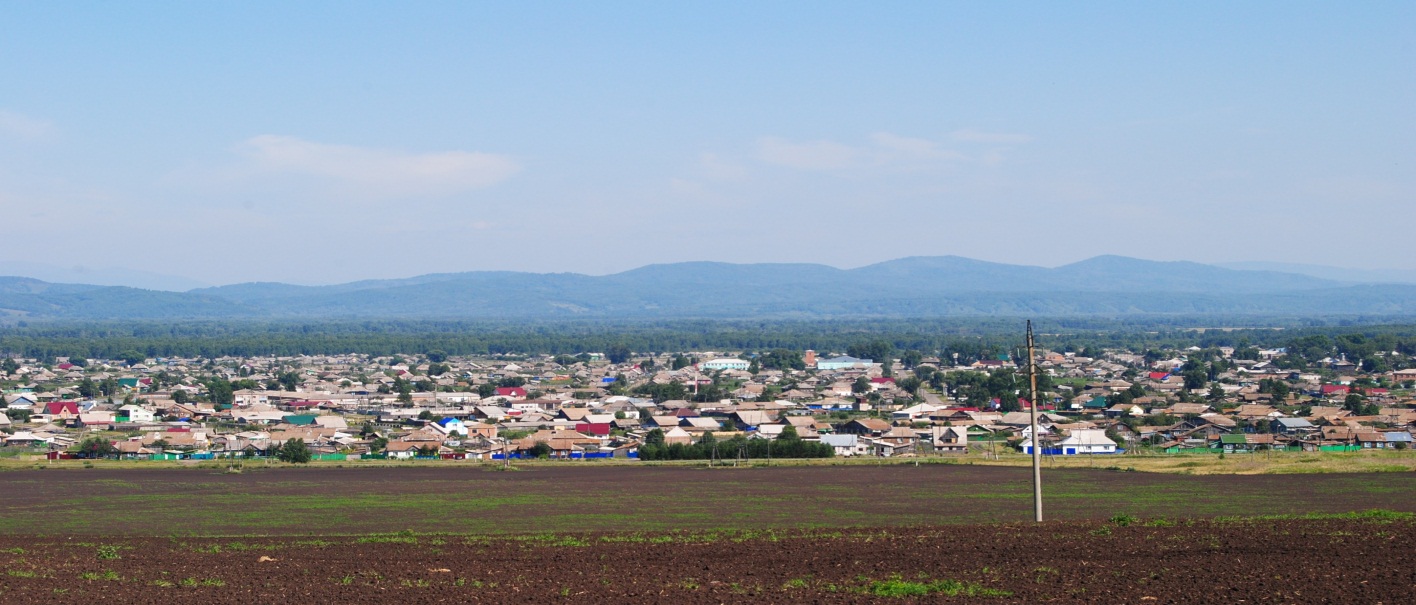 № 11 (343) от 18 ноября 2021 г.с. Каратузское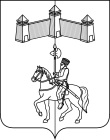 АДМИНИСТРАЦИЯ КАРАТУЗСКОГО СЕЛЬСОВЕТАПОСТАНОВЛЕНИЕОб утверждении Бюджетного прогноза Каратузского сельсовета на долгосрочный периодВ соответствии с пунктом 4 статьи 170.1 Бюджетного кодекса Российской Федерации, ст.11 Положения о бюджетном процессе утвержденного решением Каратузского сельского Совета депутатов от 07.06.2017г. № 10-71 «Об утверждении положения о бюджетном процессе в Каратузском сельсовете», постановлением администрации Каратузского сельсовета №178-П от 11.11.2021г. «Об утверждении Порядка разработки и утверждения бюджетного прогноза Каратузского сельсовета на долгосрочный период», руководствуясь Уставом Каратузского сельсовета Каратузского района Красноярского краяПОСТАНОВЛЯЮ:1.Утвердить Бюджетный прогноз Каратузского сельсовета на долгосрочный период согласно приложению.2. Контроль за исполнением настоящего постановления возложить на заместителя главы администрации Каратузского сельсовета.3. Постановление вступает в силу со дня, следующего за днем его официального опубликования в издании «Каратузский вестник».Приложение к постановлению администрацииот 12.11.2021г. №179-П Бюджетный прогноз Каратузского сельсоветана долгосрочный периодБюджетный прогноз Каратузского сельсовета на долгосрочный период (далее – Бюджетный прогноз) разработан в соответствии с пунктом 4 статьи 170.1 Бюджетного кодекса Российской Федерации, Уставом Каратузского сельсовета Каратузского района Красноярского края, ст.11 Положения о бюджетном процессе утвержденного решением Каратузского сельского Совета депутатов от 07.06.2017г. № 10-71 «Об утверждении положения о бюджетном процессе в Каратузском сельсовете», постановлением администрации Каратузского сельсовета №178-П от 11.11.2021г. «Об утверждении Порядка разработки и утверждения  бюджетного прогноза Каратузского сельсовета на долгосрочный период», с учетом Стратегии социально-экономического развития до 2030 года.Цели и задачи бюджетного прогноза Каратузского сельсовета на долгосрочный период.Целью Бюджетного прогноза является обеспечение предсказуемости развития бюджетной системы Каратузского сельсовета, что позволит оценить объем и структуру доходов и расходов бюджета сельсовета, государственного долга, перспектив межбюджетного регулирования, а также выработать на их основе соответствующие меры, направленные на повышение эффективности функционирования бюджетной системы, ее роли в стимулировании социально-экономического развития сельсовета, решении иных стратегических задач.Задачами Бюджетного прогноза являются:- определение основных характеристик бюджета сельсовета на долгосрочный период;- обеспечение сбалансированности бюджета сельсовета в долгосрочномпериоде;- учет последствий планируемых структурных реформ, документов стратегического планирования, проектов, оказывающих воздействие на сбалансированность бюджетов будущих периодов.Практическое применение Бюджетного прогноза осуществляется при формировании проекта  бюджета сельсовета на очередной финансовый год и плановый период, разработке (внесении изменений) документов стратегического планирования, включая муниципальные программы, принятие решений о реализации (изменений условий и сроков реализации) отдельных масштабных проектов, оказывающих воздействие на сбалансированность  бюджета сельсовета.Оценка основных характеристик бюджета Каратузского сельсовета.Исполнение бюджета сельсовета в последние годы происходит под влиянием системных вызовов - факторов, оказывающих влияние на снижение доходов и увеличение расходовКлючевое влияние на развитие бюджетной системы Каратузского сельсовета оказывает перераспределение полномочий между уровнями бюджетной системы Российской Федерации в связи с решениями, принимаемыми на федеральном и краевом уровне, изменениями налогового и бюджетного законодательства.Органами исполнительной власти Каратузского сельсовета принимаются меры по адаптации бюджетной системы сельсовета к существующей реальности. Это позволило предотвратить возможную негативную динамику финансово-экономических показателей и способствовало сохранению сбалансированности бюджета сельсовета. Несмотря на повышенную неопределенность внешнеполитической и экономической конъюнктуры, в Каратузском сельсовете сохранено трехлетнее бюджетное планирование, обеспечена финансовая устойчивость, все социальные обязательства выполняются в полном объёме. Таблица 1.Основные характеристики бюджета Каратузского сельсовета 
в 2019-2021 годахтыс. рублейОсновные подходы к формированию бюджетной политики на долгосрочный периодЦелью бюджетной политики на долгосрочный период является описание условий, принимаемых для составления проекта бюджета сельсовета на 2021-2023 годы, основных подходов к его формированию и общего порядка разработки основных характеристик и прогнозируемых параметров бюджета сельсовета, а также обеспечение прозрачности и открытости бюджетного планирования.В долгосрочном периоде в сфере бюджетной политики будут реализованы следующие мероприятия:а) повышение эффективности бюджетных расходов с использованием механизма муниципальной программы Каратузского сельсовета и расширение её использования в бюджетном планировании. В целях создания условий для дальнейшей реализации программных документов продолжится работа по совершенствованию нормативной базы, необходимой для программно-целевого планирования и исполнения бюджета сельсовета в программном формате. Это позволит повысить обоснованность бюджетных ассигнований на этапе их формирования, обеспечит их большую прозрачность для общества и наличие более широких возможностей для оценки их эффективности;б) обеспечение исполнения в полном объеме публичных нормативных обязательств, указов Президента Российской Федерации 2012 года, в том числе повышение заработной платы работникам муниципальных учреждений, исходя из параметров повышения, установленных в планах мероприятий изменений в отраслях бюджетной сферы;в) обеспечение публичности и доступности информации о реализации бюджетной политики за счет регулярной публикации соответствующей информации для граждан. При прогнозировании объема расходов бюджета сельсовета до 2030 года учтено:-  отдельные показатели прогноза социально-экономического развития сельсовета на 2018-2020 годы, в том числе индекс потребительских цен.- применение в прогнозном периоде 2020-2030 годов бюджетного маневра, предполагающего выделение дополнительных бюджетных ассигнований по ряду важных направлений за счет внутреннего перераспределения в пределах общего объема средств, а также между мероприятиями муниципальной программы Каратузского сельсовета. Прогноз основных характеристик бюджета Каратузского сельсовета, в том числе расходы на финансовое обеспечение реализации муниципальной программы на период её действия, а также прогноз расходов бюджета сельсовета на осуществление непрограммных направлений деятельности приведен в таблице 2.Таблица 2.Прогноз основных характеристик бюджета сельсовета в 2022-2024 годахтыс. рублей5. Риски реализации Бюджетного прогноза.Зависимость доходной части бюджета сельсовета от темпов экономического развития региона определила внешние риски реализации Бюджетного прогноза, к числу которых относятся следующие факторы:-  изменение федерального и краевого законодательства, влияющего на параметры консолидированного бюджета сельсовета (новации в межбюджетном регулировании, снижение нормативов отчислений от налогов и сборов, установление новых расходных обязательств, сокращение межбюджетных трансфертов из краевого бюджета).Влияние внешних рисков потребует регулярного уточнения прогноза доходов и, в случае необходимости, разработки дополнительных мер, направленных на ограничение роста расходных обязательств, сокращение избыточных и неэффективных расходов будущих периодов.Ожидается, что в долгосрочной перспективе развитие российской экономики будет определяться следующими основными тенденциями: - необходимостью преодоления ограничений в инфраструктурных отраслях (электроэнергетика, транспорт); - начавшимся сокращением населения в трудоспособном возрасте в сочетании с наличием дефицита квалифицированных рабочих.К числу основных внутренних рисков относятся следующие факторы:-  демографические (снижение численности населения в трудоспособном возрасте). Возрастная структура населения Каратузского сельсовета с выраженной тенденцией старения становится основным сдерживающим фактором демографического развития, а также отражается на росте потребности в расходах на здравоохранение и социальную поддержку населения;- социальные (большой объем социальных обязательств, в том числе связанных с реализацией мер, сформулированных в указах Президента Российской Федерации). Меры поддержки, оказываемые государством, направлены на повышение социальных возможностей. В случае замедления темпов экономического развития существует риск увеличения числа нуждающихся в социальной поддержке и, соответственно, увеличения объема социальных расходов бюджета.Минимизация внутренних рисков будет осуществляться за счет:- принятия эффективных мер, направленных на развитие экономического потенциала Каратузского сельсовета и обеспечения кардинального повышения эффективности бюджетных расходов;- активного использования оценки эффективности бюджетных расходов при подготовке бюджетных решений, роста качества финансово-экономических обоснований в отношении принимаемых расходных обязательств и отдельных проектов.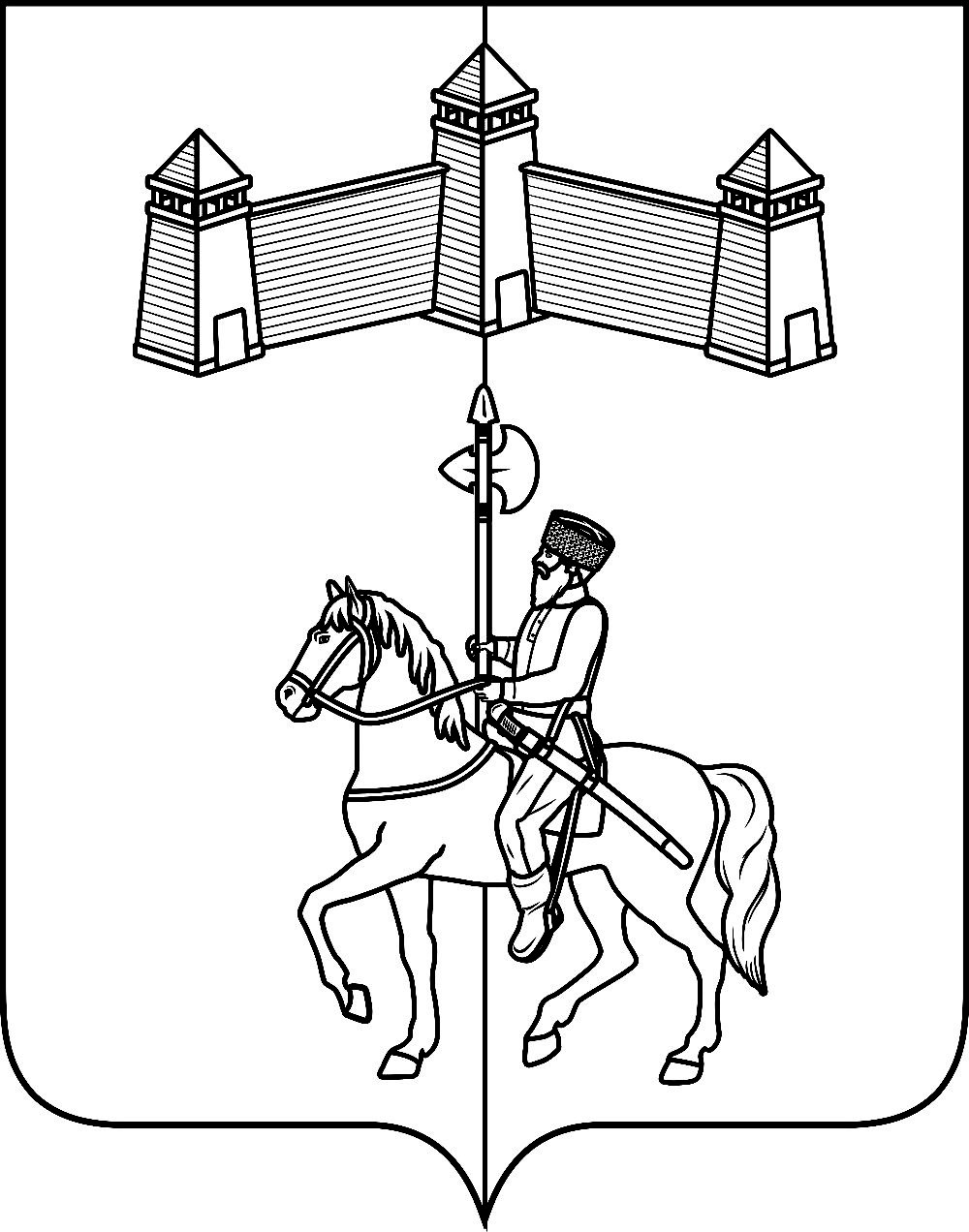 АДМИНИСТРАЦИЯ КАРАТУЗСКОГО СЕЛЬСОВЕТАРАСПОРЯЖЕНИЕОб отмене распоряжения от 20.10.2010г. №73-р «Об утверждении Положения о порядке проведения аттестации муниципальных служащих в администрации Каратузского сельсовета»  В соответствии с Федеральным законом от 06.10.2003 № 131-ФЗ «Об общих принципах организации местного самоуправления в Российской Федерации, руководствуясь Уставом Каратузского сельсовета Каратузского района Красноярского краяОтменить распоряжение от 20.10.2010г. №73-р «Об утверждении Положения о порядке проведения аттестации муниципальных служащих в администрации Каратузского сельсовета».Контроль за исполнением настоящего распоряжения оставляю за собой.Распоряжение вступает в силу в день, следующий за днем его официального опубликования в печатном издании «Каратузский Вестник».АДМИНИСТРАЦИЯ КАРАТУЗСКОГО СЕЛЬСОВЕТАРАСПОРЯЖЕНИЕО назначении публичных слушанийВ соответствии со статьей 28 Федерального закона от 6 октября 2003 года № 131-ФЗ «Об общих принципах организации местного самоуправления в Российской Федерации, руководствуясь статьей 37.3 Устава Муниципального образования «Каратузский сельсовет» и Положением об организации и проведении публичных слушаний в муниципальном образовании «Каратузский сельсовет» утвержденным Решением Каратузского сельского Совета депутатов от 22.08.2013г. №18-83 «Об утверждении Положения об организации и проведении публичных слушаний в муниципальном образовании «Каратузский сельсовет»:Вынести на публичные слушания проект решения Каратузского сельского Совета депутатов «О бюджете Каратузского сельсовета на 2022 год и плановый период 2023-2024 годов».Проект решения опубликовать в официальном печатном издании МО «Каратузский сельсовет «Каратузский вестник» и на официальном сайте Каратузского сельсовета: http://www.karatuzskoe24.ru.Публичные слушания назначить на 15 декабря 2021 года в 10.00 часов в здании в здании МБУК «Межпоселенческая библиотека Каратузского района» по адресу: с. Каратузское, ул. Ярова, 38.Контроль за исполнением настоящего Распоряжения оставляю за собой.Распоряжение вступает в силу в день, следующий за днем его официального опубликования в официальном печатном издании «Каратузский вестник»ПРОЕКТ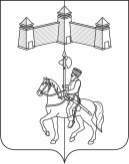 КАРАТУЗСКИЙ СЕЛЬСКИЙ СОВЕТ ДЕПУТАТОВРЕШЕНИЕО бюджете Каратузского сельсовета на 2022 год и плановый период 2023-2024 годы1.Основные характеристики бюджета Каратузского сельсовета 
на 2022 год и плановый период 2023-2024 годов1.1 Утвердить основные характеристики бюджета Каратузского сельсовета на 2022 год:1) прогнозируемый общий объем доходов бюджета Каратузского сельсовета в сумме 31665,38 тыс. рублей;2) общий объем расходов в сумме 31665,38 тыс. рублей;3) дефицит бюджета сельсовета 0,00 тыс. рублей;4) источники внутреннего финансирования дефицита бюджета Каратузского сельсовета в сумме 0,00 тыс. рублей, согласно Приложению 1 к настоящему Решению.1.2 Утвердить основные характеристики бюджета Каратузского сельсовета на 2023 год и 2024 год:1) прогнозируемый общий объем доходов бюджета Каратузского сельсовета на 2023 год в сумме 27295,20 тыс. рублей и на 2024 год в сумме 27472,50 тыс. рублей2) общий объем расходов бюджета Каратузского сельсовета на 2023 год в сумме 27295,20 тыс. рублей, в том числе условно утвержденные расходы в сумме 629,95 тыс. рублей и на 2024 год в сумме 27472,50 тыс. рублей, в том числе условно утвержденные расходы в сумме 1 298,55 тыс. рублей.3) дефицит бюджета Каратузского сельсовета на 2023 год 0,00 тыс. рублей, на 2024 год 0,00 тыс. рублей;4) источники внутреннего финансирования дефицита бюджета Каратузского сельсовета в сумме 0,00 тыс. рублей на 2023 год и 0,00 тыс. рублей на 2024 год согласно Приложению 1 к настоящему Решению.2. Доходы бюджета Каратузского сельсовета на 2022 год и плановый период 2023-2024 годов2.1. Утвердить доходы бюджета Каратузского сельсовета на 2022 год и плановый период 2023-2024 годов согласно Приложению 2 к настоящему Решению.3. Распределение на 2022 год и плановый период 2023-2024 годов расходов бюджета Каратузского сельсовета по бюджетной классификации Российской Федерации3.1. Утвердить в пределах общего объема расходов бюджета Каратузского сельсовета, установленного пунктом 1 настоящего Решения:1) распределение бюджетных ассигнований по разделам и подразделам бюджетной классификации расходов бюджетов Российской Федерации на 2022 год и плановый период 2023-2024 годов согласно приложению 3 к настоящему решению;2) ведомственную структуру расходов бюджета Каратузского сельсовета на 2022 год и плановый период 2023-2024 годов  согласно приложению 4 к настоящему решению;3) распределение бюджетных ассигнований по целевым статьям (муниципальным программам и непрограммным направлениям деятельности), группам и подгруппам видов расходов, разделам, подразделам классификации расходов бюджета Каратузского сельсовета на 2022 год и плановый период 2023-2024 годов согласно приложению 5 к настоящему решению4. Публичные нормативные обязательства 
Каратузского сельсовета4.1. Утвердить общий объем средств бюджета Каратузского сельсовета на исполнение публичных нормативных обязательств на 2022 год в сумме 257,30 тыс. рублей, на 2023 год – в сумме 257,30  тыс. рублей, на 2024 год – в сумме 257,30 тыс. рублей.5. Изменение показателей сводной бюджетной росписи бюджета Каратузского сельсовета в 2022 году5.1. Установить, что Глава администрации Каратузского сельсовета вправе в ходе исполнения настоящего решения вносить изменения в сводную бюджетную роспись бюджета сельсовета на 2022 год и на плановый период 2023-2024 годов:1) без внесения изменений в настоящее решение:а) на сумму доходов, дополнительно полученных в четвертом квартале 2022, 2023, 2024 годов бюджетными учреждениями сельсовета от оказания платных услуг, безвозмездных поступлений от физических и юридических лиц, в том числе добровольных пожертвований и средств от иной приносящей доход деятельности сверх утвержденных настоящим решением;б) на сумму средств межбюджетных трансфертов, поступивших из краевого бюджета на осуществление отдельных целевых расходов на основании федеральных законов и (или) нормативных правовых актов Президента Российской Федерации и Правительства Российской Федерации, Совета администрации края и уведомлений главных распорядителей средств районного бюджета;в) в случае уменьшения сумм средств межбюджетных трансфертов из районного бюджета в четвертом квартале 2022 года;г) по главным распорядителям средств бюджета сельсовета – на сумму средств, полученных из районного бюджета для финансирования расходов на выплаты, обеспечивающие уровень заработной платы работников бюджетной сферы не ниже размера минимальной заработной платы, установленного в Красноярском крае;2) с последующим внесением изменений в настоящее решение:а) на сумму остатков средств бюджетных учреждений сельсовета, полученных от оказания платных услуг, безвозмездных поступлений от физических и юридических лиц, в том числе от добровольных пожертвований и средств от иной приносящей доход деятельности, по состоянию на 1 января 2022, 2023, 2024 годов, которые направляются на финансирование расходов данных учреждений;б) на сумму доходов, дополнительно полученных бюджетными учреждениями сельсовета от оказания платных услуг, безвозмездных поступлений от физических и юридических лиц, в том числе добровольных пожертвований и средств от иной приносящей доход деятельности сверх утвержденных настоящим решением.в) на сумму средств межбюджетных трансфертов, предоставленных из районного бюджета на осуществление отдельных целевых расходов на основании федеральных законов и (или) нормативных правовых актов Президента Российской Федерации, Правительства Российской Федерации, Совета администрации края и уведомлений главных распорядителей средств районного бюджета.6. Индексация размеров денежного вознаграждения лиц, замещающих муниципальные должности сельсовета, и должностных окладов муниципальных служащих сельсовета6.1 Размеры денежного вознаграждения лиц, замещающих муниципальные должности Каратузского сельсовета, размеры должностных окладов по должностям муниципальной службы Каратузского сельсовета, проиндексированные в 2020 году, увеличиваются (индексируются):- в 2022 году на 4 процента с 1 октября 2022 года;- в плановом периоде 2023–2024 годов на коэффициент, равный 1.7. Индексация заработной платы работников муниципального учреждения Каратузского сельсовета7.1 Заработная плата работников муниципального учреждения Каратузского сельсовета за исключением заработной платы отдельных категорий работников, увеличение оплаты труда которых осуществляется в соответствии с указами Президента Российской Федерации, предусматривающими мероприятия по повышению заработной платы, а также в связи с увеличением региональных выплат и (или) выплат, обеспечивающих уровень заработной платы работников бюджетной сферы не ниже размера минимальной заработной платы (минимального размера оплаты труда), увеличивается (индексируется): - в 2022 году на 4 процента с 1 октября 2022 года;- в плановом периоде 2023–2024 годов на коэффициент, равный 1.8. Межбюджетные трансферты Каратузского сельсовета8.1. Межбюджетные трансферты, получаемые Каратузским сельсоветом:Дотации бюджетам сельских поселений на выравнивание бюджетной обеспеченности в 2022 году – 10230,40 тыс. рублей, в 2023 – 8184,30 тыс. рублей, в 2024 году – 8184,30 тыс. рублей.Иные межбюджетные трансферты на поддержку мер по обеспечению сбалансированности бюджетов сельских поселений 2022 год – 9239,18 тыс. рублей, в сумме 6752,60 тыс. рублей в 2023 и 2024 гг.Субвенции бюджетам сельских поселений на выполнение государственных полномочий по созданию и обеспечению деятельности административных комиссий на 2022 год в сумме 39,60 тыс. рублей, на 2023 год в сумме 39,60 тыс. рублей, на 2024 год в сумме 39,60 тыс. рублей.8.2. Межбюджетные трансферты, передаваемые Каратузским сельсоветом:Объем межбюджетных трансфертов, передаваемых полномочий поселения администрации Каратузского района по осуществлению внешнего муниципального финансового контроля в рамках непрограммных расходов органов местного самоуправления в сумме 16,10 тыс. рублей на 2022 год, в сумме 16,10 тыс. рублей на 2023 год, в сумме 16,10 тыс. рублей на 2024 год.9. Нормативы распределения доходов между бюджетами9.1 Утвердить нормативы отчислений доходов в бюджет Каратузского сельсовета на 2022 год и плановый период 2023-2024 годов согласно приложению 6 к настоящему решению.10. Дорожный фонд Каратузского сельсовета10.1. Утвердить объем бюджетных ассигнований дорожного фонда Каратузского сельсовета на 2022 год в сумме 3423,58 тыс. рублей, на 2023 год в сумме 2687,40 тыс. рублей, на 2024 год в сумме 2760,40 тыс. рублей.11. Резервный фонд Каратузского сельсовета.11.1. Установить размер резервного фонда сельсовета на 2022 год в сумме 40,00 тыс. рублей, на 2023 год в сумме 40,00 тыс. рублей, на 2024 год в сумме 40,00 тыс. рублей;12. Муниципальные внутренние заимствования Каратузского сельсовета12.1. Утвердить программу муниципальных внутренних заимствований сельсовета на 2022-2024 годы согласно Приложению 7 к настоящему Решению.13. Муниципальный внутренний долг Каратузского сельсовета13.1 Установить верхний предел муниципального внутреннего долга Каратузского сельсовета:- на 1 января 2023 года в сумме 0,0 тыс. рублей, в том числе по муниципальным гарантиям 0,0 тыс. рублей;- на 1 января 2024 года в сумме 0,0 тыс. рублей, в том числе по муниципальным гарантиям 0,0 тыс. рублей;- на 1 января 2025 года в сумме 0,0 тыс. рублей, в том числе по муниципальным гарантиям 0,0 тыс. рублей.13.2. Установить, что в 2022 году и плановом периоде 2023–2024 годов муниципальные гарантии не предоставляются и бюджетные ассигнования на их исполнение на 2022 год и плановый период 2023-2024 годы не предусмотрены14. Обслуживание счета бюджета Каратузского сельсовета14.1. Кассовое обслуживание исполнения бюджета сельсовета в части проведения и учета операций по кассовым поступлениям в бюджет сельсовета и кассовым выплатам из бюджета сельсовета осуществляется отделом № 35 Управления Федерального казначейства по Красноярскому краю.14.2. Исполнение бюджета сельсовета в части санкционирования оплаты денежных обязательств, открытия и ведения лицевых счетов осуществляется отделом № 35 Управления Федерального казначейства по Красноярскому краю.14.3. Отдельные полномочия по исполнению бюджета сельсовета, указанные в абзаце 2 настоящего пункта, осуществляются на основании соглашений, заключенных между администрацией Каратузского сельсовета и финансового управлением администрации Каратузского района.14.4. Остатки средств бюджета сельсовета на 1 января 2022 года, 1 января 2023 года, 1 января 2024 года в полном объеме направляются на покрытие временных кассовых разрывов, возникающих в ходе исполнения бюджета сельсовета.14.5. Установить, что погашение кредиторской задолженности, сложившейся по принятым в предыдущие годы, фактически произведенным, но не оплаченным по состоянию на 1 января 2022 года обязательствам, производится главными распорядителями средств бюджета сельсовета за счет утвержденных им бюджетных ассигнований на 2022 год15. О расходовании бюджетных средств муниципальными бюджетными учреждениями15.1. Главным распорядителям средств бюджета сельсовета производить погашение кредиторской задолженности, сложившейся по принятым зарегистрированным в 2021 году и принятым не зарегистрированным после 25 декабря 2021 года, но не оплаченным по состоянию на 01.01.2022 года обязательствам, за счет годовых бюджетных начинаний и лимитов бюджетных обязательств, утвержденных на 2022 год в соответствии с ведомственной структурой и классификацией операций сектора государственного управления РФ.16. Вступление в силу настоящего РешенияНастоящее Решение вступает в силу с 1 января 2022 года и действует по 31 декабря финансового года, подлежит опубликованию в печатном издании органа местного самоуправления Каратузского сельсовета «Каратузский вестник» не позднее 10 дней после его подписания в установленном порядке.ПОЯСНИТЕЛЬНАЯ ЗАПИСКАк проекту решения Каратузского сельского 
Совета депутатов «О бюджете Каратузского сельсовета на 2022 год и плановый период 
2023-2024 годов»ВВОДНАЯ ЧАСТЬПроект Решения «О бюджете Каратузского сельсовета на 2022 год и плановый период 2023-2024 годов» (далее – проект решения) подготовлен с учетом: - требований Бюджетного кодекса Российской Федерации;- основных направлений бюджетной и налоговой политики Каратузского сельсовета на 2022 год и плановый период 2023-2024 годов;- основных параметров прогноза социально-экономического развития Каратузского сельсовета на 2022 - 2024 год;- федерального и краевого бюджетного и налогового законодательств.Бюджет сформирован на основе утвержденных администрацией Каратузского сельсовета 5 муниципальных программ.Правовые основы формирования проекта решения «О бюджете Каратузского сельсовета на 2022 год и плановый период 2023-2024 годов»Общие требования к структуре и содержанию решения о  бюджете установлены ст. 1841 Бюджетного кодекса Российской Федерации 
и Решением Каратузского сельского Совета депутатов от 07.06.2017 № 10-71 «Об утверждении Положения о бюджетном процессе в Каратузском сельсовете».В соответствии с требованиями ст. 1841 Бюджетного кодекса Российской Федерации в бюджете должны быть установлены условно утверждаемые (утвержденные) расходы: в первый год планового периода (2023 год) не менее 2,5% от общей суммы расходов бюджета (без учета расходов бюджета, предусмотренных за счет межбюджетных трансфертов из других бюджетов бюджетной системы Российской Федерации, имеющих целевое назначение), и не менее 5 % во второй год планового периода (2024 год). В соответствии с указанными требованиями в параметрах бюджета сельсовета предусмотрен объем условно утверждаемых расходов:- 2023 год – 629,95 тыс. рублей – 2,56% % от общего объема расходов бюджета;- 2024 год – 1298,55 тыс. рублей – 5,25 % от общего объема расходов бюджета.Указанные средства не подлежат распределению в плановом периоде по разделам, подразделам, целевым статьям и видам расходов в ведомственной структуре расходов бюджета.В соответствии со ст. 1841 Бюджетного Кодекса Российской Федерации в ведомственной и функциональной структуре сельского бюджета на 2022 год и на плановый период 2023-2024 годов выделяются все публичные нормативные обязательства, общий объем которых установлен настоящим решением о бюджете в сумме 771,90 тыс. рублей, в том числе: в 2022 году – 257,30 тыс. рублей, в 2023 году – 257,30 тыс. рублей, в 2024 году – 257,30 тыс. рублей. В соответствии со ст. 692 Бюджетного кодекса Российской Федерации при составлении бюджета для планирования бюджетных ассигнований для определения объема субсидий на выполнение муниципального задания бюджетному учреждению использовались показатели государственного (муниципального) задания.Статьей 81.1 Бюджетного кодекса Российской Федерации проектом бюджета Каратузского сельсовета утверждается объем бюджетных ассигнований резервного фонда на 2022 год в сумме 40,0 тыс. рублей, на 2023 год в сумме 40,0 тыс. рублей, на 2024 год в сумме 40,0 тыс. рублей.Положениями статей 160.1, 160.2 Бюджетного кодекса Российской Федерации, введенными Федеральным законом от 01.07.2021 № 251-ФЗ «О внесении изменений в Бюджетный кодекс Российской Федерации», предусмотрен новый механизм утверждения перечней главных администраторов доходов бюджета и источников финансирования дефицита бюджета нормативными правовыми актами высшего исполнительного органа государственной власти субъекта Российской Федерации, начиная с 2022 года (исключены статья и приложения).В соответствии со ст. 179.4 Бюджетного Кодекса Российской Федерации бюджетом утвержден объем бюджетных ассигнований дорожного фонда в сумме 8871,38 тыс. рублей (в 2022 году – 3423,58 тыс. рублей, в 2023 году – 2687,40 тыс. рублей, в 2024 году – 2760,40 тыс. рублей). Дорожный фонд – часть средств бюджета, подлежащая использованию в целях финансового обеспечения дорожной деятельности в отношении автомобильных дорог общего пользования.В соответствии со статьей 107 Бюджетного кодекса Российской Федерации проектом закона устанавливается предельный объем государственного долга Красноярского края на очередной финансовый год и каждый год планового периода, а также верхний предел государственного внутреннего долга, по состоянию на 1 января 2023 года, а также 1 января 2024 и 2025 годов.В 2022 году и плановом периоде 2023-2024 годов муниципальные гарантии не предоставляются и бюджетные ассигнования на их исполнение на 2022 год и плановый период 2023-2024 не предусмотрены.По программе муниципальных заимствований Каратузского сельсовета на 2022 год и плановый период 2023-2024 годов предоставление муниципальных заимствований не предусмотрено.Предоставление бюджетных кредитов на 2022 год и плановый период 2023-2024 годов не предусмотрено.Проект решения «О бюджете Каратузского сельсовета на 2022 год и плановый период 2023-2024 годов» предусматривает детализированную структуру расходов бюджета на три года, в том числе распределение бюджетных ассигнований по главным распорядителям средств бюджета.  Средства бюджета Администрации Каратузского сельсовета предлагается преимущественно направлять на мероприятия, связанные с повышением качества жизни населения, увеличением доходов граждан.Сохранен принцип формирования бюджета на основе 5 целевых программ.В процессе формирования проекта бюджета, как и в предыдущие годы, было произведено разделение бюджета на две составные части: это бюджет действующих и бюджет принимаемых обязательств. Формирование доходов и расходов бюджета сельсовета произведено в соответствии с Приказами Министерства финансов Российской Федерации от 06 июня 2019 года № 85н «О Порядке формирования и применения кодов бюджетной классификации Российской Федерации, их структуре и принципах назначения», от 08.06.2021 № 75н «Об утверждении кодов (перечней кодов) бюджетной классификации Российской Федерации на 2022 год (на 2022 год и на плановый период 2023 и 2024 годов».Особенности формирования доходов и расходов сельского бюджетаПрогнозный объем бюджета действующих обязательств рассчитан исходя из объемов средств, предусмотренных законами края и иными нормативными актами. За основу принят объем расходов, предусмотренный на 2021 год решением Каратузского сельского Совета депутатов от 17.12.2020 № 04-20 «О бюджете Каратузского сельсовета на 2021 год и плановый период 2022-2023 годов».Проект бюджета поселения на 2022 год и на плановый период 2023-2024 годов направлен на:1) обеспечение устойчивости и сбалансированности бюджетной системы Каратузского сельсовета;2) повышение эффективности бюджетной политики, в том числе за счет роста эффективности бюджетных расходов;3) соответствие финансовых возможностей поселения ключевым направлениям развития;4) повышение прозрачности и открытости бюджетного процесса.Проект бюджета Каратузского сельсовета на 2021-2023 год предусматривает:индексация расходов:- размеров денежного вознаграждения лиц, замещающих муниципальные должности Каратузского сельсовета, размеры должностных окладов по должностям муниципальной службы Каратузского сельсовета, увеличиваются (индексируются): в 2022 году на 4% с 1 октября 2022 года;плановом периоде 2023 - 2024 годов на коэффициент, равный 1;- заработной платы работников органов муниципальной власти, не отнесенным к муниципальным должностям и должностям муниципальной службы Каратузского сельсовета, работников муниципальных учреждений Каратузского сельсовета за исключением заработной платы отдельных категорий работников, увеличение оплаты труда которых осуществляется в соответствии с указами Президента Российской Федерации, предусматривающими мероприятия по повышению заработной платы, а также в связи с увеличением региональных выплат и (или) выплат, обеспечивающих уровень заработной платы работников бюджетной сферы не ниже размера минимальной заработной платы (минимального размера оплаты труда), увеличивается (индексируется):в 2022 году на 4% с 1 октября 2022 года;плановом периоде 2023 - 2024 годов на коэффициент, равный 1;- расходы на оплату коммунальных услуг в 2022 году проиндексированы на 4%. - индексация расходов на проведение работ по благоустройству территорий муниципалитетов с 1 января 2022 года на 3,9%;- сохранен уровень прочих расходов, предусмотренных в объеме базовых расходов на 2021 год.В бюджете принимаемых обязательств учтены расходы:реализация муниципальной программы:- «Защита населения и территории Каратузского сельсовета от чрезвычайных ситуаций природного и техногенного характера, терроризма и экстремизма, обеспечение пожарной безопасности» на 2022-2024 год в сумме 294,00 тыс. рублей.- «Дорожная деятельность в отношении автомобильных дорог местного значения Каратузского сельсовета» на 2022-2024 год в сумме 8871,38 тыс. рублей.- «Создание условий для обеспечения и повышения комфортности проживания граждан на территории Каратузского сельсовета» на 2022-2024 год в сумме 26680,59 тыс. рублей.- «Формирование комфортной сельской среды» на 2022-2024 год в сумме 76,69 тыс. рублей.- «Профилактика правонарушений на территории Каратузского сельсовета» на 2022-2024 год в сумме 6,00 тыс. рублей.В 2022 году и на период 2023-2024 годов будет продолжена работа 
по повышению эффективности расходов бюджета поселения и переориентации бюджетных ассигнований в рамках существующих бюджетных ограничений на реализацию приоритетных направлений бюджетной политики.Параметры сельского бюджетаНа 2022 год и плановый период 2023-2024 годов сформированы следующие параметры сельского бюджета:прогнозируемый общий объем доходов сельского бюджета на три года определяется в сумме 86433,08 тыс. рублей;общий объем расходов на три года составляет 86433,08 тыс. рублей. Основные параметры бюджета по годам выглядят следующим образом:Таблица 1(тыс. рублей)Ограничения, установленные статьей 92.1 Бюджетного кодекса Российской Федерации, по предельному размеру дефицита соблюдены. ДОХОДЫ БЮДЖЕТА КАРАРТУЗСКОГО СЕЛЬСОВЕТАна 2022 год и плановый период 2023-2024 годов1) Прогноз объема доходов бюджета поселения на 2022 год и плановый период 2023 - 2024 годовПрогноз доходов бюджета сельсовета сформирован на основе ожидаемых итогов социально-экономического развития территории на 2021 год, прогноза социально-экономического развития на 2022-2024 годы, с учетом параметров, предусмотренных Решением от 17.12.2020 г. № 04-20 «О бюджете Каратузского сельсовета на 2021 год и плановый период 2022-2023 годов» и оценки исполнения доходов в текущем году (далее – оценка 2021 года).Доходы бюджета на 2022-2024 годы (таблица 2) сформированы в соответствии с бюджетным законодательством Российской Федерации, законодательством о налогах и сборах и законодательством об иных обязательных платежах, в соответствии со статьей 39 Бюджетного кодекса Российской Федерации.Таблица 2(тыс. рублей)Параметры доходной части бюджета поселения на 2021 год и плановый период 2022-2023 годов определены с учетом реализуемой в селе налоговой политики. Формирование доходов бюджета Каратузского сельсовета произведено с учетом Приказа Министерства финансов Российской Федерации от 08.06.2021 № 75н «Об утверждении кодов (перечней кодов) бюджетной классификации Российской Федерации на 2022 год (на 2022 год и на плановый период 2023 и 2024 годов)» и сопоставительной таблицы целевых статей расходов и кодов видов доходов, применяющихся при составлении и исполнении бюджетов бюджетной системы Российской Федерации, начиная с бюджетов на 2022 год и плановый период 2023 и 2024 годов, размещенной на официальном сайте Министерства финансов Российской Федерации..Доходы бюджета Каратузского сельсовета 2022 года прогнозируются в объеме 31665,38 тыс. рублей. В структуре доходов бюджета поселения поступление налоговых и неналоговых доходов прогнозируется в сумме 12156,20 тыс. рублей, безвозмездных поступлений – в сумме 19509,18 тыс. рублей.Доходы бюджета Каратузского сельсовета на 2023 и 2024 годы прогнозируются в объеме 27295,20 тыс. рублей и 27472,50 тыс. рублей соответственно. Налоговые и неналоговые доходы бюджета составят 12318,70 тыс. рублей и 12496,00 тыс. рублей соответственно. Безвозмездные поступления по 14976,50 тыс. рублей ежегодно. 2) Особенности расчетов поступлений платежей в бюджет поселения по доходным источникам на 2022 год и плановый период 2023 - 2024 годовРасчеты и обоснования сумм доходов бюджета произведены на основании прогнозов поступления доходов, аналитических материалов по исполнению бюджета. Налог на доходы физических лицРасчет суммы налога на доходы физических лиц произведен в соответствии с действующим налоговым и бюджетным законодательством с учетом:Прогноз поступления налога на доходы физических лиц с доходов, источником которых является налоговый агент на 2022-2024 годы определен исходя из оценки исполнения 2021 года и темпов прироста показателя Прогноза СЭР «фонд заработной платы работников списочного состава организаций и внешних совместителей по полному кругу организаций». Другие доходы физических лиц определены с учетом увеличения оценки 2021 года на среднегодовой индекс потребительских цен ежегодно.Прогноз поступления налога на доходы физических лиц по другим подстатьям определен исходя из оценки исполнения 2021 года (без учета поступлений разового характера) с учетом:роста на среднегодовой индекс потребительских цен ежегодно;роста на среднегодовой индекс потребительских цен по РФ предшествующего года ежегодно и изменения коэффициента, отражающего региональные особенности рынка труда на 2022 год.Поступление налога на доходы физических лиц на 2022 год прогнозируется в сумме 2507,00 тыс. рублей, что выше оценки 2021 года на 259,00 тыс. руб.Поступление налога на доходы физических лиц на 2023 год прогнозируется в сумме 2607,30 тыс. рублей, что 100,30 тыс. рублей или на 4 % больше суммы, учтенной на 2022 год.Поступление налога на доходы физических лиц на 2024 год прогнозируется в сумме 2711,60 тыс. рублей, что на 104,30 тыс. рублей или на 4,0 %, больше суммы, учтенной на 2023 год.В расчете налога использованы данные:- отчетов УФНС по МО «Каратузский сельсовет» по формам № 5–ДДК «Отчет о декларировании доходов физическими лицами за 2020 год» и № 5–НДФЛ «Отчет о налоговой базе и структуре начислений по налогу на доходы физических лиц за 2020 год, удерживаемому налоговыми агентами»;- показатели Прогноза СЭР.Единый сельскохозяйственный налогПоступление единого сельскохозяйственного налога прогнозируется на 2022 год в сумме 48,00 тыс. рублей.Поступление единого сельскохозяйственного налога в 2023 и 2024 годах прогнозируется в суммах 48,00 тыс. рублей.В основу расчета единого сельскохозяйственного налога принятыследующие исходные данные:- информации УФНС по краю, предоставленной в соответствиис приказом № 65н;- отчета УФНС по краю по форме № 5-ЕСХН «О налоговой базеи структуре начислений по единому сельскохозяйственному налогу»по итогам 2020 года.Расчет произведен с учетом сроков уплаты налога, собираемости в размере 99 %, 99,1 % и 99,1 % в соответствующем году, и норматива распределения в местные бюджеты в размере 100 %. Поступление недоимки запланировано ежегодно в размере 20 % от ее величины по состоянию на 01.07.2021.Налог на имущество физических лицРасчет налога на имущество физических лиц на 2022-2024 годы произведен на основании данных отчета УФНС по краю № 5-МН «Отчет о налоговой базе и структуре начислений по местным налогам» за 2020 год, расчетного уровня собираемости.Расчет суммы налога на имущество физических лиц на 2022-2024 годы произведен в соответствии с действующим законодательством с учетом планируемых к введению с 1 января 2021 года изменений, предусмотренных проектом федерального закона «О внесении изменений в части первую и вторую налогового кодекса Российской Федерации в части реализации отдельных положений основных направлений бюджетной, налоговой и таможенно-тарифной политики Российской Федерации», в части установления понижающего коэффициента, применяемого при исчислении налога на имущество физических лиц в отношении вновь образованных объектов недвижимости начиная с четвертого налогового периода, в котором налоговая база определяется как кадастровая стоимость, действие которых распространяется на правоотношения, связанные с исчислением налога на имущество физических лиц за налоговый период 2020 года и последующие налоговые периоды.При планировании налога учтены: - понижающего коэффициента 0,6, предусмотренного пунктом 8статьи 408 НК РФ, применяемого в целях исчисления налога за налоговый период 2021 года. Начиная с четвертого налогового периода, в котором налоговая база определяется как кадастровая стоимость (2022 год), понижающие коэффициенты не применяются (пункт 8 статьи 408 НК РФ);- коэффициента 1,1, применяемого начиная с третьего налоговогопериода, в котором налоговая база определяется как кадастровая стоимость (2021 год), и ограничивающего ежегодное увеличение суммы налога, исчисленной исходя из кадастровой стоимости, не более чем на 10 процентов по сравнению с предыдущим годом (пункт 8.1 статьи 408 НК РФ);- понижающего коэффициента 0,6, применяемого в целях исчисления налога за первый налоговый период в отношении объектов налогообложения, образованных начиная с четвертого налогового периода, в котором налоговая база определяется как кадастровая стоимость (2022 год) (пункт 8.2 статьи 408 НК РФ).Учтено погашение недоимки на 2022–2024 годы ежегодно в размере 5 % от величины недоимки по состоянию на 01.07.2021. Поступление налога на имущество физических лиц на 2022 год прогнозируется в сумме 1520,00 тыс. рублей.Поступление налога на имущество физических лиц на 2023 год прогнозируется в сумме 1520,00 тыс. рублей. Поступление налога на имущество физических лиц на 2024 год прогнозируется в сумме 1520,00 тыс. рублей. Земельный налогПри расчете прогноза поступления земельного налога учтены:данные о фактическом поступлении налога за 2020 год и оценка 2021 года;данные налоговой статистики по форме № 5-МН «Отчет о налоговой базе и структуре начислений по местным налогам за 2020 год».Расчет земельного налога с организаций и земельного налога с физических лиц на 2022–2024 годы произведен с учетом кадастровой стоимости земельных участков, утвержденной постановлением Правительства Красноярского края от 03.11.2020 № 766-п «Об утверждении результатов определения кадастровой стоимости земельных участков в составе земель населенных пунктов Красноярского края» (далее – постановление №766-п) и применяемой с 1 января 2021 года.Расчет прогноза поступления земельного налога с организаций произведен исходя из информации о фактически поступивших суммах налога за отчетные периоды 2021 года, предусматривающей уплату авансовыхплатежей с учетом кадастровой стоимости земельных участков, утвержденной постановлением № 766-п.Учтено погашение недоимки на 2022-2024 годы ежегодно в размере 5 %. Поступление земельного налога с организаций прогнозируется на 2022 год в сумме 2903,00 тыс. рублей. Поступление земельного налога на 2023 год прогнозируется в сумме 2903,00 тыс. рублей. Поступление земельного налога на 2024 год прогнозируется в сумме 2903,00 тыс. рублей.Прогноз поступления земельного налога с физических лиц сформирован с учетом информации о кадастровой стоимости земельных участков, суммах налога, подлежащих уплате в бюджет физическими лицами (отчет по форме № 5-МН), данных УФНС по краю об оценке налоговой базы по земельному налогу с физических лиц в налоговом периоде 2021 года, расчетного уровня собираемости.Для расчета прогноза по земельному налогу с физических лиц восстановлены суммы налога, не поступившие в бюджет (уменьшившие суммы налога, подлежащие уплате в бюджет физическими лицами (отчет по форме № 5-МН)), в связи с освобождением индивидуальных предпринимателей от уплаты налога за период владения объектом налогообложения с 1 апреля по 30 июня 2020 года в отношении объектов налогообложения, используемых (предназначенных для использования) в предпринимательской деятельности.Учтено погашение недоимки в 2022–2024 годах ежегодно в размере 5 % от величины недоимки по состоянию на 01.07.2021. Поступление земельного налога с физических лиц в 2022 году прогнозируется в сумме 2515,00 тыс. рублей. Поступление земельного налога с физических лиц в 2023 и 2024 году прогнозируется в сумме по 2515,00 тыс. рублей. Доходы от использования имущества, находящегося 
в государственной и муниципальной собственностиОпределение размера доходов от сдачи в аренду имущества произведено на основании оценки поступления (данных за 2020 год, оценка на 2021 год и прогноз на 2022-2024 годы).Поступление доходов от использования имущества, находящегося в государственной и муниципальной собственности, на 2022 год прогнозируется в сумме 38,00 тыс. рублей. Доходы от использования имущества, находящегося в государственной и муниципальной собственности, на 2023 год прогнозируются в сумме 38,00 тыс. рублей. Доходы от использования имущества, находящегося в государственной и муниципальной собственности, на 2024 год прогнозируются в сумме 38,00 тыс. рублей. Безвозмездные поступленияБезвозмездные поступления от других бюджетов бюджетной системы РФ на 2022 год прогнозируются в сумме 19509,18 тыс. рублей. дотации бюджетам поселений на выравнивание бюджетной обеспеченности составят – 10230,40 тыс. рублей;иные межбюджетные трансферты бюджетам поселений на поддержку мер по обеспечению сбалансированности бюджетов – 9239,18 тыс. рублей;субвенции бюджетам сельских поселений на выполнение государственных полномочий по созданию и обеспечению деятельности административных комиссий – 39,60 тыс. рублей.Суммы безвозмездных поступлений на 2023 и 2024 годы составят 14976,50 тыс. рублей на каждый год, в том числе:дотации бюджетам поселений на выравнивание бюджетной обеспеченности учтены в сумме на 2023 год – 8184,30 тыс. рублей и 2024 год – 8184,30 тыс. рублей;иные межбюджетные трансферты бюджетам поселений на поддержку мер по обеспечению сбалансированности бюджетов составят в сумме на 2023 год – 6752,60 тыс. рублей, 2024 год – 6752,60 тыс. рублей;субвенции бюджетам сельских поселений на выполнение государственных полномочий по созданию и обеспечению деятельности административных комиссий учтены в сумме 2023 год – 39,60 тыс. рублей и 2024 год – 39,60 тыс. рублей;Безвозмездные поступления определены главным образом, на основании проекта закона о краевом бюджете.По сравнению с оценкой на 2021 год в 2022 году прогнозируется уменьшение поступлений на 61429,70 тыс. рублей или 75,90 %. Необходимо отметить, что распределение значительного объема краевых средств производится в течение финансового года.2. РАСХОДЫ БЮДЖЕТА КАРАТУЗСКОГО СЕЛЬСОВЕТА на 2022 год и плановый период 2023-2024 годов2.1. Формирование расходов на оплату труда работниковПроект решения «О бюджете Каратузского сельсовета на 2022 год и плановый период 2023-2024 годов» предусматривает расходы на оплату:- труда работников органов муниципальной власти, не отнесенным к муниципальным должностям и должностям муниципальной службы Каратузского сельсовета, работников муниципальных учреждений Каратузского сельсовета за исключением заработной платы отдельных категорий работников, увеличение оплаты труда которых осуществляется в соответствии с указами Президента Российской Федерации, предусматривающими мероприятия по повышению заработной платы, а также в связи с увеличением региональных выплат и (или) выплат, обеспечивающих уровень заработной платы работников бюджетной сферы не ниже размера минимальной заработной платы (минимального размера оплаты труда), увеличивается (индексируется):в 2022 году на 4 процента с 1 октября 2022 года;в плановом периоде 2023 - 2024 годов на коэффициент, равный 1;- денежного вознаграждения лиц, замещающих муниципальные должности Каратузского сельсовета, размеры должностных окладов по должностям муниципальной службы Каратузского сельсовета, проиндексированные в 2020 году, увеличиваются (индексируются): в 2022 году на 4 процента с 1 октября 2022 года;плановом периоде 2023 - 2024 годов на коэффициент, равный 1.Таблица 3тыс. рублей2.2. ПРОГРАМНЫЕ РАСХОДЫМуниципальные программы1. Муниципальная программа: «Защита населения и территории Каратузского сельсовета от чрезвычайных ситуаций природного и техногенного характера, терроризма и экстримизма, обеспечение пожарной безопасности»На реализацию муниципальной программы предусмотрены расходы в целом в сумме 3418,93 тыс. рублей, в том числе по годам:Главными распорядителями бюджетных средств (далее – ГРБС) является администрация Каратузского сельсовета.Цель Программы: создание эффективной системы защиты населения и территорий Каратузского сельсовета (далее - сельсовета) от чрезвычайных ситуаций природного и техногенного характера, терроризма и экстремизма, обеспечение пожарной безопасности  Задачи Программы:1. Обеспечение предупреждения возникновения и развития чрезвычайных ситуаций природного и техногенного характера, снижения ущерба и потерь от чрезвычайных ситуаций муниципального характера.2. Организация мероприятий по пожарной безопасности Каратузского сельсовета 3. Организация обучения населения в области гражданской обороны, защиты от чрезвычайных ситуаций природного и техногенного характера, информирование населения о мерах пожарной безопасности, противодействию терроризма и экстремизма Подпрограмма 1: «Защита населения и территории Каратузского сельсовета от чрезвычайных ситуаций природного и техногенного характера»Таблица 4Расходы данной подпрограммы предусматриваются на решение задачи по осуществлению полномочий по предупреждения возникновения и развития чрезвычайных ситуаций природного и техногенного характера, снижения ущерба и потерь от чрезвычайных ситуаций муниципального характера. В плановом периоде средства будут направлены на выполнение следующих мероприятий:1. Осуществление предупреждения и ликвидации последствий паводка в затапливаемых районах муниципального образовании – откачка паводковых водРеализация основных подпрограммных мероприятий позволит добиться:- обеспечение сил аварийно-спасательных формирований специальным оснащением, экипировкой, аварийно-спасательным инструментом, приборами и специальными средствами;- усовершенствования информационного обеспечения управления рисками возникновения чрезвычайных ситуаций, прогнозирования и мониторинга чрезвычайных ситуаций;- совершенствования системы подготовки специалистов по управлению рисками возникновения чрезвычайных ситуаций, а также подготовки населения к действиям в чрезвычайных ситуациях;­ повышение безопасности жизнедеятельности населения за счет формирования у него правил поведения при возникновении чрезвычайных ситуаций;­ обеспечить необходимый уровень безопасности населения муниципального образования;­ выполнить требования действующего законодательства в области защиты населения и территорий от чрезвычайных ситуаций, обеспечения первичных мер пожарной безопасности и безопасности людей на водных объектах.Подпрограмма 2: «Обеспечение пожарной безопасности территории Каратузского сельсовета»Таблица 5Расходы данной подпрограммы предусматриваются на решение задачи по улучшению системы пожарной безопасности на территории Каратузского сельсовета.В плановом периоде средства будут направлены на выполнение следующих мероприятий:Обслуживание автоматических установок пожарной сигнализацииУстройство минерализованных защитных противопожарных полосПриобретение информационных и обучающих материаловМатериальное стимулирование работы добровольных пожарных за участие в профилактике и тушении пожаровДобровольное медицинское страхование по программе «Антиклещ» добровольных пожарныхПриобретение оборудования и спецодеждыРеализация подпрограммных мероприятий обеспечит сокращение потерь от пожаров в населенных пунктах сельсовета, уменьшит количество людей, погибших и травмированных при пожарах. Повысится эффективность защиты сельских населенных пунктов поселения от пожаров. Подпрограмма 3: «По профилактике терроризма экстремизма, минимизации и (или) ликвидации последствий проявления терроризма и экстремизма в границах Каратузского сельсовета»Таблица 6Расходы данной подпрограммы предусматриваются на решение задачи по участию в предотвращении и профилактике террористических проявлений, экстремизма и ксенофобии, а также минимизация и (или) ликвидация последствий их проявления.В плановом периоде средства будут направлены на выполнение следующих мероприятий:Приобретение антитеррористических стендовПриобретение плакатов «Осторожно терроризм»Техническое обслуживание видеонаблюденияРеализация подпрограммных мероприятий позволит снизить возможность совершения террористических актов на территории Каратузского сельского поселения, создать систему технической защиты объектов социальной сферы, образования и объектов с массовым пребыванием граждан.2. Муниципальная программа: «Создание условий для обеспечения и повышения комфортности проживания граждан на территории Каратузского сельсовета» На реализацию муниципальной программы предусмотрены расходы в целом в сумме 105 978,74  тыс. рублей, в том числе по годам:Главным распорядителем бюджетных средств (далее – ГРБС) является администрация Каратузского сельсовета;Цель Программы: Повышение комфортных и безопасных условий проживания и отдыха населения на территории Каратузского сельсовета Задачи Программы:1.Совершенствование системы организация благоустройства, сбора, вывоза бытовых отходов и мусора на территории Каратузского сельсовета;2. Создание условий для приведения муниципального жилищного фонда в надлежащие состояние, обеспечивающие комфортные условия проживания в муниципальном образовании Каратузский сельсовет.Подпрограмма 1: «Организация благоустройства, сбора, вывоза бытовых отходов и мусора на территории Каратузского сельсоветаТаблица 7Расходы данной подпрограммы предусматриваются на решение задач по: Обеспечению уличным освещением населения муниципального образования «Каратузский сельсовет»;Приведению в качественное состояние элементов благоустройства на территории Каратузского сельсовета;Обеспечению содержания автомобильных дорог общего пользования местного значения и дворовых проездов в надлежащем виде.В плановом периоде средства будут направлены на выполнение следующих мероприятий:Улучшение обеспечения уличным освещением населенияВыполнение работ по благоустройству территории Каратузского сельского советаСодержание автомобильных дорог общего пользования местного значенияРасходы на выплаты персоналу государственных (муниципальных) органовРеализация подпрограммных мероприятий приведет к улучшению внешнего вида муниципального образования «Каратузский сельсовет», позволит существенно улучшить санитарную и экологическую обстановку на территории поселения, повысит привлекательность и качество проживания населения.Прогнозируемые конечные результаты реализации Программы предусматривают повышение уровня благоустройства населенных пунктов поселения, улучшение санитарного содержания территорий, экологической безопасности населенных пунктов.Подпрограмма 2: «Организация ремонта муниципального жилищного фонда» Таблица 8Расходы данной подпрограммы предусматриваются на решение задачи по приведению муниципального жилищного фонда в соответствие с требованиями, обеспечивающими комфортные условия проживания граждан.В плановом периоде средства будут направлены на выполнение следующих мероприятий:Капитальный ремонт муниципального жилого фондаРеализация подпрограммных мероприятий предусматривает мероприятия, способные улучшить состояние жилищного фонда муниципального образования, снизить аварийность и потери тепло-ресурсов на объектах и в целом повысить комфортность проживания населения.3. Муниципальная программа «Дорожная деятельность в отношении автомобильных дорог местного значения Каратузского сельсовета»На реализацию муниципальной программы предусмотрены расходы в целом в сумме 81876,66 тыс. рублей, в том числе по годам:Главным распорядителем бюджетных средств (далее – ГРБС) является администрация Каратузского сельсовета;Цель Программы:Комплексное решение вопросов, связанных с:- удовлетворением потребности в пассажирских перевозках транспортом общего пользования по городскому маршруту на территории Каратузского сельсовета, - обеспечением сохранности жизни, здоровья граждан и их имущества, гарантии их законных прав на безопасные условия движения на дорогах;- улучшением качества дорожной сети сельского поселения, достижением требуемого технического и эксплуатационного состояния автомобильных дорог общего пользования местного значения Каратузского сельсовета;Задачи Программы:1. Повышение качества и доступности услуг пассажирского транспорта общего пользования по городскому маршруту на территории Каратузского сельсовета;2. Повышение уровня безопасности дорожного движения на территории Каратузского сельсовета; 3. Повышение пропускной способности дорог и улучшение транспортно-эксплуатационных показателей сети автомобильных дорог поселения.Подпрограмма 3. «Развитие и модернизация улично-дорожной сети Каратузского сельсовета» на 2014-2024годы в рамках муниципальной программы «Дорожная деятельность в отношении автомобильных дорог местного значения Каратузского сельсовета»Расходы данной подпрограммы предусматриваются на решение задачи по улучшению качества дорожной сети сельского поселения, достижение требуемого технического и эксплуатационного состояния автомобильных дорог общего пользования местного значения Каратузского сельсовета.В плановом периоде средства будут направлены на выполнение следующих мероприятий:1.	Модернизация, реконструкция, капитальный ремонт и ремонт автомобильных дорог общего пользования местного значения сельского поселения.Реализация подпрограммных мероприятий предусматривает мероприятия, способные улучшить состояние автомобильных дорог общего пользования местного значения сельского поселения.4. Муниципальная программа ««Формирование комфортной сельской среды» На реализацию муниципальной программы предусмотрены расходы в целом в сумме 64 264,525тыс. рублей, в том числе по годам:Главным распорядителем бюджетных средств (далее – ГРБС) является администрация Каратузского сельсовета;Цель Программы:Создание наиболее благоприятных и комфортных условий жизнедеятельности населения.Задачи Программы:1. Обеспечение формирования единого облика Каратузского сельсовета;2. Обеспечение создания, содержания и развития объектов благоустройства на территории Каратузского сельсовета, включая объекты, находящиеся в частной собственности и прилегающие к ним территории; 3. Повышение уровня вовлеченности заинтересованных граждан, организаций в реализацию мероприятий по благоустройству территории Каратузского сельсовета.Муниципальная программа не содержит подпрограмм и состоит из отдельных мероприятий Мероприятие 2.1. Благоустройство дворовых территорий Расходы данного мероприятия предусматриваются на решение задачи по благоустройству дворовых территорий многоквартирных домов на территории Каратузского сельсовета.В плановом периоде средства будут направлены на выполнение следующих мероприятий:1.	Благоустройство дворовых территорий многоквартирных домов, подлежащих благоустройству.Реализация подпрограммных мероприятий предусматривает мероприятия, способные улучшить состояние дворовых территорий многоквартирных домов.5. Муниципальная программа «Профилактика правонарушений на территории Каратузского сельсовета» На реализацию муниципальной программы предусмотрены расходы в целом в сумме 11,0 тыс. рублей, в том числе по годам:Главным распорядителем бюджетных средств (далее – ГРБС) является администрация Каратузского сельсовета;Цель Программы:Обеспечение безопасности населения Каратузского сельсовета от угроз криминогенного характера.Задачи Программы:1. Повышение безопасности жителей Каратузского сельсовета, решение проблемы роста правонарушений среди несовершеннолетних;2. Пропаганда здорового образа жизни, правомерного поведения и других направлений в сфере обеспечения общественной безопасности и профилактики правонарушений. Муниципальная программа не содержит подпрограмм и состоит из отдельных мероприятий Мероприятие 1. Информационно-пропагандистское сопровождение деятельности в сфере обеспечения общественной безопасности и профилактики правонарушенийРасходы данного мероприятия предусматриваются на решение задачи по повышению безопасности жителей Каратузского сельсовета, решение проблемы роста правонарушений среди несовершеннолетних.В плановом периоде средства будут направлены на выполнение следующих мероприятий:1.	Информационное просвещение населения путём организации в СМИ постоянных тематических рубрик, ориентированных на укрепление семейных ценностей и традиций, привлечение общественного мнения к проблемам современной семьи, популяризации положительных форм семейного воспитания, формирование сознательного отношения к воспитанию детей.Реализация подпрограммных мероприятий предусматривает мероприятия, способные улучшить информационное обеспечение деятельности муниципальных органов и общественных организаций по обеспечению охраны общественного порядка на территории сельсовета.Мероприятие 2. Противодействие распространению наркомании и незаконному обороту наркотиков среди несовершеннолетних Расходы данного мероприятия предусматриваются на решение задачи по повышению безопасности жителей Каратузского сельсовета, решение проблемы роста правонарушений среди несовершеннолетних.В плановом периоде средства будут направлены на выполнение следующих мероприятий:1.	Проведение «Антинаркотических акций», конкурсов рисунков, фотографий среди несовершеннолетних.Реализация подпрограммных мероприятий предусматривает мероприятия, способные улучшить профилактику правонарушений среди несовершеннолетних и молодежи, оздоровить обстановку на улицах и в общественных местах.2.3. НЕПРОГРАММНЫЕ РАСХОДЫ2.3.1. Общегосударственные вопросы (раздел 01)Функционирование высшего должностного лица субъекта Российской Федерации и муниципального образования (подраздел 02)По главному распорядителю бюджетных средств – администрация Каратузского сельсовета – предусматриваются средства на обеспечение деятельности главы администрации сельсовета в сумме 3290,01 тыс. рублей, в том числе: в 2022 году в сумме 1096,67 тыс. рублей в плановом периоде 2023 года - 1096,67 тыс. рублей и 2024 года – 1096,67 тыс. рублей.Функционирование законодательных (представительных) органов государственной власти и представительных органов муниципальных образований (подраздел 03)По главному распорядителю бюджетных средств – Каратузский сельский депутатов - на его функционирование запланированы средства бюджета сельсовета в сумме 2741,67 тыс. рублей, в том числе в 2022 году в сумме 913,89 тыс. рублей, в плановом периоде 2023 года - 913,89 тыс. рублей и 2024 года 913,89 тыс. рублей.Функционирование Правительства Российской Федерации, высших исполнительных органов государственной власти субъектов Российской Федерации, местных администраций (подраздел 04)По главному распорядителю бюджетных средств – администрация Каратузского сельсовета предусматриваются расходы на обеспечение деятельности аппарата управления в общей сумме 13607,60 тыс. рублей, в том числе в 2022 году в сумме 4857,20 тыс. рублей, в 2023 году – в сумме 4375,20 тыс. рублей и в 2024 году 4375,20 тыс. рублей.Другие общегосударственные вопросы (подраздел 13)По указанному подразделу предусматриваются ассигнования:по главному распорядителю бюджетных средств – администрация Каратузского сельсовета: Всего 7246,20 тыс. рублей, в том числе по годам:- расходы на осуществление государственных полномочий по созданию и обеспечению деятельности административных комиссий в сумме 118,80 тыс. рублей, в том числе по годам:2022 год – 39,60 тыс. рублей;2023 год – 39,60 тыс. рублей;2024 год – 39,60 тыс. рублей.- функционирование муниципального бюджетного учреждения «Каратузская сельская централизованная бухгалтерия» в сумме 7127,40 тыс. рублей, в том числе по годам:2022 год – 2375,80 тыс. рублей.2023 год – 2375,80 тыс. рублей.2024 год – 2375,80 тыс. рублей.2.3.2. Жилищно-коммунальное хозяйство (раздел 05)Другие вопросы в области жилищно-коммунального хозяйства (подраздел 05)По указанному подразделу предусматриваются ассигнования:По главному распорядителю бюджетных средств - администрация Каратузского сельсовета – предусмотрены средства на расходы на уплату взносов на капитальный ремонт общего имущества в многоквартирных домах в целях формирования фонда капитального ремонта в сумме 71,79 тыс. рублей, в том числе: в 2022 году – 23,93 тыс. рублей, в 2023 году – 23,93 тыс. рублей, в 2024 году – 23,93 тыс. рублей.2.3.3. Культура (раздел 08)Культура, кинематография (подраздел 01)По указанному подразделу предусматриваются ассигнования:- по главному распорядителю бюджетных средств - администрация Каратузского сельсовета – предусмотрены средства в сумме 21798,46 тыс. рублей, в том числе: - на осуществление переданных полномочий поселения по решению вопросов местного значения создание условий для организации досуга и обеспечения жителей поселения услугами организаций культуры в 2022 году в сумме 9587,10 тыс. рублей, в 2023 году – в сумме 0,0 тыс. рублей и в 2024 году – 0,0 тыс. рублей.- обеспечение деятельности (оказания услуг) подведомственных учреждений в общей сумме 12211,37 тыс. рублей, в том числе в 2022 году в сумме 0,0 тыс. рублей, в 2023 году – в сумме 6387,83 тыс. рублей и в 2024 году – 5823,53 тыс. рублей.2.3.4. Социальная политика (раздел 10)Другие вопросы в области социальной политики (подраздел 01)По указанному подразделу предусматриваются ассигнования:По главному распорядителю бюджетных средств - администрация Каратузского сельсовета – предусмотрены средства на доплату к пенсиям выборного должностного лица местного самоуправления (в соответствии с Законом края от 26.06.2008 года № 6-1832 «О гарантиях осуществления полномочий депутата члена выборного органа местного самоуправления в Красноярском крае») в сумме 771,90 тыс. рублей, в том числе по годам:2022 год – 257,30 тыс. рублей.2023 год – 257,30 тыс. рублей.2024 год – 257,30 тыс. рублей.2.3.5. Межбюджетные трансферты общего характера (раздел 14)Прочие межбюджетные трансферты общего характера бюджетам субъектов РФ и муниципальных образований (подраздел 03)По указанному подразделу предусматриваются ассигнования:По главному распорядителю бюджетных средств - администрация Каратузского сельсовета – предусмотрены средства на расходы на осуществление переданных полномочий поселения ревизионной комиссии Каратузского района в сумме 48,30 тыс. рублей, в том числе: в 2022 году – 16,10 тыс. рублей, в 2023 году – 16,10 тыс. рублей, в 2024 году – 16,10 тыс. рублей.ИСТОЧНИКИ ФИНАНСИРОВАНИЯ ДЕФИЦИТА БЮДЖЕТАДефицит бюджета на 2022 год в соответствии с проектом решения не планируется.Остатки бюджетных средствОстатки средств бюджета на начало 2022 года 0 тыс. руб.Остатки на начало 2023 года будут использованы на покрытие временных кассовых разрывов, возникающих в ходе исполнения бюджета в 2022 году, в частности направлены в январе-феврале на:- выплату заработной платы работникам бюджетных учреждений, государственным служащим; - оплату коммунальных услуг.Программа государственных внутренних заимствований Каратузского сельсовета на 2022-2024 годыВ программе государственных внутренних заимствований Каратузского сельсовета на 2022–2024 годы заимствования не предусматриваются.АДМИНИСТРАЦИЯ КАРАТУЗСКОГО СЕЛЬСОВЕТАПОСТАНОВЛЕНИЕОб обеспечении безопасности людей на водных объектах в осенне-зимний период 2021-2022 годов и весенний период 2022 года на территории МО «Каратузский сельсовет»В целях обеспечения безопасности людей на водных объектах на территории МО «Каратузский сельсовет», во исполнение постановления администрации Каратузского района от 12.11.2021 года № 922-п., руководствуясь действующим законодательством, ПОСТАНОВЛЯЮ:Утвердить план мероприятий по охране здоровья и жизни людей на водных объектах Каратузского сельсовета в зимний период 2021-2022 годов и весенний период 2022 года, (приложение №1).Создать манёвренную группу экстренного реагирования по охране здоровья и жизни людей на водных объектах Каратузского сельсовета в зимний период 2021-2022 годов и весенний период 2022 года, (приложение  № 2).Поручить лицам состава манёвренной группы с участием сотрудника правоохранительных органов (по согласованию) ежемесячно проводить рейды с целью обеспечения безопасности людей на водных объектах.Запретить образование зимних переправ (переездов, переходов) через р. «Каратузка» в черте населенного пункта, произвести установку информационных знаковОрганизовать информационное обеспечение населения по вопросам обучения и соблюдения мер безопасности на водных объектах в зимний период. При проведении культурно – массовых мероприятий на водных объектах заблаговременно информировать об их проведении ОП №2 МО МВД России «Курагинский» и Государственную инспекцию по маломерным судам Федерального казенного учреждения «Центр ГИМС МЧС России по Красноярскому краю».Контроль над исполнением настоящего постановления оставляю за собой.Опубликовать настоящее постановление в печатном издании органа местного самоуправления Каратузский сельсовет «Каратузский вестник».Постановление вступает в силу в день, следующий за днём его  официального опубликования в периодическом печатном  издании «Каратузский вестник».Приложение № 1 к постановлению№ 181 –П от 15.11.2021г.ПЛАН мероприятий по обеспечению безопасности людей на водных объектах Каратузского сельсовета в зимний период 2021-2022 годов и весенний период 2022 года.Приложение № 2 к постановлению№161 –П от 15.11.2020г.СОСТАВманевренной группы экстренного реагирования по обеспечению безопасности людей на водных объектах Каратузского сельсовета в зимний период 2021-2022 годов и весенний период 2022 года.А.А. Саар – глава Каратузского сельсоветаА.М. Болмутенко – заместитель главы администрации Каратузского сельсоветаД.Н. Бороданов – Начальник ОУУП ОП №2 МО МВД России «Курагинский» (по согласованию)М.Д. Асалбеков – Начальник службы благоустройства администрации Каратузского сельсоветаВ.В Дмитриев - Ведущий инженер по охране труда Каратузского сельсовета.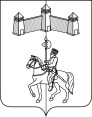 КАРАТУЗСКИЙ СЕЛЬСКИЙ СОВЕТ ДЕПУТАТОВКАРАТУЗСКОГО РАЙОНА КРАСНОЯРСКОГО КРАЯРЕШЕНИЕО внесении изменений и дополнений в Устав Каратузского сельсовета Каратузского района Красноярского краяВ целях приведения Устава Каратузского сельсовета Каратузского района Красноярского края в соответствие с требованиями Федерального закона от 06.10.2003 № 131-ФЗ «Об общих принципах организации местного самоуправления в Российской Федерации», руководствуясь статьями 24, 26 Устава Каратузского сельсовета Каратузского района Красноярского края, Каратузский сельский Совет депутатов РЕШИЛ:1. Внести в Устав Каратузского сельсовета Каратузского района Красноярского края следующие изменения и дополнения:1.1. Статью 2 дополнить пунктом 3 следующего содержания:«3. Каратузский сельсовет наделен статусом сельского поселения Законом Красноярского края от 25.02.2005 № 13-3107 «Об установлении границ и наделении соответствующим статусом муниципального образования Каратузский район и находящихся в его границах иных муниципальных образований».»;1.2. В пункте 8 статьи 4 слова «в периодическом печатном издании «Каратузский Вестник» осуществляется в пятнадцатидневный срок со дня подписания» заменить словами «осуществляется в течение 15 дней со дня их подписания, в периодическом печатном издании «Каратузский Вестник»;1.3. Подпункт 1.21. пункта 1 статьи 7 изложить в новой редакции:«1.21. утверждение правил благоустройства территории сельсовета, осуществление муниципального контроля в сфере благоустройства, предметом которого является соблюдение правил благоустройства территории сельсовета, требований к обеспечению доступности для инвалидов объектов социальной, инженерной и транспортной инфраструктур и предоставляемых услуг, организация благоустройства территории поселения в соответствии с указанными правилами;»1.4. Пункт 6 статьи 11 изложить в следующей редакции:«6. Гарантии осуществления полномочий главы сельсовета устанавливаются настоящим Уставом в соответствии с федеральными законами и законами Красноярского края.»;1.5. Подпункт 2.8 пункта 2 статьи 13 изложить в новой редакции:«2.8. прекращения гражданства Российской Федерации либо гражданства иностранного государства - участника международного договора Российской Федерации, в соответствии с которым иностранный гражданин имеет право быть избранным в органы местного самоуправления, наличия гражданства (подданства) иностранного государства либо вида на жительство или иного документа, подтверждающего право на постоянное проживание на территории иностранного государства гражданина Российской Федерации либо иностранного гражданина, имеющего право на основании международного договора Российской Федерации быть избранным в органы местного самоуправления, если иное не предусмотрено международным договором Российской Федерации;»1.6. В пункте 5 статьи 14 слово «решения» заменить словами  «нормативные правовые акты»;1.7. Подпункт 1.7. пункта 1 статьи 28 изложить в новой редакции:«1.7. прекращения гражданства Российской Федерации либо гражданства иностранного государства - участника международного договора Российской Федерации, в соответствии с которым иностранный гражданин имеет право быть избранным в органы местного самоуправления, наличия гражданства (подданства) иностранного государства либо вида на жительство или иного документа, подтверждающего право на постоянное проживание на территории иностранного государства гражданина Российской Федерации либо иностранного гражданина, имеющего право на основании международного договора Российской Федерации быть избранным в органы местного самоуправления, если иное не предусмотрено международным договором Российской Федерации;»1.8. Абзац 2 подпункта 4 пункта4 статьи 31.1 изложить в новой редакции:«Организация и осуществление видов муниципального контроля регулируются Федеральным законом от 31 июля 2020 года №248-ФЗ «О государственном контроле (надзоре) и муниципальном контроле в Российской Федерации».»1.9. В пункте 10 статьи 33 слово «(обнародованию)» исключить;1.10. В статье 34:- пункт 1 дополнить абзацем следующего содержания: «Решение о назначении выборов депутатов Каратузского сельского Совета депутатов принимается Советом депутатов не ранее чем за 90 дней и не позднее чем за 80 дней до дня голосования.».- пункт 3 изложить в следующей редакции:«3. Итоги муниципальных выборов подлежат официальному опубликованию».1.11. В пункте 4 статьи 37 слово «(обнародованию)» исключить;1.12. В статье 37.1:- пункты 2, 3 изложить в следующей редакции:«2. Голосование по вопросам изменения границ сельсовета, преобразования сельсовета считается состоявшимся, если в нем приняло участие более половины жителей сельсовета или части сельсовета, обладающих избирательным правом.3. Согласие населения на изменение границ сельсовета, преобразование сельсовета считается полученным, если за указанные изменение, преобразование проголосовало более половины принявших участие в голосовании жителей сельсовета или части сельсовета.»;- в пункте 5 слово «(обнародованию)» исключить;1.13. В наименовании статьи 39 слова «Общие собрания» заменить словом «Собрания»;1.14. В пункте 1 статьи 40 слово «общих» исключить;1.15. В пункте 2  статьи 43 слова «муниципальной собственности» заменить словами «муниципального имущества»;1.16. В пункте 12 статьи 56.1 слова «(обнародованию)» исключить;1.17. В пункте 1 статьи 59 слова «(обнародованию)», «(обнародования)», «(обнародовать)» исключить, слова «со дня» заменить словами «после их».2. Контроль за исполнением Решения возложить на постоянную депутатскую комиссию по законности и социальной политике.3. Настоящее Решение о внесении изменений и дополнений в Устав Каратузского сельсовета Каратузского района Красноярского края подлежит официальному опубликованию после его государственной регистрации и вступает в силу со дня, следующего за днем официального опубликования.4. Глава Каратузского сельсовета обязан опубликовать зарегистрированное Решение о внесении изменений и дополнений в Устав, в течение семи дней со дня его поступления из Управления Министерства юстиции Российской Федерации по Красноярскому краю. КАРАТУЗСКИЙ СЕЛЬСКИЙ СОВЕТ ДЕПУТАТОВРЕШЕНИЕО внесении изменений в Правила благоустройства территории Каратузского сельсовета, утвержденные решением Каратузского сельского Совета депутатов от 20.03.2020г. №29-208В целях приведения Правил благоустройства территории Каратузского сельсовета в соответствие с законодательством, руководствуясь статьями 24, 26 Устава Каратузского сельсовета Каратузского района Красноярского края, Каратузский сельский Совет депутатов РЕШИЛ:1. Внести в Правила благоустройства территории Каратузского сельсовета, утвержденные решением Каратузского сельского Совета депутатов от 20.03.2020г. №29-208, следующие изменения:1.1 Пункт 1.3 Правил дополнить абзацем следующего содержания:«Организация благоустройства территории Каратузского сельсовета осуществляется в соответствии с требованиями альбомов архитектурных решений по благоустройству общественных пространств, стандартов благоустройства улиц Каратузского сельсовета, а также иных документов, регламентирующих требования к выбору элементов благоустройства, утвержденных администрацией Каратузского сельсовета.»2. Контроль за исполнением настоящего Решения возлагается на постоянную комиссию по вопросам благоустройства, жилищно-коммунального хозяйства и другим отраслям обслуживания населения.3. Решение вступает в силу со дня, следующего за днем его официального опубликования в печатном издании «Каратузский Вестник». 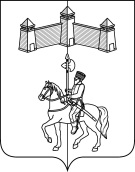 КАРАТУЗСКИЙ СЕЛЬСКИЙ СОВЕТ ДЕПУТАТОВРЕШЕНИЕОб утверждении Положения о муниципальном лесном контроле в границах Каратузского сельсоветаВ соответствии со статьями 84, 98 Лесного кодекса Российской Федерации, Федеральным законом от 31.07.2020 № 248-ФЗ «О государственном контроле (надзоре) и муниципальном контроле в Российской Федерации», Федеральным законом от 06.10.2003 № 131-ФЗ «Об общих принципах организации местного самоуправления в Российской Федерации», руководствуясь Уставом Каратузского сельсовета Каратузского района Красноярского края, Каратузский сельский Совет депутатов РЕШИЛ:1. Утвердить прилагаемое Положение о муниципальном лесном контроле в границах Каратузского сельсовета согласно приложению к настоящему решению.2. Настоящее решение вступает в силу в день следующий за днем его официального опубликования в печатном издании «Каратузский Вестник», но не ранее 1 января 2022 года, за исключением положений раздела 5 Положения о муниципальном лесном контроле в границах Каратузского сельсовета. Положения раздела 5 Положения о муниципальном лесном контроле в границах Каратузского сельсовета вступают в силу с 1 марта 2022 года. 3. Контроль за исполнением настоящего Решения возложить на постоянную комиссию по вопросам законности и социальной политике.Приложение к решению Каратузского сельского Совета депутатов от 16.11.2021г. №08-53Положение о муниципальном лесном контроле в границах Каратузского сельсовета1. Общие положения1.1. Настоящее Положение устанавливает порядок осуществления муниципального лесного контроля в границах Каратузского сельсовета (далее – муниципальный лесной контроль).1.2. Предметом муниципального лесного контроля является соблюдение юридическими лицами, индивидуальными предпринимателями и гражданами (далее – контролируемые лица) в отношении лесных участков, находящихся в муниципальной собственности Каратузского сельсовета (далее – лесные участки, находящиеся в муниципальной собственности), требований, установленных в соответствии с Лесным кодексом Российской Федерации, другими федеральными законами и принимаемыми в соответствии с ними иными нормативными правовыми актами Российской Федерации, законами и иными нормативными правовыми актами Красноярского края в области использования, охраны, защиты, воспроизводства лесов и лесоразведения, в том числе в области семеноводства в отношении семян лесных растений.1.3. Муниципальный лесной контроль осуществляется администрацией Каратузского сельсовета (далее – администрация).1.4. Должностным лицом администрации, уполномоченным осуществлять муниципальный лесной контроль, является ведущий специалист по социальным вопросам, кадастру недвижимости и лесному контролю (далее также – должностное лицо, уполномоченное осуществлять муниципальный лесной контроль). В должностные обязанности указанного должностного лица администрации в соответствии с его должностной инструкцией входит осуществление полномочий по муниципальному лесному контролю.Должностное лицо, уполномоченное осуществлять муниципальный лесной контроль, при осуществлении муниципального лесного контроля, имеет права, обязанности и несет ответственность в соответствии с Федеральным законом от 31.07.2020 № 248-ФЗ «О государственном контроле (надзоре) и муниципальном контроле в Российской Федерации» и иными федеральными законами.1.5. К отношениям, связанным с осуществлением муниципального лесного контроля, организацией и проведением профилактических мероприятий, контрольных мероприятий применяются положения Федерального закона от 31.07.2020 № 248-ФЗ «О государственном контроле (надзоре) и муниципальном контроле в Российской Федерации», Лесного кодекса Российской Федерации, Федерального закона от 06.10.2003 № 131-ФЗ «Об общих принципах организации местного самоуправления в Российской Федерации», лесохозяйственного регламента, утвержденного администрацией Каратузского сельсовета, определяющего в соответствии с частью 5 статьи 87 Лесного кодекса Российской Федерации и приказом Министерства природных ресурсов и экологии Российской Федерации от 27.02.2017 № 72 «Об утверждении состава лесохозяйственных регламентов, порядка их разработки, сроков их действия и порядка внесения в них изменений» требования к:- видам разрешенного использования леса, определяемым в соответствии со статьей 25 Лесного кодекса Российской Федерации;- возрастам рубок, расчетной лесосеке, срокам использования леса и другим параметрам его разрешенного использования;- ограничениям использования леса в соответствии со статьей 27 Лесного кодекса Российской Федерации;- охране, защите, воспроизводству леса.1.6. Объектами муниципального лесного контроля являются:а) деятельность, действия (бездействие) контролируемых лиц в сфере лесного хозяйства, в рамках которых должны соблюдаться обязательные требования по использованию, охране, защите, воспроизводству лесных участков, находящихся в муниципальной собственности, и лесоразведению в них;б) производственные объекты:лесные участки, части лесных участков, находящиеся в муниципальной собственности, на которых в том числе осуществляется деятельность по использованию, охране, защите, воспроизводству лесов и лесоразведению;средства предупреждения и тушения лесных пожаров;другие объекты, в том числе стационарные объекты, оборудование, устройства, предметы, материалы, транспортные средства, связанные (задействованные) с осуществлением использования, охраны, защиты, воспроизводства лесов и лесоразведения, к которым предъявляются обязательные требования.1.7. При осуществлении муниципального лесного контроля система оценки и управления рисками не применяется.2. Профилактика рисков причинения вреда (ущерба) охраняемым законом ценностям2.1. Администрация осуществляет муниципальный лесной контроль в том числе посредством проведения профилактических мероприятий.2.2. Профилактические мероприятия осуществляются администрацией в целях стимулирования добросовестного соблюдения обязательных требований контролируемыми лицами, устранения условий, причин и факторов, способных привести к нарушениям обязательных требований и (или) причинению вреда (ущерба) охраняемым законом ценностям, и доведения обязательных требований до контролируемых лиц, способов их соблюдения.2.3. При осуществлении муниципального лесного контроля проведение профилактических мероприятий, направленных на снижение риска причинения вреда (ущерба), является приоритетным по отношению к проведению контрольных мероприятий.2.4. Профилактические мероприятия осуществляются на основании программы профилактики рисков причинения вреда (ущерба) охраняемым законом ценностям, утвержденной в порядке, установленном Правительством Российской Федерации, также могут проводиться профилактические мероприятия, не предусмотренные программой профилактики рисков причинения вреда.В случае если при проведении профилактических мероприятий установлено, что объекты контроля представляют явную непосредственную угрозу причинения вреда (ущерба) охраняемым законом ценностям или такой вред (ущерб) причинен, должностное лицо, уполномоченное осуществлять муниципальный лесной контроль, незамедлительно направляет информацию об этом главе (заместителю главы) Каратузского сельсовета для принятия решения о проведении контрольных мероприятий.2.5. При осуществлении администрацией муниципального лесного контроля могут проводиться следующие виды профилактических мероприятий:1) информирование;2) объявление предостережений;3) консультирование;2.6. Информирование осуществляется администрацией по вопросам соблюдения обязательных требований посредством размещения соответствующих сведений на официальном сайте администрации в информационно-телекоммуникационной сети «Интернет» (далее – официальный сайт администрации) в специальном разделе, посвященном контрольной деятельности (доступ к специальному разделу должен осуществляться с главной (основной) страницы официального сайта администрации), в средствах массовой информации, через личные кабинеты контролируемых лиц в государственных информационных системах (при их наличии) и в иных формах.Администрация обязана размещать и поддерживать в актуальном состоянии на официальном сайте администрации в специальном разделе, посвященном контрольной деятельности, сведения, предусмотренные частью 3 статьи 46 Федерального закона от 31.07.2020 № 248-ФЗ «О государственном контроле (надзоре) и муниципальном контроле в Российской Федерации».Администрация также вправе информировать население Каратузского сельсовета на собраниях и конференциях граждан об обязательных требованиях, предъявляемых к объектам контроля.2.7. Предостережение о недопустимости нарушения обязательных требований и предложение принять меры по обеспечению соблюдения обязательных требований (далее – предостережение) объявляются контролируемому лицу в случае наличия у администрации сведений о готовящихся нарушениях обязательных требований или признаках нарушений обязательных требований и (или) в случае отсутствия подтверждения данных о том, что нарушение обязательных требований причинило вред (ущерб) охраняемым законом ценностям либо создало угрозу причинения вреда (ущерба) охраняемым законом ценностям. Предостережения объявляются (подписываются) главой (заместителем главы) Каратузского сельсовета не позднее 30 дней со дня получения указанных сведений. Предостережение оформляется в письменной форме или в форме электронного документа и направляется в адрес контролируемого лица.Предостережение о недопустимости нарушения обязательных требований оформляется в соответствии с формой, утвержденной приказом Министерства экономического развития Российской Федерации от 31.03.2021 № 151
«О типовых формах документов, используемых контрольным (надзорным) органом».Объявляемые предостережения о недопустимости нарушения обязательных требований регистрируются в журнале учета предостережений с присвоением регистрационного номера.В случае объявления администрацией предостережения о недопустимости нарушения обязательных требований контролируемое лицо вправе подать возражение в отношении указанного предостережения. Возражение в отношении предостережения рассматривается администрацией в течение 30 дней со дня получения. В результате рассмотрения возражения контролируемому лицу в письменной форме или в форме электронного документа направляется ответ с информацией о согласии или несогласии с возражением. В случае несогласия с возражением в ответе указываются соответствующие обоснования.2.8. Консультирование контролируемых лиц осуществляется должностным лицом, уполномоченным осуществлять муниципальный лесной контроль, по телефону, посредством видео-конференц-связи, на личном приеме либо в ходе проведения профилактических мероприятий, контрольных мероприятий и не должно превышать 15 минут.Личный прием граждан проводится главой (заместителем главы) Каратузского сельсовета и (или) должностным лицом, уполномоченным осуществлять муниципальный лесной контроль. Информация о месте приема, а также об установленных для приема днях и часах размещается на официальном сайте администрации в специальном разделе, посвященном контрольной деятельности.Консультирование осуществляется в устной или письменной форме по следующим вопросам:1) организация и осуществление муниципального лесного контроля;2) порядок осуществления контрольных мероприятий, установленных настоящим Положением; 3) порядок обжалования действий (бездействия) должностных лиц, уполномоченных осуществлять муниципальный лесной контроль;4) получение информации о нормативных правовых актах (их отдельных положениях), содержащих обязательные требования, оценка соблюдения которых осуществляется администрацией в рамках контрольных мероприятий.Консультирование контролируемых лиц в устной форме может осуществляться также на собраниях и конференциях граждан.2.9. Консультирование в письменной форме осуществляется должностным лицом, уполномоченным осуществлять муниципальный лесной контроль, в следующих случаях:1) контролируемым лицом представлен письменный запрос о представлении письменного ответа по вопросам консультирования;2) за время консультирования предоставить в устной форме ответ на поставленные вопросы невозможно;3) ответ на поставленные вопросы требует дополнительного запроса сведений.При осуществлении консультирования должностное лицо, уполномоченное осуществлять муниципальный лесной контроль, обязано соблюдать конфиденциальность информации, доступ к которой ограничен в соответствии с законодательством Российской Федерации.В ходе консультирования не может предоставляться информация, содержащая оценку конкретного контрольного мероприятия, решений и (или) действий должностных лиц, уполномоченных осуществлять муниципальный лесной контроль, иных участников контрольного мероприятия, а также результаты проведенных в рамках контрольного мероприятия экспертизы, испытаний.Информация, ставшая известной должностному лицу, уполномоченному осуществлять муниципальный лесной контроль, в ходе консультирования, не может использоваться администрацией в целях оценки контролируемого лица по вопросам соблюдения обязательных требований.Должностными лицами, уполномоченными осуществлять муниципальный лесной контроль, ведется журнал учета консультирований.В случае поступления в администрацию пяти и более однотипных обращений контролируемых лиц и их представителей консультирование осуществляется посредством размещения на официальном сайте администрации в специальном разделе, посвященном контрольной деятельности, письменного разъяснения, подписанного главой (заместителем главы) Каратузского сельсовета или должностным лицом, уполномоченным осуществлять муниципальный лесной контроль.3. Осуществление контрольных мероприятий и контрольных действий3.1. При осуществлении муниципального лесного контроля администрацией могут проводиться следующие виды контрольных мероприятий и контрольных действий в рамках указанных мероприятий:1) инспекционный визит (посредством осмотра, опроса, истребования документов, которые в соответствии с обязательными требованиями должны находиться в месте нахождения (осуществления деятельности) контролируемого лица (его филиалов, представительств, обособленных структурных подразделений), получения письменных объяснений, инструментального обследования);2) рейдовый осмотр (посредством осмотра, опроса, получения письменных объяснений, истребования документов, инструментального обследования, испытания, экспертизы);3) документарная проверка (посредством получения письменных объяснений, истребования документов, экспертизы);4) выездная проверка (посредством осмотра, опроса, получения письменных объяснений, истребования документов, инструментального обследования, испытания, экспертизы;5) наблюдение за соблюдением обязательных требований (посредством сбора и анализа данных об объектах муниципального лесного контроля, в том числе данных, которые поступают в ходе межведомственного информационного взаимодействия, предоставляются контролируемыми лицами в рамках исполнения обязательных требований, а также данных, содержащихся в государственных и муниципальных информационных системах, данных из сети «Интернет», иных общедоступных данных, а также данных полученных с использованием работающих в автоматическом режиме технических средств фиксации правонарушений, имеющих функции фото- и киносъемки, видеозаписи);6) выездное обследование (посредством осмотра, инструментального обследования (с применением видеозаписи), испытания, экспертизы).3.2. Наблюдение за соблюдением обязательных требований и выездное обследование проводятся администрацией без взаимодействия с контролируемыми лицами.3.3. Контрольные мероприятия, указанные в подпунктах 1 – 4 пункта 3.1 настоящего Положения, проводятся в форме внеплановых мероприятий.Внеплановые контрольные мероприятия могут проводиться только после согласования с органами прокуратуры.3.4. Должностное лицо, уполномоченное осуществлять муниципальный лесной контроль, при проведении контрольного или профилактического мероприятия (в случае определения площади лесного участка, площади места рубки, лесного пожара, объема древесины, изделий из древесины, наличия или отсутствия механического или природного повреждения лесных насаждений, в том числе вредителями, болезнями, и степени такого повреждения, объема поврежденных лесных насаждений, характера и размера вреда, причиненного лесам, а также предотвращения причинения такого вреда в указанных случаях) в пределах своей компетенции имеет право пользоваться средствами аудио- и видеозаписи, фотоаппаратами, геодезическими и картометрическими измерениями (пользоваться для этих целей техническими средствами), осуществлять аудиозапись, фото- и видеосъемку, за исключением объектов и документов, отнесенных к государственной и иной охраняемой законом тайне.О производстве в рамках контрольного мероприятия аудиозаписи, фото-, видеосъемки, геодезических и картометрических измерений должностное лицо, проводящее контрольное мероприятие, объявляет контролируемому лицу или его представителю.Информация о проведении в рамках контрольного мероприятия фотосъемки, аудио- и видеозаписи, геодезических и картометрических измерений и использованных для этих целей технических средствах отражается в акте, составляемом по результатам контрольного мероприятия, и протоколе, составляемом по результатам контрольного действия, проводимого в рамках контрольного мероприятия.3.5. Основанием для проведения контрольных мероприятий, проводимых с взаимодействием с контролируемыми лицами, является:1) наличие у администрации сведений о причинении вреда (ущерба) или об угрозе причинения вреда (ущерба) охраняемым законом ценностям при поступлении обращений (заявлений) граждан и организаций, информации от органов государственной власти, органов местного самоуправления, из средств массовой информации, а также получение таких сведений в результате проведения контрольных мероприятий, включая контрольные мероприятия без взаимодействия, в том числе проводимые в отношении иных контролируемых лиц;2) поручение Президента Российской Федерации, поручение Правительства Российской Федерации о проведении контрольных мероприятий в отношении конкретных контролируемых лиц;3) требование прокурора о проведении контрольного мероприятия в рамках надзора за исполнением законов, соблюдением прав и свобод человека и гражданина по поступившим в органы прокуратуры материалам и обращениям;4) истечение срока исполнения предписания об устранении выявленного нарушения обязательных требований – в случаях, если контролируемым лицом не представлены документы и сведения, представление которых предусмотрено выданным ему предписанием, или на основании представленных документов и сведений невозможно сделать вывод об исполнении предписания об устранении выявленного нарушения обязательных требований.3.6. Контрольные мероприятия, проводимые при взаимодействии с контролируемым лицом, проводятся на основании распоряжения администрации о проведении контрольного мероприятия.3.7. В случае принятия распоряжения администрации о проведении контрольного мероприятия на основании сведений о причинении вреда (ущерба) или об угрозе причинения вреда (ущерба) охраняемым законом ценностям, такое распоряжение принимается на основании мотивированного представления должностного лица, уполномоченного осуществлять муниципальный лесной контроль, о проведении контрольного мероприятия.3.8. Контрольные мероприятия, проводимые без взаимодействия с контролируемыми лицами, проводятся должностным лицом уполномоченным осуществлять муниципальный лесной контроль, на основании задания главы (заместителя главы) Каратузского сельсовета, задания, содержащегося в планах работы администрации, в том числе в случаях, установленных Федеральным законом от 31.07.2020 № 248-ФЗ «О государственном контроле (надзоре) и муниципальном контроле в Российской Федерации».3.9. Контрольные мероприятия в отношении граждан, юридических лиц и индивидуальных предпринимателей проводятся должностными лицами, уполномоченными осуществлять муниципальный лесной контроль, в соответствии с Федеральным законом от 31.07.2020 № 248-ФЗ «О государственном контроле (надзоре) и муниципальном контроле в Российской Федерации».3.10. Администрация при организации и осуществлении муниципального лесного контроля получает на безвозмездной основе документы и (или) сведения от иных органов либо подведомственных указанным органам организаций, в распоряжении которых находятся эти документы и (или) сведения, в рамках межведомственного информационного взаимодействия, в том числе в электронной форме. Перечень указанных документов и (или) сведений, порядок и сроки их представления установлены утвержденным распоряжением Правительства Российской Федерации от 19.04.2016 № 724-р перечнем
документов и (или) информации, запрашиваемых и получаемых в рамках межведомственного информационного взаимодействия органами государственного контроля (надзора), органами муниципального контроля при организации и проведении проверок от иных государственных органов, органов местного самоуправления либо подведомственных государственным органам или органам местного самоуправления организаций, в распоряжении которых находятся эти документы и (или) информация, а также Правилами предоставления в рамках межведомственного информационного взаимодействия документов и (или) сведений, получаемых контрольными (надзорными) органами от иных органов либо подведомственных указанным органам организаций, в распоряжении которых находятся эти документы и (или) сведения, при организации и осуществлении видов государственного контроля (надзора), видов муниципального контроля, утвержденными постановлением Правительства Российской Федерации от 06.03.2021 № 338 «О межведомственном информационном взаимодействии в рамках осуществления государственного контроля (надзора), муниципального контроля».3.11. К случаю, при наступлении которого индивидуальный предприниматель, гражданин, являющиеся контролируемыми лицами, вправе представить в администрацию информацию о невозможности присутствия при проведении контрольного мероприятия, в связи с чем проведение контрольного мероприятия переносится администрацией на срок, необходимый для устранения обстоятельств, послуживших поводом для данного обращения индивидуального предпринимателя, гражданина в администрацию (но не более чем на 20 дней), относится соблюдение одновременно следующих условий:1) отсутствие контролируемого лица либо его представителя не препятствует оценке должностным лицом, уполномоченным осуществлять муниципальный лесной контроль, соблюдения обязательных требований при проведении контрольного мероприятия при условии, что контролируемое лицо было надлежащим образом уведомлено о проведении контрольного мероприятия; 2) отсутствие признаков явной непосредственной угрозы причинения или фактического причинения вреда (ущерба) охраняемым законом ценностям;3) имеются уважительные причины для отсутствия контролируемого лица (болезнь контролируемого лица, его командировка и т.п.) при проведении контрольного мероприятия.3.12. Срок проведения выездной проверки не может превышать 10 рабочих дней. В отношении одного субъекта малого предпринимательства общий срок взаимодействия в ходе проведения выездной проверки не может превышать 50 часов для малого предприятия и 15 часов для микропредприятия. Срок проведения выездной проверки в отношении организации, осуществляющей свою деятельность на территориях нескольких субъектов Российской Федерации, устанавливается отдельно по каждому филиалу, представительству, обособленному структурному подразделению организации или производственному объекту.3.13. К результатам контрольного мероприятия относятся оценка соблюдения контролируемым лицом обязательных требований, создание условий для предупреждения нарушений обязательных требований и (или) прекращения их нарушений, восстановление нарушенного положения, направление уполномоченным органам или должностным лицам информации для рассмотрения вопроса о привлечении к ответственности и (или) применение администрацией мер, предусмотренных частью 2 статьи 90 Федерального закона от 31.07.2020 № 248-ФЗ «О государственном контроле (надзоре) и муниципальном контроле в Российской Федерации».3.14. По окончании проведения контрольного мероприятия, предусматривающего взаимодействие с контролируемым лицом, составляется акт контрольного мероприятия. В случае если по результатам проведения такого мероприятия выявлено нарушение обязательных требований, в акте указывается, какое именно обязательное требование нарушено, каким нормативным правовым актом и его структурной единицей оно установлено. В случае устранения выявленного нарушения до окончания проведения контрольного мероприятия в акте указывается факт его устранения. Документы, иные материалы, являющиеся доказательствами нарушения обязательных требований, должны быть приобщены к акту. Заполненные при проведении контрольного мероприятия проверочные листы приобщаются к акту.Оформление акта производится на месте проведения контрольного мероприятия в день окончания проведения такого мероприятия, если иной порядок оформления акта не установлен Правительством Российской Федерации.Акт контрольного мероприятия, проведение которого было согласовано органами прокуратуры, направляется в органы прокуратуры посредством Единого реестра контрольных (надзорных) мероприятий непосредственно после его оформления.3.15. Информация о контрольных мероприятиях размещается в Едином реестре контрольных (надзорных) мероприятий.3.16. Информирование контролируемых лиц о совершаемых должностным лицом, уполномоченным осуществлять муниципальный лесной контроль, действиях и принимаемых решениях осуществляется посредством размещения сведений об указанных действиях и решениях в Едином реестре контрольных (надзорных) мероприятий, а также доведения их до контролируемых лиц посредством инфраструктуры, обеспечивающей информационно-технологическое взаимодействие информационных систем, используемых для предоставления государственных и муниципальных услуг и исполнения государственных и муниципальных функций в электронной форме, в том числе через федеральную государственную информационную систему «Единый портал государственных и муниципальных услуг (функций)» (далее – единый портал государственных и муниципальных услуг) и (или) через региональный портал государственных и муниципальных услуг.Гражданин, не осуществляющий предпринимательской деятельности, являющийся контролируемым лицом, информируется о совершаемых должностным лицом, уполномоченным осуществлять муниципальный лесной контроль, действиях и принимаемых решениях путем направления ему документов на бумажном носителе в случае направления им в адрес администрации уведомления о необходимости получения документов на бумажном носителе либо отсутствия у администрации сведений об адресе электронной почты контролируемого лица и возможности направить ему документы в электронном виде через единый портал государственных и муниципальных услуг (в случае, если лицо не имеет учетной записи в единой системе идентификации и аутентификации либо если оно не завершило прохождение процедуры регистрации в единой системе идентификации и аутентификации). Указанный гражданин вправе направлять администрации документы на бумажном носителе.До 31 декабря 2023 года информирование контролируемого лица о совершаемых должностным лицом, уполномоченным осуществлять муниципальный лесной контроль, действиях и принимаемых решениях, направление документов и сведений контролируемому лицу администрацией могут осуществляться в том числе на бумажном носителе с использованием почтовой связи в случае невозможности информирования контролируемого лица в электронной форме либо по запросу контролируемого лица.3.17. В случае несогласия с фактами и выводами, изложенными в акте, контролируемое лицо вправе направить жалобу в порядке, предусмотренном статьями 39 – 40 Федерального закона от 31.07.2020 № 248-ФЗ «О государственном контроле (надзоре) и муниципальном контроле в Российской Федерации» и разделом 4 настоящего Положения.3.18. В случае отсутствия выявленных нарушений обязательных требований при проведении контрольного мероприятия сведения об этом вносятся в Единый реестр контрольных (надзорных) мероприятий. Должностное лицо, уполномоченное осуществлять муниципальный лесной контроль, вправе выдать рекомендации по соблюдению обязательных требований, провести иные мероприятия, направленные на профилактику рисков причинения вреда (ущерба) охраняемым законом ценностям.3.19. В случае выявления при проведении контрольного мероприятия нарушений обязательных требований контролируемым лицом администрация (должностное лицо, уполномоченное осуществлять муниципальный лесной контроль) в пределах полномочий, предусмотренных законодательством Российской Федерации, обязана:1) выдать после оформления акта контрольного мероприятия контролируемому лицу предписание об устранении выявленных нарушений с указанием разумных сроков их устранения и (или) о проведении мероприятий по предотвращению причинения вреда (ущерба) охраняемым законом ценностям;2) незамедлительно принять предусмотренные законодательством Российской Федерации меры по недопущению причинения вреда (ущерба) охраняемым законом ценностям или прекращению его причинения и по доведению до сведения граждан, организаций любым доступным способом информации о наличии угрозы причинения вреда (ущерба) охраняемым законом ценностям и способах ее предотвращения в случае, если при проведении контрольного мероприятия установлено, что деятельность гражданина, организации, владеющих и (или) пользующихся объектом муниципального лесного контроля, представляет непосредственную угрозу причинения вреда (ущерба) охраняемым законом ценностям или что такой вред (ущерб) причинен;3) при выявлении в ходе контрольного мероприятия признаков преступления или административного правонарушения направить соответствующую информацию в государственный орган в соответствии со своей компетенцией или при наличии соответствующих полномочий принять меры по привлечению виновных лиц к установленной законом ответственности;4) принять меры по осуществлению контроля за устранением выявленных нарушений обязательных требований, предупреждению нарушений обязательных требований, предотвращению возможного причинения вреда (ущерба) охраняемым законом ценностям, при неисполнении предписания в установленные сроки принять меры по обеспечению его исполнения вплоть до обращения в суд с требованием о принудительном исполнении предписания, если такая мера предусмотрена законодательством;5) рассмотреть вопрос о выдаче рекомендаций по соблюдению обязательных требований, проведении иных мероприятий, направленных на профилактику рисков причинения вреда (ущерба) охраняемым законом ценностям.3.20. Должностное лицо, осуществляющее муниципальный лесной контроль, при осуществлении муниципального лесного контроля взаимодействует в установленном порядке с федеральными органами исполнительной власти и их территориальными органами, с органами исполнительной власти Красноярского края, органами местного самоуправления, правоохранительными органами, организациями и гражданами.В случае выявления в ходе проведения контрольного мероприятия в рамках осуществления муниципального лесного контроля нарушения требований лесного законодательства, за которое законодательством Российской Федерации предусмотрена административная и иная ответственность, в акте контрольного мероприятия указывается информация о наличии признаков выявленного нарушения. Должностное лицо, уполномоченное осуществлять муниципальный лесной контроль, направляет копию указанного акта в орган власти, уполномоченный на привлечение к соответствующей ответственности.4. Обжалование решений администрации, действий (бездействия) должностных лиц, уполномоченных осуществлять муниципальный лесной контроль4.1. Решения администрации, действия (бездействие) должностного лица, уполномоченного осуществлять муниципальный лесной контроль, могут быть обжалованы в порядке, установленном главой 9 Федерального закона от 31.07.2020 № 248-ФЗ «О государственном контроле (надзоре) и муниципальном контроле в Российской Федерации».4.2. Контролируемые лица, права и законные интересы которых, по их мнению, были непосредственно нарушены в рамках осуществления муниципального лесного контроля, имеют право на досудебное обжалование:1) решений о проведении контрольных мероприятий;2) актов контрольных мероприятий, предписаний об устранении выявленных нарушений;3) действий (бездействия) должностного лица, уполномоченного осуществлять муниципальный лесной контроль, в рамках контрольных мероприятий.4.3. Жалоба подается контролируемым лицом в уполномоченный на рассмотрение жалобы орган в электронном виде с использованием единого портала государственных и муниципальных услуг и (или) регионального портала государственных и муниципальных услуг.Жалоба, содержащая сведения и документы, составляющие государственную или иную охраняемую законом тайну, подается без использования единого портала государственных и муниципальных услуг и регионального портала государственных и муниципальных услуг с учетом требований законодательства Российской Федерации о государственной и иной охраняемой законом тайне. Соответствующая жалоба подается контролируемым лицом на личном приеме главы Каратузского сельсовета с предварительным информированием главы Каратузского сельсовета о наличии в жалобе (документах) сведений, составляющих государственную или иную охраняемую законом тайну.4.4. Жалоба на решение администрации, действия (бездействие) должностных лиц рассматривается главой (заместителем главы) Каратузского сельсовета.4.5. Жалоба на решение администрации, действия (бездействие) должностных лиц может быть подана в течение 30 календарных дней со дня, когда контролируемое лицо узнало или должно было узнать о нарушении своих прав.Жалоба на предписание администрации может быть подана в течение 10 рабочих дней с момента получения контролируемым лицом предписания.В случае пропуска по уважительной причине срока подачи жалобы этот срок по ходатайству лица, подающего жалобу, может быть восстановлен администрацией (должностным лицом, уполномоченным на рассмотрение жалобы).Лицо, подавшее жалобу, до принятия решения по жалобе может отозвать ее полностью или частично. При этом повторное направление жалобы по тем же основаниям не допускается.4.6. Жалоба на решение администрации, действия (бездействие) должностных лиц подлежит рассмотрению в течение 20 рабочих дней со дня ее регистрации. В случае если для ее рассмотрения требуется получение сведений, имеющихся в распоряжении иных органов, срок рассмотрения жалобы может быть продлен главой (заместителем главы) Каратузского сельсовета не более чем на 20 рабочих дней.5. Ключевые показатели муниципального лесного контроля и их целевые значения5.1. Оценка результативности и эффективности осуществления муниципального лесного контроля осуществляется на основании статьи 30 Федерального закона от 31.07.2020 № 248-ФЗ «О государственном контроле (надзоре) и муниципальном контроле в Российской Федерации». 5.2 Ключевые показатели вида контроля и их целевые значения, индикативные показатели для муниципального лесного контроля утверждаются Каратузским сельским Советом депутатов.КАРАТУЗСКИЙ СЕЛЬСКИЙ СОВЕТ ДЕПУТАТОВРЕШЕНИЕОб утверждении Положения о муниципальном контроле в сфере благоустройства на территории Каратузского сельсоветаВ соответствии с пунктом 19 части 1 статьи 14 Федерального закона от 06.10.2003 № 131-ФЗ «Об общих принципах организации местного самоуправления в Российской Федерации», Федеральным законом от 31.07.2020 № 248-ФЗ «О государственном контроле (надзоре) и муниципальном контроле в Российской Федерации», руководствуясь Уставом Каратузского сельсовета Каратузского района Красноярского края, Каратузский сельский Совет депутатов РЕШИЛ:1. Утвердить Положение о муниципальном контроле в сфере благоустройства на территории Каратузского сельсовета согласно приложению.2. Настоящее решение вступает в силу в день, следующий за днем его официального опубликования в печатном издании «Каратузский Вестник», но не ранее 1 января 2022 года, за исключением положений раздела 5 Положения о муниципальном контроле в сфере благоустройства на территории Каратузского сельсовета. Положения раздела 5 Положения о муниципальном контроле в сфере благоустройства на территории Каратузского сельсовета вступают в силу 
с 1 марта 2022 года. 3. Контроль за исполнением настоящего Решения возложить на постоянную комиссию по вопросам законности и социальной политике.Приложение к решению Каратузского сельского Совета депутатов от 16.11.2021г. №08-54Положение о муниципальном контроле в сфере благоустройства на территории Каратузского сельсовета1. Общие положения1.1. Настоящее Положение устанавливает порядок осуществления муниципального контроля в сфере благоустройства на территории Каратузского сельсовета (далее – контроль в сфере благоустройства).1.2. Предметом контроля в сфере благоустройства является соблюдение юридическими лицами, индивидуальными предпринимателями, гражданами (далее – контролируемые лица) Правил благоустройства территории Каратузского сельсовета (далее – Правила благоустройства), требований к обеспечению доступности для инвалидов объектов социальной, инженерной и транспортной инфраструктур и предоставляемых услуг (далее также – обязательные требования).1.3. Контроль в сфере благоустройства осуществляется администрацией Каратузского сельсовета (далее – администрация).1.4. Должностным лицом администрации, уполномоченным осуществлять контроль в сфере благоустройства, является ведущий специалист по вопросам ЖКХ, благоустройства, транспорта и строительства (далее также – должностное лицо, уполномоченное осуществлять контроль). В должностные обязанности указанного должностного лица администрации в соответствии с его должностной инструкцией входит осуществление полномочий по контролю в сфере благоустройства.Должностное лицо, уполномоченное осуществлять контроль, при осуществлении контроля в сфере благоустройства имеет права, обязанности и несет ответственность в соответствии с Федеральным законом от 31.07.2020 № 248-ФЗ «О государственном контроле (надзоре) и муниципальном контроле в Российской Федерации» и иными федеральными законами.1.5. К отношениям, связанным с осуществлением контроля в сфере благоустройства, организацией и проведением профилактических мероприятий, контрольных мероприятий, применяются положения Федерального закона от 31.07.2020 № 248-ФЗ «О государственном контроле (надзоре) и муниципальном контроле в Российской Федерации», Федерального закона от 06.10.2003 № 131-ФЗ «Об общих принципах организации местного самоуправления в Российской Федерации».1.6. Администрация осуществляет контроль за соблюдением Правил благоустройства, включающих:1) обязательные требования по содержанию прилегающих территорий;2) обязательные требования по содержанию элементов и объектов благоустройства, в том числе требования: - по установке ограждений;- по содержанию фасадов нежилых зданий, строений, сооружений, других стен зданий, строений, сооружений, а также иных элементов благоустройства и общественных мест;- по содержанию указателей, надписей;- по осуществлению земляных работ в соответствии с разрешением на осуществление земляных работ, выдаваемым в соответствии с порядком осуществления земляных работ, установленным нормативными правовыми актами Красноярского края и Правилами благоустройства;- по обеспечению свободных проходов к зданиям и входам в них, а также свободных въездов во дворы, обеспечению безопасности пешеходов и безопасного пешеходного движения, включая инвалидов и другие маломобильные группы населения, на период осуществления земляных работ;- о недопустимости размещения транспортных средств на газоне или иной озеленённой или рекреационной территории, размещение транспортных средств на которой ограничено Правилами благоустройства, а также по недопустимости загрязнения территорий общего пользования транспортными средствами во время их эксплуатации, обслуживания или ремонта, при перевозке грузов или выезде со строительных площадок (вследствие отсутствия тента или укрытия);3) обязательные требования по уборке территории Каратузского сельсовета в зимний период, включая контроль проведения мероприятий по очистке от снега, наледи и сосулек кровель зданий, сооружений; 4) обязательные требования по уборке территории Каратузского сельсовета в летний период, включая обязательные требования по выявлению карантинных, ядовитых и сорных растений, борьбе с ними, локализации, ликвидации их очагов;5) дополнительные обязательные требования пожарной безопасности в период действия особого противопожарного режима; 6) обязательные требования по посадке, охране и содержанию зеленых насаждений;7) обязательные требования по складированию твердых коммунальных отходов;8) обязательные требования о недопустимости выпаса сельскохозяйственных животных на площадях зеленых насаждений.Администрация осуществляет контроль за соблюдением исполнения предписаний об устранении нарушений обязательных требований, выданных должностным лицом, уполномоченным осуществлять контроль, в пределах его компетенции.1.7. Под элементами благоустройства в настоящем Положении понимаются декоративные, технические, планировочные, конструктивные устройства, элементы озеленения, различные виды оборудования и оформления, в том числе фасадов зданий, строений, сооружений, малые архитектурные формы, некапитальные нестационарные строения и сооружения, информационные щиты и указатели, применяемые как составные части благоустройства территории.Под объектами благоустройства в настоящем Положении понимаются территории различного функционального назначения, на которых осуществляется деятельность по благоустройству, в том числе:1) элементы планировочной структуры (зоны (массивы), районы (в том числе жилые районы, микрорайоны, кварталы, промышленные районы), территории размещения садоводческих, огороднических некоммерческих объединений граждан);2) элементы улично-дорожной сети (аллеи, бульвары, переулки, площади, проезды, проулки, разъезды, спуски, тупики, улицы);3) дворовые территории;4) детские и спортивные площадки;5) парковки (парковочные места);6) парки, скверы, иные зеленые зоны;7) технические и санитарно-защитные зоны;Под ограждающими устройствами в настоящем Положении понимаются ворота, калитки, шлагбаумы, в том числе автоматические, и декоративные ограждения (заборы).1.8. При осуществлении контроля в сфере благоустройства система оценки и управления рисками не применяется.2. Профилактика рисков причинения вреда (ущерба) 
охраняемым законом ценностям2.1. Администрация осуществляет контроль в сфере благоустройства в том числе посредством проведения профилактических мероприятий.2.2. Профилактические мероприятия осуществляются администрацией в целях стимулирования добросовестного соблюдения обязательных требований контролируемыми лицами, устранения условий, причин и факторов, способных привести к нарушениям обязательных требований и (или) причинению вреда (ущерба) охраняемым законом ценностям, и доведения обязательных требований до контролируемых лиц, способов их соблюдения.2.3. При осуществлении контроля в сфере благоустройства проведение профилактических мероприятий, направленных на снижение риска причинения вреда (ущерба), является приоритетным по отношению к проведению контрольных мероприятий.2.4. Профилактические мероприятия осуществляются на основании программы профилактики рисков причинения вреда (ущерба) охраняемым законом ценностям, утвержденной в порядке, установленном Правительством Российской Федерации, также могут проводиться профилактические мероприятия, не предусмотренные программой профилактики рисков причинения вреда.В случае если при проведении профилактических мероприятий установлено, что объекты контроля представляют явную непосредственную угрозу причинения вреда (ущерба) охраняемым законом ценностям или такой вред (ущерб) причинен, должностное лицо, уполномоченное осуществлять контроль в сфере благоустройства, незамедлительно направляет информацию об этом главе (заместителю главы) администрации Каратузского сельсовета для принятия решения о проведении контрольных мероприятий.2.5. При осуществлении администрацией контроля в сфере благоустройства могут проводиться следующие виды профилактических мероприятий:1) информирование;2) объявление предостережений;3) консультирование;4) профилактический визит.2.6. Информирование осуществляется администрацией по вопросам соблюдения обязательных требований посредством размещения соответствующих сведений на официальном сайте администрации в информационно-телекоммуникационной сети «Интернет» (далее – официальный сайт администрации) в специальном разделе, посвященном контрольной деятельности (доступ к специальному разделу должен осуществляться с главной (основной) страницы официального сайта администрации), в средствах массовой информации, через личные кабинеты контролируемых лиц в государственных информационных системах (при их наличии) и в иных формах.Администрация обязана размещать и поддерживать в актуальном состоянии на официальном сайте администрации в специальном разделе, посвященном контрольной деятельности, сведения, предусмотренные частью 3 статьи 46 Федерального закона от 31.07.2020 № 248-ФЗ «О государственном контроле (надзоре) и муниципальном контроле в Российской Федерации».Администрация также вправе информировать население Каратузского сельсовета на собраниях и конференциях граждан об обязательных требованиях, предъявляемых к объектам контроля.2.7. Предостережение о недопустимости нарушения обязательных требований и предложение принять меры по обеспечению соблюдения обязательных требований объявляются контролируемому лицу в случае наличия у администрации сведений о готовящихся нарушениях обязательных требований или признаках нарушений обязательных требований и (или) в случае отсутствия подтверждения данных о том, что нарушение обязательных требований причинило вред (ущерб) охраняемым законом ценностям либо создало угрозу причинения вреда (ущерба) охраняемым законом ценностям. Предостережения объявляются (подписываются) главой (заместителем главы) администрации Каратузского сельсовета не позднее 30 дней со дня получения указанных сведений. Предостережение оформляется в письменной форме или в форме электронного документа и направляется в адрес контролируемого лица.Предостережение о недопустимости нарушения обязательных требований оформляется в соответствии с формой, утвержденной приказом Министерства экономического развития Российской Федерации от 31.03.2021 № 151
«О типовых формах документов, используемых контрольным (надзорным) органом». Объявляемые предостережения о недопустимости нарушения обязательных требований регистрируются в журнале учета предостережений с присвоением регистрационного номера.В случае объявления администрацией предостережения о недопустимости нарушения обязательных требований контролируемое лицо вправе подать возражение в отношении указанного предостережения. Возражение в отношении предостережения рассматривается администрацией в течение 30 дней со дня получения. В результате рассмотрения возражения контролируемому лицу в письменной форме или в форме электронного документа направляется ответ с информацией о согласии или несогласии с возражением. В случае несогласия с возражением в ответе указываются соответствующие обоснования.2.8. Консультирование контролируемых лиц осуществляется должностным лицом, уполномоченным осуществлять контроль, по телефону, посредством видео-конференц-связи, на личном приеме либо в ходе проведения профилактических мероприятий, контрольных мероприятий и не должно превышать 15 минут.Личный прием граждан проводится главой (заместителем главы) администрации Каратузского сельсовета и (или) должностным лицом, уполномоченным осуществлять контроль. Информация о месте приема, а также об установленных для приема днях и часах размещается на официальном сайте администрации в специальном разделе, посвященном контрольной деятельности.Консультирование осуществляется в устной или письменной форме по следующим вопросам:1) организация и осуществление контроля в сфере благоустройства;2) порядок осуществления контрольных мероприятий, установленных настоящим Положением;3) порядок обжалования действий (бездействия) должностных лиц, уполномоченных осуществлять контроль;4) получение информации о нормативных правовых актах (их отдельных положениях), содержащих обязательные требования, оценка соблюдения которых осуществляется администрацией в рамках контрольных мероприятий.Консультирование контролируемых лиц в устной форме может осуществляться также на собраниях и конференциях граждан. 2.9. Консультирование в письменной форме осуществляется должностным лицом, уполномоченным осуществлять контроль, в следующих случаях:1) контролируемым лицом представлен письменный запрос о представлении письменного ответа по вопросам консультирования;2) за время консультирования предоставить в устной форме ответ на поставленные вопросы невозможно;3) ответ на поставленные вопросы требует дополнительного запроса сведений.При осуществлении консультирования должностное лицо, уполномоченное осуществлять контроль, обязано соблюдать конфиденциальность информации, доступ к которой ограничен в соответствии с законодательством Российской Федерации.В ходе консультирования не может предоставляться информация, содержащая оценку конкретного контрольного мероприятия, решений и (или) действий должностного лица, уполномоченного осуществлять контроль, иных участников контрольного мероприятия, а также результаты проведенных в рамках контрольного мероприятия экспертизы, испытаний.Информация, ставшая известной должностному лицу, уполномоченному осуществлять контроль, в ходе консультирования, не может использоваться администрацией в целях оценки контролируемого лица по вопросам соблюдения обязательных требований.Должностным лицом, уполномоченным осуществлять контроль, ведется журнал учета консультирований.В случае поступления в администрацию пяти и более однотипных обращений контролируемых лиц и их представителей консультирование осуществляется посредством размещения на официальном сайте администрации в специальном разделе, посвященном контрольной деятельности, письменного разъяснения, подписанного главой (заместителем главы) администрации Каратузского сельсовета или должностным лицом, уполномоченным осуществлять контроль.2.10. Профилактический визит проводится в форме профилактической беседы по месту осуществления деятельности контролируемого лица либо путем использования видео-конференц-связи.В ходе профилактического визита контролируемое лицо информируется об обязательных требованиях, предъявляемых к его деятельности либо к принадлежащим ему объектам контроля.При проведении профилактического визита контролируемым лицам не выдаются предписания об устранении нарушений обязательных требований. Разъяснения, полученные контролируемым лицом в ходе профилактического визита, носят рекомендательный характер.3. Осуществление контрольных мероприятий и контрольных действий3.1. При осуществлении контроля в сфере благоустройства администрацией могут проводиться следующие виды контрольных мероприятий и контрольных действий в рамках указанных мероприятий:1) инспекционный визит (посредством осмотра, опроса, истребования документов, которые в соответствии с обязательными требованиями должны находиться в месте нахождения (осуществления деятельности) контролируемого лица (его филиалов, представительств, обособленных структурных подразделений), получения письменных объяснений, инструментального обследования);2) рейдовый осмотр (посредством осмотра, опроса, получения письменных объяснений, истребования документов, инструментального обследования, испытания, экспертизы);3) документарная проверка (посредством получения письменных объяснений, истребования документов, экспертизы);4) выездная проверка (посредством осмотра, опроса, получения письменных объяснений, истребования документов, инструментального обследования, испытания, экспертизы);5) наблюдение за соблюдением обязательных требований (посредством сбора и анализа данных об объектах контроля в сфере благоустройства, в том числе данных, которые поступают в ходе межведомственного информационного взаимодействия, предоставляются контролируемыми лицами в рамках исполнения обязательных требований, а также данных, содержащихся в государственных и муниципальных информационных системах, данных из сети «Интернет», иных общедоступных данных, а также данных полученных с использованием работающих в автоматическом режиме технических средств фиксации правонарушений, имеющих функции фото- и киносъемки, видеозаписи);6) выездное обследование (посредством осмотра, инструментального обследования (с применением видеозаписи), испытания, экспертизы).3.2. Наблюдение за соблюдением обязательных требований и выездное обследование проводятся администрацией без взаимодействия с контролируемыми лицами.3.3. Контрольные мероприятия, указанные в подпунктах 1 – 4 пункта 3.1 настоящего Положения, проводятся в форме внеплановых мероприятий.Внеплановые контрольные мероприятия могут проводиться только после согласования с органами прокуратуры.3.4. Основанием для проведения контрольных мероприятий, проводимых с взаимодействием с контролируемыми лицами, является:1) наличие у администрации сведений о причинении вреда (ущерба) или об угрозе причинения вреда (ущерба) охраняемым законом ценностям при поступлении обращений (заявлений) граждан и организаций, информации от органов государственной власти, органов местного самоуправления, из средств массовой информации, а также получение таких сведений в результате проведения контрольных мероприятий, включая контрольные мероприятия без взаимодействия, в том числе проводимые в отношении иных контролируемых лиц;2) поручение Президента Российской Федерации, поручение Правительства Российской Федерации о проведении контрольных мероприятий в отношении конкретных контролируемых лиц;3) требование прокурора о проведении контрольного мероприятия в рамках надзора за исполнением законов, соблюдением прав и свобод человека и гражданина по поступившим в органы прокуратуры материалам и обращениям;4) истечение срока исполнения предписания об устранении выявленного нарушения обязательных требований – в случаях, если контролируемым лицом не представлены документы и сведения, представление которых предусмотрено выданным ему предписанием, или на основании представленных документов и сведений невозможно сделать вывод об исполнении предписания об устранении выявленного нарушения обязательных требований.3.5. Контрольные мероприятия, проводимые при взаимодействии с контролируемым лицом, проводятся на основании распоряжения администрации о проведении контрольного мероприятия.3.6. В случае принятия распоряжения администрации о проведении контрольного мероприятия на основании сведений о причинении вреда (ущерба) или об угрозе причинения вреда (ущерба) охраняемым законом ценностям, такое распоряжение принимается на основании мотивированного представления должностного лица, уполномоченного осуществлять контроль в сфере благоустройства, о проведении контрольного мероприятия.3.7. Контрольные мероприятия, проводимые без взаимодействия с контролируемыми лицами, проводятся должностным лицом уполномоченным осуществлять контроль, на основании задания главы (заместителя главы) администрации Каратузского сельсовета, задания, содержащегося в планах работы администрации, в том числе в случаях, установленных Федеральным законом от 31.07.2020 № 248-ФЗ «О государственном контроле (надзоре) и муниципальном контроле в Российской Федерации».3.8. Контрольные мероприятия в отношении граждан, юридических лиц и индивидуальных предпринимателей проводятся должностными лицами,  уполномоченными осуществлять контроль, в соответствии с Федеральным законом от 31.07.2020 № 248-ФЗ «О государственном контроле (надзоре) и муниципальном контроле в Российской Федерации».3.9. Администрация при организации и осуществлении контроля в сфере благоустройства получает на безвозмездной основе документы и (или) сведения от иных органов либо подведомственных указанным органам организаций, в распоряжении которых находятся эти документы и (или) сведения, в рамках межведомственного информационного взаимодействия, в том числе в электронной форме. Перечень указанных документов и (или) сведений, порядок и сроки их представления установлены утвержденным распоряжением Правительства Российской Федерации от 19.04.2016 № 724-р перечнем
документов и (или) информации, запрашиваемых и получаемых в рамках межведомственного информационного взаимодействия органами государственного контроля (надзора), органами муниципального контроля при организации и проведении проверок от иных государственных органов, органов местного самоуправления либо подведомственных государственным органам или органам местного самоуправления организаций, в распоряжении которых находятся эти документы и (или) информация, а также Правилами предоставления в рамках межведомственного информационного взаимодействия документов и (или) сведений, получаемых контрольными (надзорными) органами от иных органов либо подведомственных указанным органам организаций, в распоряжении которых находятся эти документы и (или) сведения, при организации и осуществлении видов государственного контроля (надзора), видов муниципального контроля, утвержденными постановлением Правительства Российской Федерации от 06.03.2021 № 338 «О межведомственном информационном взаимодействии в рамках осуществления государственного контроля (надзора), муниципального контроля».3.10. К случаю, при наступлении которого индивидуальный предприниматель, гражданин, являющиеся контролируемыми лицами, вправе представить в администрацию информацию о невозможности присутствия при проведении контрольного мероприятия, в связи с чем, проведение контрольного мероприятия переносится администрацией на срок, необходимый для устранения обстоятельств, послуживших поводом для данного обращения индивидуального предпринимателя, гражданина в администрацию (но не более чем на 20 дней), относится соблюдение одновременно следующих условий:1) отсутствие контролируемого лица либо его представителя не препятствует оценке должностным лицом, уполномоченным осуществлять контроль в сфере благоустройства, соблюдения обязательных требований при проведении контрольного мероприятия при условии, что контролируемое лицо было надлежащим образом уведомлено о проведении контрольного мероприятия; 2) отсутствие признаков явной непосредственной угрозы причинения или фактического причинения вреда (ущерба) охраняемым законом ценностям;3) имеются уважительные причины для отсутствия контролируемого лица (болезнь контролируемого лица, его командировка и т.п.) при проведении контрольного мероприятия.3.11. Срок проведения выездной проверки не может превышать 10 рабочих дней. В отношении одного субъекта малого предпринимательства общий срок взаимодействия в ходе проведения выездной проверки не может превышать 50 часов для малого предприятия и 15 часов для микропредприятия. 3.12. Во всех случаях проведения контрольных мероприятий для фиксации должностными лицами, уполномоченными осуществлять контроль, и лицами, привлекаемыми к совершению контрольных действий, доказательств соблюдения (нарушения) обязательных требований могут использоваться фотосъемка, аудио- и видеозапись, геодезические и картометрические измерения, проводимые должностными лицами, уполномоченными на проведение контрольного мероприятия. Информация о проведении фотосъемки, аудио- и видеозаписи, геодезических и картометрических измерений и использованных для этих целей технических средствах отражается в акте, составляемом по результатам контрольного мероприятия, и протоколе, составляемом по результатам контрольного действия, проводимого в рамках контрольного мероприятия.3.13. К результатам контрольного мероприятия относятся оценка соблюдения контролируемым лицом обязательных требований, создание условий для предупреждения нарушений обязательных требований и (или) прекращения их нарушений, восстановление нарушенного положения, направление уполномоченным органам или должностным лицам информации для рассмотрения вопроса о привлечении к ответственности и (или) применение администрацией мер, предусмотренных частью 2 статьи 90 Федерального закона от 31.07.2020 № 248-ФЗ «О государственном контроле (надзоре) и муниципальном контроле в Российской Федерации».3.14. По окончании проведения контрольного мероприятия, предусматривающего взаимодействие с контролируемым лицом, составляется акт контрольного мероприятия. В случае если по результатам проведения такого мероприятия выявлено нарушение обязательных требований, в акте указывается, какое именно обязательное требование нарушено, каким нормативным правовым актом и его структурной единицей оно установлено. В случае устранения выявленного нарушения до окончания проведения контрольного мероприятия в акте указывается факт его устранения. Документы, иные материалы, являющиеся доказательствами нарушения обязательных требований, должны быть приобщены к акту. Заполненные при проведении контрольного мероприятия проверочные листы приобщаются к акту.Оформление акта производится на месте проведения контрольного мероприятия в день окончания проведения такого мероприятия, если иной порядок оформления акта не установлен Правительством Российской Федерации.Акт контрольного мероприятия, проведение которого было согласовано органами прокуратуры, направляется в органы прокуратуры посредством Единого реестра контрольных (надзорных) мероприятий непосредственно после его оформления.3.15. Информация о контрольных мероприятиях размещается в Едином реестре контрольных (надзорных) мероприятий. 3.16. Информирование контролируемых лиц о совершаемых должностным лицом, уполномоченным осуществлять контроль, действиях и принимаемых решениях осуществляется посредством размещения сведений об указанных действиях и решениях в Едином реестре контрольных (надзорных) мероприятий, а также доведения их до контролируемых лиц посредством инфраструктуры, обеспечивающей информационно-технологическое взаимодействие информационных систем, используемых для предоставления государственных и муниципальных услуг и исполнения государственных и муниципальных функций в электронной форме, в том числе через федеральную государственную информационную систему «Единый портал государственных и муниципальных услуг (функций)» (далее – единый портал государственных и муниципальных услуг) и (или) через региональный портал государственных и муниципальных услуг.Гражданин, не осуществляющий предпринимательской деятельности, являющийся контролируемым лицом, информируется о совершаемых должностным лицом, уполномоченным осуществлять контроль, действиях и принимаемых решениях путем направления ему документов на бумажном носителе в случае направления им в адрес администрации уведомления о необходимости получения документов на бумажном носителе либо отсутствия у администрации сведений об адресе электронной почты контролируемого лица и возможности направить ему документы в электронном виде через единый портал государственных и муниципальных услуг (в случае, если лицо не имеет учетной записи в единой системе идентификации и аутентификации либо если оно не завершило прохождение процедуры регистрации в единой системе идентификации и аутентификации). Указанный гражданин вправе направлять администрации документы на бумажном носителе.До 31 декабря 2023 года информирование контролируемого лица о совершаемых должностными лицами, уполномоченными осуществлять контроль, действиях и принимаемых решениях, направление документов и сведений контролируемому лицу администрацией могут осуществляться в том числе на бумажном носителе с использованием почтовой связи в случае невозможности информирования контролируемого лица в электронной форме либо по запросу контролируемого лица.3.17. В случае несогласия с фактами и выводами, изложенными в акте, контролируемое лицо вправе направить жалобу в порядке, предусмотренном статьями 39-40 Федерального закона от 31.07.2020 № 248-ФЗ «О государственном контроле (надзоре) и муниципальном контроле в Российской Федерации» и разделом 4 настоящего Положения.3.18. В случае отсутствия выявленных нарушений обязательных требований при проведении контрольного мероприятия сведения об этом вносятся в Единый реестр контрольных (надзорных) мероприятий. Должностное лицо, уполномоченное осуществлять контроль, вправе выдать рекомендации по соблюдению обязательных требований, провести иные мероприятия, направленные на профилактику рисков причинения вреда (ущерба) охраняемым законом ценностям.3.19. В случае выявления при проведении контрольного мероприятия нарушений обязательных требований контролируемым лицом администрация (должностное лицо, уполномоченное осуществлять контроль) в пределах полномочий, предусмотренных законодательством Российской Федерации, обязана:1) выдать после оформления акта контрольного мероприятия контролируемому лицу предписание об устранении выявленных нарушений с указанием разумных сроков их устранения и (или) о проведении мероприятий по предотвращению причинения вреда (ущерба) охраняемым законом ценностям;2) незамедлительно принять предусмотренные законодательством Российской Федерации меры по недопущению причинения вреда (ущерба) охраняемым законом ценностям или прекращению его причинения и по доведению до сведения граждан, организаций любым доступным способом информации о наличии угрозы причинения вреда (ущерба) охраняемым законом ценностям и способах ее предотвращения в случае, если при проведении контрольного мероприятия установлено, что деятельность гражданина, организации, владеющих и (или) пользующихся объектом контроля в сфере благоустройства, представляет непосредственную угрозу причинения вреда (ущерба) охраняемым законом ценностям или что такой вред (ущерб) причинен;3) при выявлении в ходе контрольного мероприятия признаков преступления или административного правонарушения направить соответствующую информацию в государственный орган в соответствии со своей компетенцией или при наличии соответствующих полномочий принять меры по привлечению виновных лиц к установленной законом ответственности;4) принять меры по осуществлению контроля за устранением выявленных нарушений обязательных требований, предупреждению нарушений обязательных требований, предотвращению возможного причинения вреда (ущерба) охраняемым законом ценностям, при неисполнении предписания в установленные сроки принять меры по обеспечению его исполнения вплоть до обращения в суд с требованием о принудительном исполнении предписания, если такая мера предусмотрена законодательством;5) рассмотреть вопрос о выдаче рекомендаций по соблюдению обязательных требований, проведении иных мероприятий, направленных на профилактику рисков причинения вреда (ущерба) охраняемым законом ценностям.3.20. Должностное лицо, осуществляющее контроль, при осуществлении контроля в сфере благоустройства взаимодействует в установленном порядке с федеральными органами исполнительной власти и их территориальными органами, с органами исполнительной власти Красноярского края, органами местного самоуправления, правоохранительными органами, организациями и гражданами.В случае выявления в ходе проведения контрольного мероприятия в рамках осуществления контроля в сфере благоустройства нарушения требований законодательства, за которое законодательством Российской Федерации предусмотрена административная и иная ответственность, в акте контрольного мероприятия указывается информация о наличии признаков выявленного нарушения. Должностное лицо, уполномоченное осуществлять контроль, направляет копию указанного акта в орган власти, уполномоченный на привлечение к соответствующей ответственности.4. Обжалование решений администрации, действий (бездействия) должностных лиц, уполномоченных осуществлять контроль в сфере благоустройства4.1. Решения администрации, действия (бездействие) должностных лиц, уполномоченных осуществлять контроль в сфере благоустройства, могут быть обжалованы в порядке, установленном главой 9 Федерального закона от 31.07.2020 № 248-ФЗ «О государственном контроле (надзоре) и муниципальном контроле в Российской Федерации».4.2. Контролируемые лица, права и законные интересы которых, по их мнению, были непосредственно нарушены в рамках осуществления контроля в сфере благоустройства, имеют право на досудебное обжалование:1) решений о проведении контрольных мероприятий;2) актов контрольных мероприятий, предписаний об устранении выявленных нарушений;3) действий (бездействия) должностных лиц, уполномоченных осуществлять контроль в сфере благоустройства, в рамках контрольных мероприятий.4.3. Жалоба подается контролируемым лицом в уполномоченный на рассмотрение жалобы орган в электронном виде с использованием единого портала государственных и муниципальных услуг и (или) регионального портала государственных и муниципальных услуг.Жалоба, содержащая сведения и документы, составляющие государственную или иную охраняемую законом тайну, подается без использования единого портала государственных и муниципальных услуг и регионального портала государственных и муниципальных услуг с учетом требований законодательства Российской Федерации о государственной и иной охраняемой законом тайне. Соответствующая жалоба подается контролируемым лицом на личном приеме главы (заместителю главы) администрации Каратузского сельсовета с предварительным информированием главы (заместителя главы) о наличии в жалобе (документах) сведений, составляющих государственную или иную охраняемую законом тайну.4.4. Жалоба на решение администрации, действия (бездействие) его должностных лиц рассматривается главой (заместителем главы) администрации Каратузского сельсовета.4.5. Жалоба на решение администрации, действия (бездействие) его должностных лиц может быть подана в течение 30 календарных дней со дня, когда контролируемое лицо узнало или должно было узнать о нарушении своих прав.Жалоба на предписание администрации может быть подана в течение 10 рабочих дней с момента получения контролируемым лицом предписания.В случае пропуска по уважительной причине срока подачи жалобы этот срок по ходатайству лица, подающего жалобу, может быть восстановлен администрацией (должностным лицом, уполномоченным на рассмотрение жалобы).Лицо, подавшее жалобу, до принятия решения по жалобе может отозвать ее полностью или частично. При этом повторное направление жалобы по тем же основаниям не допускается.4.6. Жалоба на решение администрации, действия (бездействие) его должностных лиц подлежит рассмотрению в течение 20 рабочих дней со дня ее регистрации. В случае если для ее рассмотрения требуется получение сведений, имеющихся в распоряжении иных органов, срок рассмотрения жалобы может быть продлен главой (заместителем главы) администрации Каратузского сельсовета не более чем на 20 рабочих дней.5. Ключевые показатели контроля в сфере благоустройства и их целевые значения5.1. Оценка результативности и эффективности осуществления контроля в сфере благоустройства осуществляется на основании статьи 30 Федерального закона от 31.07.2020 № 248-ФЗ «О государственном контроле (надзоре) и муниципальном контроле в Российской Федерации». 5.2. Ключевые показатели вида контроля и их целевые значения, индикативные показатели для контроля в сфере благоустройства утверждаются Каратузским сельским Советом депутатов.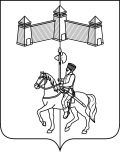 КАРАТУЗСКИЙ СЕЛЬСКИЙ СОВЕТ ДЕПУТАТОВРЕШЕНИЕОб утверждении Порядка выдвижения, внесения, обсуждения, рассмотрения инициативных проектов, а также проведения их конкурсного отбора в Каратузском сельсоветеВ соответствии с Федеральным законом от 20.07.2020 № 236-ФЗ «О внесении изменений в Федеральный закон «Об общих принципах организации местного самоуправления в Российской Федерации», Федеральным законом от 20.07.2020 № 216-ФЗ «О внесении изменений в Бюджетный кодекс Российской Федерации», руководствуясь Уставом Каратузского сельсовета Каратузского района Красноярского края, Каратузский сельский Совет депутатов РЕШИЛ:1. Утвердить Порядок выдвижения, внесения, обсуждения, рассмотрения инициативных проектов, а также проведения их конкурсного отбора в Каратузском сельсовете согласно приложению к настоящему решению.Решение вступает в силу в день, следующий за днём его официального опубликования в официальном печатном издании «Каратузский Вестник».Контроль за исполнением настоящего Решения возложить на постоянную комиссию по вопросам законности и социальной политике.Приложение к Решениюот 16.11.2021г. №08-55ПОРЯДОКвыдвижения, внесения, обсуждения, рассмотрения инициативных проектов, а также проведения их конкурсного отбора в Каратузском сельсоветеОБЩИЕ ПОЛОЖЕНИЯ1. Настоящий Порядок выдвижения, внесения, обсуждения, рассмотрения инициативных проектов, а также проведения их конкурсного отбора в Каратузском сельсовете (далее - Порядок) устанавливает общие положения, а также правила осуществления процедур по выдвижению, внесению, обсуждению, рассмотрению инициативных проектов, а также проведению их конкурсного отбора в Каратузском сельсовете.1.2. Основные понятия, используемые для целей настоящего Порядка:1) инициативные проекты - проекты, разработанные и выдвинутые в соответствии с настоящим Порядком инициаторами проектов в целях реализации на территории, части территории Каратузского сельсовета мероприятий, имеющих приоритетное значение для жителей Каратузского сельсовета, по решению вопросов местного значения или иных вопросов, право решения которых предоставлено органам местного самоуправления Каратузского сельсовета.Порядок определения части территории Каратузского сельсовета, на которой могут реализовываться инициативные проекты, устанавливается решением Каратузского сельского Совета депутатов.2) инициативные платежи - собственные или привлеченные инициаторами проектов денежные средства граждан, индивидуальных предпринимателей и образованных в соответствии с законодательством РФ юридических лиц, уплачиваемые на добровольной основе и зачисляемые в соответствии с Бюджетным кодексом Российской Федерации в бюджет Каратузского сельсовета в целях реализации конкретных инициативных проектов;3) конкурсная комиссия - постоянно действующий коллегиальный орган администрации Каратузского сельсовета, созданный в целях проведения конкурсного отбора инициативных проектов;4) инициаторы проекта - физические и юридические лица, соответствующие требованиям, установленным законодательством об общих принципах организации местного самоуправления в Российской Федерации, а также настоящим Порядком;5) участники деятельности по выдвижению, внесению, обсуждению, рассмотрению инициативных проектов, а также проведению их конкурсного отбора в Каратузском сельсовете (далее - участники инициативной деятельности):инициаторы проекта;администрация Каратузского сельсовета;конкурсная комиссия;Каратузский сельский Совет депутатов.1.3. Организатором конкурсного отбора инициативных проектов на территории Каратузского сельсовета является администрация Каратузского сельсовета. 1.4. Материально-техническое, информационно-аналитическое и организационное обеспечение конкурсного отбора инициативных проектов на территории Каратузского сельсовета осуществляется администрацией Каратузского сельсовета.1.5. Инициативный проект реализуется за счет средств бюджета Каратузского сельсовета, в том числе инициативных платежей – средств граждан, индивидуальных предпринимателей и образованных в соответствии с законодательством Российской Федерации юридических лиц, уплачиваемых на добровольной основе и зачисляемых в бюджет Каратузского сельсовета в соответствии с Бюджетным кодексом Российской Федерации.1.6. Бюджетные ассигнования на реализацию инициативных проектов предусматриваются в бюджете Каратузского сельсовета.1.7. Объем бюджетных ассигнований на поддержку одного инициативного проекта из бюджета Каратузского сельсовета не должен превышать 30 000 рублей.1.8. К отношениям, связанным с выдвижением, внесением, обсуждением, рассмотрением и отбором инициативных проектов, выдвигаемых для получения финансовой поддержки за счет межбюджетных трансфертов из бюджета Красноярского края, положения настоящего Порядка не применяются, если иное не предусмотрено законом и (или) иным нормативным правовым актом Красноярского края и принятыми в соответствии с ними муниципальными правовыми актами.2. ПОРЯДОК ВЫДВИЖЕНИЯ ИНИЦИАТИВНЫХ ПРОЕКТОВ2.1. Выдвижение инициативных проектов осуществляется инициаторами проектов.2.2. Инициаторами проектов вправе выступить:- инициативная группа численностью не менее 3 граждан, достигших шестнадцатилетнего возраста и проживающих на территории Каратузского сельсовета; - органы территориального общественного самоуправления Каратузского сельсовета;- староста сельского населенного пункта Каратузского сельсовета (далее также – инициаторы).2.3. Инициативный проект должен содержать следующие сведения:1) описание проблемы, решение которой имеет приоритетное значение для жителей Каратузского сельсовета или его части;2) обоснование предложений по решению указанной проблемы;3) описание ожидаемого результата (ожидаемых результатов) реализации инициативного проекта;4) предварительный расчет необходимых расходов на реализацию инициативного проекта;5) планируемые сроки реализации инициативного проекта;6) сведения о планируемом (возможном) финансовом, имущественном и (или) трудовом участии заинтересованных лиц в реализации данного проекта;7) указание на объем средств местного бюджета в случае, если предполагается использование этих средств на реализацию инициативного проекта, за исключением планируемого объема инициативных платежей;8) указание на территорию Каратузского сельсовета или его часть, в границах которой будет реализовываться инициативный проект, в соответствии с порядком, установленным нормативным правовым актом Каратузского сельского Совета депутатов.2.4. Инициативные проекты, предлагаемые (планируемые) к реализации в очередном финансовом году, могут быть выдвинуты инициаторами проектов в текущем финансовом году.3. ОБСУЖДЕНИЕ И РАССМОТРЕНИЕ ИНЦИАТИВНЫХ ПРОЕКТОВ3.1. Инициативный проект до его внесения в администрацию Каратузского сельсовета подлежит рассмотрению на сходе, собрании или конференции граждан, в том числе на собрании или конференции граждан по вопросам осуществления территориального общественного самоуправления, в целях обсуждения инициативного проекта, определения его соответствия интересам жителей Каратузского сельсовета или его части, целесообразности реализации инициативного проекта или поддержан подписями не менее чем  20 граждан.При этом возможно рассмотрение нескольких инициативных проектов на одном собрании граждан.Выявление мнения граждан по вопросу о поддержке инициативного проекта может проводиться путем опроса граждан, сбора их подписей.3.2. Инициаторы при внесении инициативного проекта в администрацию Каратузского сельсовета прикладывают к нему соответственно протокол схода, собрания или конференции граждан и (или) подписные листы, подтверждающие поддержку инициативного проекта жителями Каратузского сельсовета или его части.3.3. Обсуждение и рассмотрение инициативных проектов может проводиться администрацией Каратузского сельсовета с инициаторами также после внесения инициативных проектов. 3.4. Инициаторам и их представителям должна обеспечиваться возможность участия в рассмотрении инициативных проектов и изложении своих позиций по ним на всех этапах конкурсного отбора.4. ВНЕСЕНИЕ ИНИЦИАТИВНЫХ ПРОЕКТОВ 
В АДМИНИСТРАЦИЮ КАРАТУЗСКОГО СЕЛЬСОВЕТА4.1. Для проведения конкурсного отбора инициативных проектов администрацией Каратузского сельсовета устанавливаются даты и время приема инициативных проектов.Данная информация, а также информация о сроках проведения конкурсного отбора размещаются на официальном сайте администрации Каратузского сельсовета.4.2. Инициаторы проекта при внесении инициативного проекта в администрацию Каратузского сельсовета прикладывают к нему документы в соответствии с п. 3.2 настоящего Положения, подтверждающие поддержку инициативного проекта жителями Каратузского сельсовета или его части.4.3. Информация о внесении инициативного проекта в администрацию Каратузского сельсовета подлежит опубликованию и размещению на официальном сайте администрации Каратузского сельсовета в информационно-телекоммуникационной сети «Интернет» в течение трех рабочих дней со дня внесения инициативного проекта в администрацию Каратузского сельсовета и должна содержать сведения, указанные в инициативном проекте, а также сведения об инициаторах проекта. Данная информация может доводиться до сведения граждан старостой сельского населенного пункта (при его наличии).4.4. Одновременно граждане, достигшие шестнадцатилетнего возраста, информируются о возможности представления в администрацию Каратузского сельсовета своих замечаний и предложений по инициативному проекту в течение 5 рабочих дней.4.5. Администрация Каратузского сельсовета на основании проведенного технического анализа, принимает решение о возможности и целесообразности реализации представленных инициативных проектов. При этом учитывается: - соблюдение установленного порядка внесения инициативного проекта и его рассмотрения;- соответствие инициативного проекта требованиям федеральных законов и иных нормативных правовых актов Российской Федерации, законов и иных нормативных правовых актов наименование субъекта РФ, Уставу Каратузского сельсовета Каратузского района Красноярского края;- возможность реализации инициативного проекта с точки зрения наличия у муниципального образования необходимых полномочий и прав;- наличие средств местного бюджета в объеме, необходимом для реализации инициативного проекта, источником формирования которых не являются инициативные платежи;- наличие возможности решения описанной в инициативном проекте проблемы более эффективным способом.5. ПОРЯДОК РАССМОТРЕНИЯ ИНИЦИАТИВНЫХ ПРОЕКТОВ КОНКУРСНОЙ КОМИССИЕЙ 5.1. Для проведения конкурсного отбора инициативных проектов граждан администрацией Каратузского сельсовета образуется конкурсная комиссия, являющаяся постоянно действующим коллегиальным органом администрации Каратузского сельсовета. 5.2. Инициативный проект, внесенный в администрацию Каратузского сельсовета, подлежит обязательному рассмотрению конкурсной комиссией в течение 30 дней со дня его внесения.5.3. Персональный состав конкурсной комиссии утверждается администрацией Каратузского сельсовета.Половина от общего числа членов конкурсной комиссии должна быть назначена на основе предложений Каратузского сельского Совета депутатов. В состав конкурсной комиссии администрации Каратузского сельсовета могут быть включены представители общественных организаций по согласованию.Конкурсная комиссия состоит из председателя конкурсной комиссии, секретаря конкурсной комиссии и членов конкурсной комиссии.5.4. Основной задачей конкурсной комиссии является принятие решения об отборе инициативных проектов для последующей реализации по итогам собрания граждан и подготовка соответствующего муниципального акта.5.5. Заседание конкурсной комиссии считается правомочным при условии присутствия на нем не менее половины ее членов. Решение конкурсной комиссии о результатах конкурсного отбора (далее - решение конкурсной комиссии) принимается в отсутствие инициаторов проектов конкурсного отбора, подавших заявку, и оформляется протоколом заседания конкурсной комиссии.5.6. Председатель конкурсной комиссии:1) организует работу конкурсной комиссии, руководит деятельностью конкурсной комиссии;2) формирует проект повестки очередного заседания конкурсной комиссии;3) дает поручения членам конкурсной комиссии в рамках заседания конкурсной комиссии;4)  председательствует на заседаниях конкурсной комиссии.5.7. Секретарь конкурсной комиссии:1) осуществляет информационное и документационное обеспечение деятельности конкурсной комиссии, в том числе подготовку к заседанию конкурсной комиссии;2) оповещает членов конкурсной комиссии о дате, месте проведения очередного заседания конкурсной комиссии и повестке очередного заседания конкурсной комиссии;3) оформляет протоколы заседаний конкурсной комиссии.5.8. Член конкурсной комиссии:1) участвует в работе конкурсной комиссии, в том числе в заседаниях конкурсной комиссии;2) вносит предложения по вопросам работы конкурсной комиссии;3) знакомится с документами и материалами, рассматриваемыми на заседаниях конкурсной комиссии;4) голосует на заседаниях конкурсной комиссии.5.9. Решение конкурсной комиссии принимается открытым голосованием простым большинством голосов присутствующих на заседании членов конкурсной комиссии. При равенстве голосов решающим является голос председательствующего на заседании конкурсной комиссии.Члены конкурсной комиссии обладают равными правами при обсуждении вопросов о принятии решений.5.10. Заседание конкурсной комиссии проводится в течение трех рабочих дней после проведения собрания граждан. 5.11. Протокол конкурсной комиссии должен содержать следующие данные:- время, дату и место проведения конкурсной комиссии;- фамилии и инициалы членов конкурсной комиссии и приглашенных на заседание конкурсной комиссии;- результаты голосования по каждому из включенных в список для голосования инициативных проектов;- инициативные проекты, прошедшие конкурсный отбор и подлежащие финансированию из местного бюджета.Протокол заседания конкурсной комиссии подписывается председательствующим на заседании конкурсной комиссии и секретарем конкурсной комиссии в течение трех рабочих дней со дня проведения заседания конкурсной комиссии.5.12. Администрация Каратузского сельсовета по результатам рассмотрения инициативного проекта принимает одно из следующих решений:1) поддержать инициативный проект и продолжить работу над ним в пределах бюджетных ассигнований, предусмотренных решением о местном бюджете, на соответствующие цели и (или) в соответствии с порядком составления и рассмотрения проекта местного бюджета (внесения изменений в решение о местном бюджете);2) отказать в поддержке инициативного проекта и вернуть его инициаторам проекта с указанием причин отказа в поддержке инициативного проекта.5.13. Администрация Каратузского сельсовета принимает решение об отказе в поддержке инициативного проекта в одном из следующих случаев:1) несоблюдение установленного порядка внесения инициативного проекта и его рассмотрения;2) несоответствие инициативного проекта требованиям федеральных законов и иных нормативных правовых актов Российской Федерации, законов и иных нормативных правовых актов субъектов Российской Федерации, Уставу Каратузского сельсовета Каратузского района Красноярского края;3) невозможность реализации инициативного проекта ввиду отсутствия у органов местного самоуправления Каратузского сельсовета необходимых полномочий и прав;4) отсутствие средств бюджета Каратузского сельсовета в объеме средств, необходимом для реализации инициативного проекта, источником формирования которых не являются инициативные платежи;5) наличие возможности решения описанной в инициативном проекте проблемы более эффективным способом;6) признание инициативного проекта не прошедшим конкурсный отбор.5.14. Администрация Каратузского сельсовета вправе, а в случае, предусмотренном подпунктом 5 пункта 5.13 настоящего Порядка, обязана предложить инициаторам проекта совместно доработать инициативный проект, а также рекомендовать предоставить его на рассмотрение органа местного самоуправления иного муниципального образования или государственного органа в соответствии с их компетенцией.6. УЧАСТИЕ ИНИЦИАТОРОВ В РЕАЛИЗАЦИИ ИНИЦИАТИВНЫХ ПРОЕКТОВ6.1. Инициаторы вправе принимать имущественное и (или) трудовое участие в реализации инициативных проектов в соответствии с настоящим Порядком.6.2. Отчет о ходе и итогах реализации инициативного проекта подлежит опубликованию и размещению на официальном сайте администрации Каратузского сельсовета в информационно-телекоммуникационной сети «Интернет» в течение 30 календарных дней со дня завершения реализации инициативного проекта.В сельском населенном пункте отчет о ходе и итогах реализации инициативного проекта может доводиться до сведения граждан старостой сельского населенного пункта.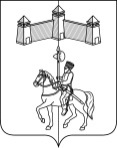 КАРАТУЗСКИЙ СЕЛЬСКИЙ СОВЕТ ДЕПУТАТОВРЕШЕНИЕОб утверждении Порядка назначения и проведения собрания граждан в целях рассмотрения и обсуждения вопросов внесения инициативных проектов в Каратузском сельсоветеВ соответствии с Федеральным законом от 20.07.2020 № 236-ФЗ «О внесении изменений в Федеральный закон «Об общих принципах организации местного самоуправления в Российской Федерации», Федеральным законом от 20.07.2020 № 216-ФЗ «О внесении изменений в Бюджетный кодекс Российской Федерации», руководствуясь Уставом Каратузского сельсовета Каратузского района Красноярского края, Каратузский сельский Совет депутатов РЕШИЛ:1. Утвердить Порядок назначения и проведения собрания граждан в целях рассмотрения и обсуждения вопросов внесения инициативных проектов в Каратузском сельсовете согласно Приложению к настоящему решению.Решение вступает в силу в день, следующий за днём его официального опубликования в официальном печатном издании «Каратузский Вестник».Контроль за исполнением настоящего Решения возложить на постоянную комиссию по законности и социальной политике.Приложение к Решению Каратузского сельского Совета депутатов от 16.11.2021г. №08-56ПОРЯДОКназначения и проведения собрания граждан в целях рассмотрения и обсуждения вопросов внесения инициативных проектов в Каратузском сельсоветеОБЩИЕ ПОЛОЖЕНИЯ1.1. Настоящий Порядок назначения и проведения собрания граждан в целях рассмотрения и обсуждения вопросов внесения инициативных проектов в Каратузском сельсовета (далее - Порядок) устанавливает общие положения, а также правила осуществления процедур по назначению и проведению собрания граждан в целях рассмотрения и обсуждения вопросов внесения инициативных проектов в Каратузском сельсовете.1.2. Основные понятия, используемые для целей настоящего Порядка:1) инициативные проекты - проекты, разработанные и выдвинутые в соответствии с настоящим Порядком инициаторами проектов в целях реализации на территории, части территории Каратузского сельсовета мероприятий, имеющих приоритетное значение для жителей Каратузского сельсовета, по решению вопросов местного значения или иных вопросов, право решения которых предоставлено органам местного самоуправления Каратузского сельсовета.Порядок определения части территории Каратузского сельсовета, на которой могут реализовываться инициативные проекты, устанавливается решением Каратузского сельского Совета депутатов.2) собрание - совместное обсуждение гражданами вопросов внесения инициативных проектов и их рассмотрения, проводимое на части территории Каратузского сельсовета.3) конференция (собранием делегатов) - совместное обсуждение делегатами вопросов внесения инициативных проектов и их рассмотрения, проводимое на части территории Каратузского сельсовета.1.3. В собрании, конференции имеют право принимать участие жители Каратузского сельсовета, достигшие шестнадцатилетнего возраста.1.4. Никто не вправе оказывать принудительное воздействие на граждан с целью участия или неучастия в собрании, а также на их свободное волеизъявление. Право граждан на участие в собрании не может быть ограничено в зависимости от происхождения, социального или имущественного положения, расовой и национальной принадлежности к общественным объединениям, политических и иных взглядов, рода и характера занятий, времени проживания в данной местности и других подобных обстоятельств.1.5. Собрание, конференция, проводимое для обсуждения вопросов местного значения, информирования населения о деятельности органов местного самоуправления и должностных лиц местного самоуправления, проводится в соответствии с Положением о соответствующем собрании, конференции в Каратузском сельсовете.1.6. Собрание, проводимое по вопросам, связанным с осуществлением территориального общественного самоуправления, проводится в соответствии с Положением о территориальном общественном самоуправлении в Каратузском сельсовете и уставом соответствующего территориального общественного самоуправления.2. ИНИЦИАТИВА ПРОВЕДЕНИЯ И НАЗНАЧЕНИЯ СОБРАНИЙ (КОНФЕРЕНЦИЙ)2.1. Собрание, конференция проводятся по инициативе населения Каратузского сельсовета. Инициатором проведения собраний, конференций от имени населения Каратузского сельсовета может выступать инициативная группа жителей численностью не менее 3 человек.2.2. Инициатива населения Каратузского сельсовета о проведении собрания, конференции граждан оформляется протоколом собрания инициативной группы, выдвинувшей инициативу.Протокол собрания инициативной группы должен содержать следующие данные:- инициативный проект (проекты), который предлагается обсудить;- территория проведения собрания, конференции;- время, дату и место проведения собрания, конференции;- количество граждан, имеющих право на участие в собрании, конференции;- фамилии, имена, отчества уполномоченных инициативной группы граждан по проведению собрания, конференции, которые от имени инициативной группы вправе осуществлять действия, необходимые для подготовки и проведения собрания, конференции;- информацию, предусмотренную статьей 261 Федерального закона от 06.10.2003 № 131-ФЗ «Об общих принципах организации местного самоуправления в Российской Федерации».2.3. При выдвижении инициативы о проведении собрания, конференции инициативная группа направляет не менее чем за 30 дней до проведения собрания (конференции) обращение в Каратузский сельский Совет депутатов.2.4. Обращение направляется в письменном виде с приложением протокола собрания инициативной группы. Обращение должно быть подписано всеми представителями инициативной группы.Вопрос о назначении собрания, конференции рассматривается на очередном заседании Каратузского сельского Совета депутатов в соответствии с регламентом Каратузского сельского Совета депутатов.2.5. Каратузский сельский Совет депутатов вправе провести консультации с инициативной группой о целесообразности проведения собрания, конференции по соответствующему вопросу (вопросам), направить инициативной группе свои замечания, предложения или мотивированные возражения.2.6. Собрания, конференции назначаются Каратузским сельским Советом депутатов и проводятся в порядке, установленном настоящим Положением.Каратузский сельский Совет депутатов вправе отказать инициативной группе в назначении собрания, конференции. Основанием для отказа может быть только нарушение инициативной группой федеральных законов, законов Красноярского края, муниципальных правовых актов.2.7. Подготовку и проведение собраний, конференций осуществляет инициативная группа.2.8. В решении Каратузского сельского Совета депутатов о назначении проведения собрания, конференции указываются:- инициатор проведения собрания, конференции;- дата, место и время проведения собрания, конференции;- повестка собрания, конференции;- территория Каратузского сельсовета, на которой проводится собрание, конференция;- численность населения данной территории Каратузского сельсовета, имеющего право на участие в проведении собрания или количество делегатов на конференцию;- лица, ответственные за подготовку и проведение собраний, конференций.2.9. Решение о назначении собраний, конференций подлежит официальному опубликованию (обнародованию).3. ОПОВЕЩЕНИЕ ГРАЖДАН О СОБРАНИЯХ, КОНФЕРЕНЦИЯХ3.1. Инициатор проведения собрания, конференции не позднее чем через 10 дней со дня принятия решения о проведении собрания, конференции обязан составить список участников собрания, делегатов конференции и оповестить граждан, имеющих право на участие в собрании, конференции, о месте, дате и времени проведения собрания, конференции, выносимом на рассмотрение вопросе (вопросах), а также об инициаторе.3.2. Инициатор проведения собрания, конференции самостоятельно, с учетом местных условий, определяет способ оповещения граждан.4. ПОРЯДОК ПРОВЕДЕНИЯ СОБРАНИЯ 4.1. Собрание граждан проводится, если в нем принимает участие не менее 35% от общего числа граждан, имеющих право на участие в собрании и проживающих на территории сельсовета, предназначенной для реализации инициативного проекта.4.2. Регистрация участников собрания проводится непосредственно перед его проведением ответственными лицами.4.3. Собрание открывается ответственным за его проведение лицом, либо одним из членов инициативной группы.Для ведения собрания избирается президиум, состоящий из председателя, секретаря собрания и других лиц по усмотрению участников собрания. Выборы состава президиума, утверждение повестки дня, регламента проведения собрания производятся простым большинством голосов участников собрания по представлению лица, открывающего собрание.4.4. Для подсчета голосов при проведении голосования из числа участников собрания избирается счетная комиссия.4.5. В голосовании участвуют только граждане, включенные в список участников собрания, зарегистрированные в качестве участников собрания.4.6. Победителем признается проект, за который проголосовало большинство зарегистрированных участников собрания.4.7. Секретарь собрания ведет протокол собрания, записывает краткое содержание выступлений по рассматриваемому вопросу (вопросам), принятое решение (обращение).4.8. Протокол собрания оформляется в соответствии с настоящим Положением. Решение собрания в течение 3 дней доводится до сведения органов местного самоуправления Каратузского сельсовета и заинтересованных лиц.5. ПОЛНОМОЧИЯ СОБРАНИЯ (КОНФЕРЕНЦИИ)5.1. К полномочиям собрания (конференции) относятся:- обсуждение вопросов внесения инициативных проектов и их рассмотрения;- внесение предложений и рекомендаций по обсуждаемым вопросам на собрании;- осуществление иных полномочий, предусмотренных действующим законодательством.6. ИТОГИ СОБРАНИЙ (КОНФЕРЕНЦИЙ)6.1. Ход и итоги собрания (конференции) оформляются протоколом. Протокол должен содержать следующие данные:- дата, время и место проведения собрания (конференции);- инициатор проведения собрания (конференции);- состав президиума собрания (конференции);- состав счетной комиссии собрания (конференции);- адреса домов и номера подъездов, жители которых участвуют в собрании (конференции);- количество граждан, имеющих право на участие в собрании или делегатов, избранных на конференцию;- количество граждан, зарегистрированных в качестве участников собрания или делегатов конференции;- полная формулировка рассматриваемого инициативного проекта (проектов), выносимого на голосование;- результаты голосования и принятое решение;- подпись председателя и секретаря собрания (конференции).К протоколу должны прилагаться материалы собрания (конференции), а также списки участников собрания или делегатов конференции, представителей органов местного самоуправления и других заинтересованных лиц.6.2. Собрание (конференция) также принимает решение об избрании лиц, уполномоченных представлять собрание, конференцию во взаимоотношениях с органами местного самоуправления и должностными лицами местного самоуправления Каратузского сельсовета.6.3. Решения, принятые собранием (конференцией), подлежат обязательному рассмотрению органами местного самоуправления и должностными лицами местного самоуправления Каратузского сельсовета, к компетенции которых отнесено решение содержащихся в обращениях вопросов, в течение 30 дней со дня направления с направлением письменного ответа.6.4. Итоги собраний (конференций) подлежат официальному опубликованию (обнародованию).7. ФИНАНСИРОВАНИЕ МЕРОПРИЯТИЙ7.1. Финансовое обеспечение мероприятий, связанных с подготовкой и проведением собраний (конференций) является расходным обязательством Каратузского сельсовета.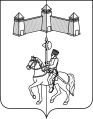 КАРАТУЗСКИЙ СЕЛЬСКИЙ СОВЕТ ДЕПУТАТОВРЕШЕНИЕОб утверждении Порядка определения территории, части территории Каратузского сельсовета, предназначенной для реализации инициативных проектовВ соответствии со статьей 26.1 Федерального закона от 06.10.2003г. №131-ФЗ «Об общих принципах организации местного самоуправления», руководствуясь Уставом Каратузского сельсовета Каратузского района Красноярского края, Каратузский сельский Совет депутатов решил:Утвердить Порядок определения территории, части территории Каратузского сельсовета, предназначенной для реализации инициативных проектов, согласно приложению к настоящему решению.Решение вступает в силу в день, следующий за днём его официального опубликования в официальном печатном издании «Каратузский Вестник».Контроль за исполнением настоящего Решения возложить на постоянную комиссию по законности и социальной политике.Приложение к решению Каратузского сельского Совета депутатов от 16.11.2021г.№08-57ПОРЯДОКопределения территории, части территории Каратузского сельсовета, предназначенной для реализации инициативных проектов1.Общие положения1.1. Настоящий порядок устанавливает процедуру определения территории или части территории Каратузского сельсовета (далее – территория), на которой могут реализовываться инициативные проекты.1.2. Для целей настоящего Порядка инициативный проект - проект, внесенный в администрацию Каратузского сельсовета, посредством которого обеспечивается реализация мероприятий, имеющих приоритетное значение для жителей Каратузского сельсовета или его части по решению вопросов местного значения или иных вопросов, право решения которых предоставлено органам местного самоуправления Каратузского сельсовета (далее – инициативный проект);1.3. Территория, на которой могут реализовываться инициативные проекты, устанавливается постановлением администрации Каратузского сельсовета.1.4. С заявлением об определении территории, части территории, на которой может реализовываться инициативный проект, вправе обратиться инициаторы проекта:1) инициативная группа численностью не менее десяти граждан, достигших шестнадцатилетнего возраста и проживающих на территории Каратузского сельсовета;2) органы территориального общественного самоуправления;3) товарищества собственников жилья.1.5. Инициативные проекты могут реализовываться в границах Каратузского сельсовета в пределах следующих территорий проживания граждан:1) в границах территорий территориального общественного самоуправления;2) группы жилых домов;3) жилого микрорайона;4) сельского населенного пункта, не являющегося поселением;5) иных территорий проживания граждан.2. Порядок внесения и рассмотрения заявления об определении территории, на которой может реализовываться инициативный проект2.1. Для установления территории, на которой будут реализовываться инициативные проекты, инициатор проекта обращается в администрацию Каратузского сельсовета с заявлением об определении территории, на которой планирует реализовывать инициативный проект с описанием ее границ.2.2. Заявление об определении территории, на которой планируется реализовывать инициативный проект подписывается инициаторами проекта.В случае, если инициатором проекта является инициативная группа, заявление подписывается всеми членами инициативной группы, с указанием фамилий, имен, отчеств, контактных телефонов. 2.3. К заявлению инициатор проекта прилагает следующие документы:1) краткое описание инициативного проекта;2) копию протокола собрания инициативной группы о принятии решения о внесении в администрацию Каратузского сельсовета инициативного проекта и определении территории, на которой предлагается его реализация.2.4. Администрация Каратузского сельсовета в течение 15 календарных дней со дня поступления заявления принимает решение:1) об определении границ территории, на которой планируется реализовывать инициативный проект;2) об отказе в определении границ территории, на которой планируется реализовывать инициативный проект.2.5. Решение об отказе в определении границ территории, на которой предлагается реализовывать инициативный проект, принимается в следующих случаях:1) территория выходит за пределы территории Каратузского сельсовета;2) запрашиваемая территория закреплена в установленном порядке за иными пользователями или находится в собственности;3) в границах запрашиваемой территории реализуется иной инициативный проект;4) виды разрешенного использования земельного участка на запрашиваемой территории не соответствует целям инициативного проекта;5) реализация инициативного проекта на запрашиваемой территории противоречит нормам действующего законодательства. 2.6. О принятом решении инициатору проекта сообщается в письменном виде с обоснованием (в случае отказа) принятого решения.2.7. При установлении случаев, указанных в части 2.5. настоящего Порядка, администрация Каратузского сельсовета вправе предложить инициаторам проекта иную территорию для реализации инициативного проекта.2.8. Отказ в определении запрашиваемой для реализации инициативного проекта территории, не является препятствием к повторному представлению документов для определения указанной территории, при условии устранения препятствий, послуживших основанием для принятия администрацией Каратузского сельсовета соответствующего решения.3. Заключительные положения3.1. Решение администрации Каратузского сельсовета об отказе в определении территории, на которой планируется реализовывать инициативный проект, может быть обжаловано в установленном законодательством порядке.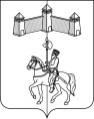 КАРАТУЗСКИЙ СЕЛЬСКИЙ СОВЕТ ДЕПУТАТОВРЕШЕНИЕОб утверждении Порядка расчета и возврата сумм инициативных платежей, подлежащих возврату лицам (в том числе организациям), осуществившим их перечисление в бюджет Каратузского сельсоветаВ соответствии с Федеральным законом от 20.07.2020 № 236-ФЗ «О внесении изменений в Федеральный закон «Об общих принципах организации местного самоуправления в Российской Федерации», Федеральным законом от 20.07.2020 № 216-ФЗ «О внесении изменений в Бюджетный кодекс Российской Федерации», руководствуясь Уставом Каратузского сельсовета Каратузского района Красноярского края, Каратузский сельский Совет депутатов РЕШИЛ:Утвердить Порядок расчета и возврата сумм инициативных платежей, подлежащих возврату лицам (в том числе организациям), осуществившим их перечисление в бюджет Каратузского сельсовета согласно приложению к настоящему решению.Решение вступает в силу в день, следующий за днём его официального опубликования в официальном печатном издании «Каратузский Вестник».Контроль за исполнением настоящего Решения возложить на постоянную комиссию по законности и социальной политике.Приложение к решению Каратузского сельского Совета депутатов от 16.11.2021г. №08-58Порядокрасчета и возврата сумм инициативных платежей, подлежащих возврату лицам (в том числе организациям), осуществившим их перечисление в бюджет Каратузского сельсовета1. В случае, если инициативный проект не был реализован либо в случае наличия остатка инициативных платежей по итогам реализации инициативного проекта, не использованных в целях реализации инициативного проекта, инициативные платежи подлежат возврату инициаторам проекта, осуществившим их перечисление в бюджет Каратузского сельсовета (далее - денежные средства, подлежащие возврату).2. Сумма, подлежащая возврату лицам (в том числе организациям), осуществившим их перечисление в бюджет определяется по формуле:Sвоз = (Pп - Pфакт) x kсоф.,где:Sвоз - сумма средств, подлежащая возврату;Pп - стоимость Проекта, принятого к реализации с учетом инициативных платежей;Pфакт - фактически произведенные расходы на реализацию Проекта;kсоф - процент софинансирования - доля инициативных платежей от общей стоимости инициативного проекта (не менее 3%), рассчитывается по формуле:kсоф = Sип / Pп x 100%,гдеSип - размер инициативных платежей, согласно договору пожертвования.3. Остаток средств от инициативных платежей подлежит возврату администраторами доходов бюджета Каратузского сельсовета (далее - администратор) на банковские реквизиты, указанные в платежном поручении на перечисление подлежащих возврату инициативных платежей.4. Возврат плательщикам инициативных платежей по реквизитам плательщика, отличным от реквизитов плательщика, указанным в платежном поручении на перечисление подлежащих возврату инициативных платежей, осуществляется на основании письменного заявления плательщика на имя руководителя администратора, с указанием соответствующих реквизитов.5. Решение администратора о возврате инициативных платежей (далее - Решение) оформляется по форме согласно приложению № 1 к настоящему Порядку.6. На основании Решения администратор формирует и представляет поручение в орган Федерального казначейства для осуществления возврата в порядке, установленном Министерством финансов Российской Федерации.7. Лицам (в том числе организациям), осуществившим перечисление инициативных платежей в бюджет Каратузского сельсовета, не подлежит возмещению из бюджета Каратузского сельсовета расходы, понесенные ими при перечислении инициативных платежей в бюджет Каратузского сельсовета.Приложение № 1к Порядку расчета и возврата сумм инициативных платежей, подлежащих возврату лицам (в том числе организациям), осуществившим их перечисление в бюджет Каратузского сельсоветаРЕШЕНИЕ № ___администратора поступлений в бюджет о возврате инициативных платежейот __________________ 20___ г.Администратор поступлений в бюджет ___________________________________________________________________ Плательщик: _____________________________________________________________________________________(наименование учреждения, организации, Ф.И.О. физического лица)ИНН _________________ КПП _______________Паспортные данные плательщика:______________________________________________________________________ _____________________________________________________________________________________________________На основании заявления плательщика от _____________ 20___ г. и представленных документов проведена проверка и установлено наличие не израсходованных (излишне уплаченных) инициативных платежей в размере ____________________________________ ___________________________________________________________________________________________________________ рублей.(сумма прописью)По результатам проверки документов принято решение о возврате неизрасходованных (излишне уплаченных) инициативных платежей плательщику.Единица измерения: руб.Руководитель ___________________ _______________________________________(подпись)                            (расшифровка подписи)Исполнитель ____________________ _______________________________________(подпись)                            (расшифровка подписи)____________________________________ (телефон)_________________ 20___ г.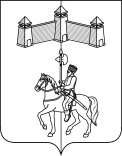 КАРАТУЗСКИЙ СЕЛЬСКИЙ СОВЕТ ДЕПУТАТОВРЕШЕНИЕОб отмене решения от 17.11.2009г. №42-189 
«Об утверждении Положения о территориальном общественном самоуправлении в Каратузском сельсовете»В соответствии с Федеральным законом от 06.10.2003 г. № 131-ФЗ «Об общих принципах организации местного самоуправления в Российской Федерации», руководствуясь Уставом Каратузского сельсовета Каратузского района Красноярского края, Каратузский сельский Совет депутатов РЕШИЛ:Отменить решение от 17.11.2009г. №42-189 «Об утверждении Положения о территориальном общественном самоуправлении в Каратузском сельсовете».Решение вступает в силу в день, следующий за днём его официального опубликования в официальном печатном издании «Каратузский Вестник».Контроль за исполнением настоящего Решения возложить на постоянную комиссию по вопросам законности и социальной политике.Выпуск номера подготовила администрация Каратузского сельсовета.Тираж: 50 экземпляров.Адрес: село Каратузское улица Ленина 3012.11.2021г.с. Каратузское№179-ПГлава администрацииКаратузского сельсовета	А. А. Саар№ п/пОсновные характеристики2019 год2020 год2021 год12341.Доходы бюджета сельсовета38204,9742386,9491908,262.Расходы бюджета сельсовета36381,3243554,3593529,203.Дефицит/профицит-1823,651823,64-1620,944.Источники погашения дефицита1823,65-1823,641620,945.Государственный долг Каратузского сельсовета0,00,00,0№Наименование показателя20222023202412341.Доходы бюджета28241,8024607,8024712,10в т.ч. налоговые и неналоговые доходы9531,009631,309735,602.Расходы бюджета28241,8024607,8024712,10в т.ч. за счет собственных расходов9531,009631,309735,602.1.Расходы на финансовое обеспечение реализации муниципальных программ18601,9521969,1115349,862.1.1Защита населения и территории Каратузского сельсовета от чрезвычайных ситуаций природного и техногенного характера, терроризма и экстремизма, обеспечение пожарной безопасности98,0098,0098,002.1.2Дорожная деятельность в отношении автомобильных дорог местного значения Каратузского сельсовета0,000,000,002.1.3Создание условий для обеспечения и повышения комфортности проживания граждан на территории Каратузского сельсовета8893,528393,538393,532.1.4Формирование комфортной сельской среды0,000,000,002.1.5Профилактика правонарушений на территории Каратузского сельсовета 0,000,000,002.2.Непрограммные расходы17069,2819250,2815486,323.Дефицит/профицит0,000,000,004.Госдолг (на конец года)0,000,000,0015.11.2021гс. Каратузское№76-РГлава администрацииКаратузского сельсоветаА.А.Саар15.11.2021с. Каратузское№ 78-РГлава администрацииКаратузского сельсоветаА.А. Саар00.00.2021с.Каратузское№ 00-000Председатель Совета депутатов________________О.В.ФедосееваГлава сельсовета________________А.А. СаарПриложение № 1   Приложение № 1   Приложение № 1   к проекту Решения Каратузского сельского Совета депутатов №00-000 от 00.00.2021 г. "О бюджете Каратузского сельсовета на 2022 год и плановый период 2023 - 2024 годы"к проекту Решения Каратузского сельского Совета депутатов №00-000 от 00.00.2021 г. "О бюджете Каратузского сельсовета на 2022 год и плановый период 2023 - 2024 годы"к проекту Решения Каратузского сельского Совета депутатов №00-000 от 00.00.2021 г. "О бюджете Каратузского сельсовета на 2022 год и плановый период 2023 - 2024 годы"к проекту Решения Каратузского сельского Совета депутатов №00-000 от 00.00.2021 г. "О бюджете Каратузского сельсовета на 2022 год и плановый период 2023 - 2024 годы"Источники внутреннего финансирования дефицита бюджета Каратузского сельсовета на 2022 год и плановый период 2023-2024 годовИсточники внутреннего финансирования дефицита бюджета Каратузского сельсовета на 2022 год и плановый период 2023-2024 годовИсточники внутреннего финансирования дефицита бюджета Каратузского сельсовета на 2022 год и плановый период 2023-2024 годовИсточники внутреннего финансирования дефицита бюджета Каратузского сельсовета на 2022 год и плановый период 2023-2024 годовИсточники внутреннего финансирования дефицита бюджета Каратузского сельсовета на 2022 год и плановый период 2023-2024 годовИсточники внутреннего финансирования дефицита бюджета Каратузского сельсовета на 2022 год и плановый период 2023-2024 годовтыс.руб№ п/пКод источника финансирования по КИВф, КИВ нФНаименование кода группы, подгруппы,статьи, вида источников финансирования дефицита бюджета ,кода классификации операций сектора государственного управления,относящихся к источникам финансирования дефицита бюджета РФСумма на 2022 г.Сумма на 2023 г.Сумма на 2024 г.№ п/пКод источника финансирования по КИВф, КИВ нФНаименование кода группы, подгруппы,статьи, вида источников финансирования дефицита бюджета ,кода классификации операций сектора государственного управления,относящихся к источникам финансирования дефицита бюджета РФСумма на 2022 г.Сумма на 2023 г.Сумма на 2024 г.№ п/пКод источника финансирования по КИВф, КИВ нФНаименование кода группы, подгруппы,статьи, вида источников финансирования дефицита бюджета ,кода классификации операций сектора государственного управления,относящихся к источникам финансирования дефицита бюджета РФСумма на 2022 г.Сумма на 2023 г.Сумма на 2024 г.№ п/пКод источника финансирования по КИВф, КИВ нФНаименование кода группы, подгруппы,статьи, вида источников финансирования дефицита бюджета ,кода классификации операций сектора государственного управления,относящихся к источникам финансирования дефицита бюджета РФСумма на 2022 г.Сумма на 2023 г.Сумма на 2024 г.№ п/пКод источника финансирования по КИВф, КИВ нФНаименование кода группы, подгруппы,статьи, вида источников финансирования дефицита бюджета ,кода классификации операций сектора государственного управления,относящихся к источникам финансирования дефицита бюджета РФСумма на 2022 г.Сумма на 2023 г.Сумма на 2024 г.160001000000000000000Источники внутреннего финансирования дефицита бюджета0,000,000,00260001050000000000000Изменение остатков средств на счетах по учету средств бюджета0,000,000,00360001050000000000500Увеличение остатков средств бюджетов-31665,38-27295,20-27472,50360001050201000000510Увеличение прочих остатков денежных средств бюджетов-31665,38-27295,20-27472,50460001050201100000510Увеличение прочих остатков денежных средств бюджетов сельских поселений-31665,38-27295,20-27472,50560001050000000000600Уменьшение остатков средств бюджетов31665,3827295,2027472,50660001050201000000610Уменьшение прочих остатков денежных средств бюджетов31665,3827295,2027472,50760001050201100000610Уменьшение прочих остатков денежных средств бюджетов сельских поселений31665,3827295,2027472,50Приложение 2 Приложение 2 к проекту Решения Каратузского сельского Совета депутатов №00-000 от 00.00.2021 г. "О бюджете Каратузского сельсовета на 2022 год и плановый период 2023 - 2024 годы"к проекту Решения Каратузского сельского Совета депутатов №00-000 от 00.00.2021 г. "О бюджете Каратузского сельсовета на 2022 год и плановый период 2023 - 2024 годы"к проекту Решения Каратузского сельского Совета депутатов №00-000 от 00.00.2021 г. "О бюджете Каратузского сельсовета на 2022 год и плановый период 2023 - 2024 годы"к проекту Решения Каратузского сельского Совета депутатов №00-000 от 00.00.2021 г. "О бюджете Каратузского сельсовета на 2022 год и плановый период 2023 - 2024 годы"к проекту Решения Каратузского сельского Совета депутатов №00-000 от 00.00.2021 г. "О бюджете Каратузского сельсовета на 2022 год и плановый период 2023 - 2024 годы"к проекту Решения Каратузского сельского Совета депутатов №00-000 от 00.00.2021 г. "О бюджете Каратузского сельсовета на 2022 год и плановый период 2023 - 2024 годы"к проекту Решения Каратузского сельского Совета депутатов №00-000 от 00.00.2021 г. "О бюджете Каратузского сельсовета на 2022 год и плановый период 2023 - 2024 годы"Доходы Каратузского сельского совета на 2022 год и  плановый период 2023-2024 годов Доходы Каратузского сельского совета на 2022 год и  плановый период 2023-2024 годов Доходы Каратузского сельского совета на 2022 год и  плановый период 2023-2024 годов Доходы Каратузского сельского совета на 2022 год и  плановый период 2023-2024 годов Доходы Каратузского сельского совета на 2022 год и  плановый период 2023-2024 годов Доходы Каратузского сельского совета на 2022 год и  плановый период 2023-2024 годов Доходы Каратузского сельского совета на 2022 год и  плановый период 2023-2024 годов Доходы Каратузского сельского совета на 2022 год и  плановый период 2023-2024 годов Доходы Каратузского сельского совета на 2022 год и  плановый период 2023-2024 годов Доходы Каратузского сельского совета на 2022 год и  плановый период 2023-2024 годов Доходы Каратузского сельского совета на 2022 год и  плановый период 2023-2024 годов Доходы Каратузского сельского совета на 2022 год и  плановый период 2023-2024 годов Доходы Каратузского сельского совета на 2022 год и  плановый период 2023-2024 годов Доходы Каратузского сельского совета на 2022 год и  плановый период 2023-2024 годов Доходы Каратузского сельского совета на 2022 год и  плановый период 2023-2024 годов Доходы Каратузского сельского совета на 2022 год и  плановый период 2023-2024 годов (тыс. рублей)(тыс. рублей)(тыс. рублей)(тыс. рублей)(тыс. рублей)№ строкиКод классификации доходов бюджетаКод классификации доходов бюджетаКод классификации доходов бюджетаКод классификации доходов бюджетаКод классификации доходов бюджетаКод классификации доходов бюджетаКод классификации доходов бюджетаКод классификации доходов бюджетаНаименование кода классификации доходов бюджетаСумма на 2022 годСумма на 2023 годСумма на 2023 годСумма на 2024 годСумма на 2024 годСумма на 2024 год№ строкикод главного администраторакод группыкод подгруппыкод статьикод подстатьикод элементакод группы подвидакод аналитической группы подвидаНаименование кода классификации доходов бюджетаСумма на 2022 годСумма на 2023 годСумма на 2023 годСумма на 2024 годСумма на 2024 годСумма на 2024 год1234567891011111212120100010000000000000000НАЛОГОВЫЕ И НЕНАЛОГОВЫЕ ДОХОДЫ12 156,2012 318,7012 318,7012 496,0012 496,0012 496,000218210100000000000000НАЛОГИ НА ПРИБЫЛЬ, ДОХОДЫ2 507,002 607,302 607,302 711,602 711,602 711,600318210102000010000110Налог на доходы физических лиц2 507,002 607,302 607,302 711,602 711,602 711,600418210102010010000110Налог на доходы физических лиц с доходов, источником которых является налоговый агент, за исключением доходов, в отношении которых исчисление и уплата налога осуществляются в соответствии со статьями 227, 227.1 и 228 Налогового кодекса Российской Федерации2 507,002 607,302 607,302 711,602 711,602 711,600500010300000000000000НАЛОГИ НА ТОВАРЫ (РАБОТЫ, УСЛУГИ), РЕАЛИЗУЕМЫЕ НА ТЕРРИТОРИИ РОССИЙСКОЙ ФЕДЕРАЦИИ2 625,202 687,402 687,402 760,402 760,402 760,400610010302000010000110Акцизы по подакцизным товарам (продукции), производимым на территории Российской Федерации2 625,202 687,402 687,402 760,402 760,402 760,400710010302230010000110Доходы от уплаты акцизов на дизельное топливо, подлежащие распределению между бюджетами субъектов Российской Федерации и местными бюджетами с учетом установленных дифференцированных нормативов отчислений в местные бюджеты1 186,901 202,301 202,301 215,301 215,301 215,300810010302231010000110Доходы от уплаты акцизов на дизельное топливо, подлежащие распределению между бюджетами субъектов Российской Федерации и местными бюджетами с учетом установленных дифференцированных нормативов отчислений в местные бюджеты (по нормативам, установленным Федеральным законом о федеральном бюджете в целях формирования дорожных фондов субъектов Российской Федерации)1 186,901 202,301 202,301 215,301 215,301 215,300910010302240010000110Доходы от уплаты акцизов на моторные масла для дизельных и (или) карбюраторных (инжекторных) двигателей, подлежащие распределению между бюджетами субъектов Российской Федерации и местными бюджетами с учетом установленных дифференцированных нормативов отчислений в местные бюджеты6,506,806,807,107,107,101010010302241010000140Доходы от уплаты акцизов на моторные масла для дизельных и (или) карбюраторных (инжекторных) двигателей, подлежащие распределению между бюджетами субъектов Российской Федерации и местными бюджетами с учетом установленных дифференцированных нормативов отчислений в местные бюджеты (по нормативам, установленным Федеральным законом о федеральном бюджете в целях формирования дорожных фондов субъектов Российской Федерации)6,506,806,807,107,107,101110010302250010000110Доходы от уплаты акцизов на автомобильный бензин, подлежащие распределению между бюджетами субъектов Российской Федерации и местными бюджетами с учетом установленных дифференцированных нормативов отчислений в местные бюджеты1 580,601 627,301 627,301 694,001 694,001 694,001210010302251010000110Доходы от уплаты акцизов на автомобильный бензин, подлежащие распределению между бюджетами субъектов Российской Федерации и местными бюджетами с учетом установленных дифференцированных нормативов отчислений в местные бюджеты (по нормативам, установленным Федеральным законом о федеральном бюджете в целях формирования дорожных фондов субъектов Российской Федерации)1 580,601 627,301 627,301 694,001 694,001 694,001310010302260010000110Доходы от уплаты акцизов на прямогонный бензин, подлежащие распределению между бюджетами субъектов Российской Федерации и местными бюджетами с учетом установленных дифференцированных нормативов отчислений в местные бюджеты-148,80-149,00-149,00-156,00-156,00-156,001410010302261010000110Доходы от уплаты акцизов на прямогонный бензин, подлежащие распределению между бюджетами субъектов Российской Федерации и местными бюджетами с учетом установленных дифференцированных нормативов отчислений в местные бюджеты (по нормативам, установленным Федеральным законом о федеральном бюджете в целях формирования дорожных фондов субъектов Российской Федерации)-148,80-149,00-149,00-156,00-156,00-156,001518210500000000000000НАЛОГИ НА СОВОКУПНЫЙ ДОХОД48,0048,0048,0048,0048,0048,001618210503000010000110Единый сельскохозяйственный налог48,0048,0048,0048,0048,0048,001718210503010010000110Единый сельскохозяйственный налог48,0048,0048,0048,0048,0048,001818210600000000000110НАЛОГИ НА ИМУЩЕСТВО6 938,006 938,006 938,006 938,006 938,006 938,001918210601000000000110Налог на имущество физических лиц1 520,001 520,001 520,001 520,001 520,001 520,002018210601030100000110Налог на имущество физических лиц, взимаемый по ставкам, применяемым к объектам налогообложения, расположенным в границах сельских поселений1 520,001 520,001 520,001 520,001 520,001 520,002118210606000000000110Земельный налог5 418,005 418,005 418,005 418,005 418,005 418,002218210606030000000110Земельный налог с организаций2 903,002 903,002 903,002 903,002 903,002 903,002318210606033100000110Земельный налог с организаций, обладающих земельным участком, расположенным в границах сельских поселений2 903,002 903,002 903,002 903,002 903,002 903,002418210606040000000110Земельный налог с физических лиц2 515,002 515,002 515,002 515,002 515,002 515,002518210606043100000110Земельный налог с физических лиц, обладающих земельным участком, расположенным в границах сельских поселений2 515,002 515,002 515,002 515,002 515,002 515,002660011100000000000000ДОХОДЫ ОТ ИСПОЛЬЗОВАНИЯ ИМУЩЕСТВА, НАХОДЯЩЕГОСЯ В ГОСУДАРСТВЕННОЙ И МУНИЦИПАЛЬНОЙ СОБСТВЕННОСТИ38,0038,0038,0038,0038,0038,002760011109000000000120Прочие доходы от использования имущества и прав, находящихся в государственной и муниципальной собственности (за исключением имущества бюджетных и автономных учреждений, а также имущества государственных и муниципальных унитарных предприятий, в том числе казенных)38,0038,0038,0038,0038,0038,002860011109040000000120Прочие поступления от использования имущества, находящегося в государственной и муниципальной собственности (за исключением имущества бюджетных и автономных учреждений, а также имущества государственных и муниципальных унитарных предприятий, в том числе казенных)38,0038,0038,0038,0038,0038,002960011109045100000120Прочие поступления от использования имущества, находящегося в собственности сельских поселений (за исключением имущества муниципальных бюджетных и автономных учреждений, а также имущества муниципальных унитарных предприятий, в том числе казенных)38,0038,0038,0038,0038,0038,003060020000000000000000БЕЗВОЗМЕЗДНЫЕ ПОСТУПЛЕНИЯ19 509,1814 976,5014 976,5014 976,5014 976,5014 976,503160020200000000000000БЕЗВОЗМЕЗДНЫЕ ПОСТУПЛЕНИЯ ОТ ДРУГИХ БЮДЖЕТОВ БЮДЖЕТНОЙ СИСТЕМЫ РОССИЙСКОЙ ФЕДЕРАЦИИ19 509,1814 976,5014 976,5014 976,5014 976,5014 976,503260020210000000000150Дотации бюджетам бюджетной системы Российской Федерации10 230,408 184,308 184,308 184,308 184,308 184,303360020215001000000150Дотации на выравнивание бюджетной обеспеченности10 230,408 184,308 184,308 184,308 184,308 184,303460020215001100000150Дотации бюджетам сельских поселений на выравнивание бюджетной обеспеченности из бюджета субъекта Российской Федерации10 230,408 184,308 184,308 184,308 184,308 184,303560020230000000000150Субвенции бюджетам бюджетной системы Российской Федерации39,6039,6039,6039,6039,6039,603660020230024000000150Субвенции местным бюджетам на выполнение передаваемых полномочий субъектов Российской Федерации39,6039,6039,6039,6039,6039,603720230024100000150Субвенции бюджетам сельских поселений на выполнение передаваемых полномочий субъектов Российской Федерации39,6039,6039,6039,6039,6039,603860020230024107514150Субвенции бюджетам сельских поселений на выполнение передаваемых полномочий  субъектов Российской Федерации (по созданию и обеспечению деятельности административных комиссий)39,6039,6039,6039,6039,6039,603960020240000000000150Иные межбюджетные трансферты9 239,186 752,606 752,606 752,606 752,606 752,604060020249999000000150Прочие межбюджетные трансферты, передаваемые бюджетам9 239,186 752,606 752,606 752,606 752,606 752,604160020249999100000150Прочие межбюджетные трансферты, передаваемые бюджетам сельских поселений9 239,186 752,606 752,606 752,606 752,606 752,604260020249999102721150Прочие  межбюджетные трансферты, передаваемые  бюджетам сельских поселений  (по обеспечению сбалансированности)9 239,186 752,606 752,606 752,606 752,606 752,6031 665,3827 295,2027 295,2027 472,5027 472,5027 472,50Приложение № 3Приложение № 3Приложение № 3к проекту Решения Каратузского сельского Совета депутатов №00-000 от 00.00.2021 г. "О бюджете Каратузского сельсовета на 2022 год и плановый период 2023 - 2024 годы"к проекту Решения Каратузского сельского Совета депутатов №00-000 от 00.00.2021 г. "О бюджете Каратузского сельсовета на 2022 год и плановый период 2023 - 2024 годы"к проекту Решения Каратузского сельского Совета депутатов №00-000 от 00.00.2021 г. "О бюджете Каратузского сельсовета на 2022 год и плановый период 2023 - 2024 годы"к проекту Решения Каратузского сельского Совета депутатов №00-000 от 00.00.2021 г. "О бюджете Каратузского сельсовета на 2022 год и плановый период 2023 - 2024 годы"к проекту Решения Каратузского сельского Совета депутатов №00-000 от 00.00.2021 г. "О бюджете Каратузского сельсовета на 2022 год и плановый период 2023 - 2024 годы" Распределение расходов бюджета Каратузского сельсовета по разделам и подразделам классификации расходов бюджетов Российской Федерации на 2022 год и плановый период 2023-2024 годов Распределение расходов бюджета Каратузского сельсовета по разделам и подразделам классификации расходов бюджетов Российской Федерации на 2022 год и плановый период 2023-2024 годов Распределение расходов бюджета Каратузского сельсовета по разделам и подразделам классификации расходов бюджетов Российской Федерации на 2022 год и плановый период 2023-2024 годов Распределение расходов бюджета Каратузского сельсовета по разделам и подразделам классификации расходов бюджетов Российской Федерации на 2022 год и плановый период 2023-2024 годов Распределение расходов бюджета Каратузского сельсовета по разделам и подразделам классификации расходов бюджетов Российской Федерации на 2022 год и плановый период 2023-2024 годов Распределение расходов бюджета Каратузского сельсовета по разделам и подразделам классификации расходов бюджетов Российской Федерации на 2022 год и плановый период 2023-2024 годов  тыс.руб.№ строкиНаименование главных распорядителей наим показателей бюджетной классификациираздел, подразделСумма 
на 2022 г.Сумма 
на 2023 г.Сумма 
на 2024 г.№ строкиНаименование главных распорядителей наим показателей бюджетной классификациираздел, подразделСумма 
на 2022 г.Сумма 
на 2023 г.Сумма 
на 2024 г.№ строкиНаименование главных распорядителей наим показателей бюджетной классификациираздел, подразделСумма 
на 2022 г.Сумма 
на 2023 г.Сумма 
на 2024 г.1Общегосударственные вопросы01009 342,468 860,468 860,462Функционирование  высшего  должностного лица   субъекта Российской Федерации  и муниципального образования01021 096,671 096,671 096,673Функционирование законодательных (представительных) органов государственной власти и представительных органов муниципальных образований0103913,89913,89913,894Функционирование Правительства Российской Федерации,высших исполнительных органов государственной власти субъектов Российской Федерации, местных администраций01044 857,204 375,204 375,205Резервные фонды011140,0040,0040,006Другие общегосударственные вопросы01132 434,702 434,702 434,707Национальная безопасность и правоохранительная деятельность030044,7038,7038,708Защита населения и территории от чрезвычайных ситуаций природного и техногенного характера, пожарная безопасность031038,7038,7038,709Национальная экономика04003 423,582 687,402 760,4010Дорожное хозяйство (дорожные фонды)04093 423,582 687,402 760,4011Жилищно-коммунальное хозяйство 05008 994,148 417,468 417,4612Жилищное хозяйство 050110,0010,0010,0013Благоустройство 05038 960,218 383,538 383,5314Другие вопросы в области жилищно-коммунального хозяйства050523,9323,9323,9315Культура, кинематография  08009 587,106 387,835 823,5316Культура08019 587,106 387,835 823,5317Социальная  политика1000257,30257,30257,3018Пенсионное обеспечение  1001257,30257,30257,3019Межбюджетные трансферты общего характера бюджетам бюджетной системы Российской Федерации140016,1016,1016,1020Прочие межбюджетные трансферты общего характера 140316,1016,1016,1021Условно-утвержденные расходы0,00629,951 298,5522Всего   расходов31 665,3827 295,2027 472,50Приложение № 4к проекту Решения Каратузского сельского Совета депутатов №00-000 от 00.00.2021 г. "О бюджете Каратузского сельсовета на 2022 год и плановый период 2023 - 2024 годы"к проекту Решения Каратузского сельского Совета депутатов №00-000 от 00.00.2021 г. "О бюджете Каратузского сельсовета на 2022 год и плановый период 2023 - 2024 годы"к проекту Решения Каратузского сельского Совета депутатов №00-000 от 00.00.2021 г. "О бюджете Каратузского сельсовета на 2022 год и плановый период 2023 - 2024 годы"к проекту Решения Каратузского сельского Совета депутатов №00-000 от 00.00.2021 г. "О бюджете Каратузского сельсовета на 2022 год и плановый период 2023 - 2024 годы"к проекту Решения Каратузского сельского Совета депутатов №00-000 от 00.00.2021 г. "О бюджете Каратузского сельсовета на 2022 год и плановый период 2023 - 2024 годы"Ведомственная структура расходов бюджета Каратузского сельсовета на 2022 год 
и плановый период 2023-2024 годовВедомственная структура расходов бюджета Каратузского сельсовета на 2022 год 
и плановый период 2023-2024 годовВедомственная структура расходов бюджета Каратузского сельсовета на 2022 год 
и плановый период 2023-2024 годовВедомственная структура расходов бюджета Каратузского сельсовета на 2022 год 
и плановый период 2023-2024 годовВедомственная структура расходов бюджета Каратузского сельсовета на 2022 год 
и плановый период 2023-2024 годовВедомственная структура расходов бюджета Каратузского сельсовета на 2022 год 
и плановый период 2023-2024 годовВедомственная структура расходов бюджета Каратузского сельсовета на 2022 год 
и плановый период 2023-2024 годовВедомственная структура расходов бюджета Каратузского сельсовета на 2022 год 
и плановый период 2023-2024 годовВедомственная структура расходов бюджета Каратузского сельсовета на 2022 год 
и плановый период 2023-2024 годовтыс.руб.№ п/пНаименование главных распорядителей наименование показателей бюджетной классификацииКод ведомстваРаздел, подразделЦелевая статьяВид расходовСумма 
на 2022 г.Сумма 
на 2023 г.Сумма 
на 2024 г.№ п/пНаименование главных распорядителей наименование показателей бюджетной классификацииКод ведомстваРаздел, подразделЦелевая статьяВид расходовСумма 
на 2022 г.Сумма 
на 2023 г.Сумма 
на 2024 г.№ п/пНаименование главных распорядителей наименование показателей бюджетной классификацииКод ведомстваРаздел, подразделЦелевая статьяВид расходовСумма 
на 2022 г.Сумма 
на 2023 г.Сумма 
на 2024 г.1Администрация Каратузского сельсовета18 788,5916 987,7317 060,732Общегосударственные вопросы60001006 052,775 570,775 570,773Функционирование  высшего  должностного лица субъекта РФ и муниципального образования60001021 096,671 096,671 096,674Непрограммные расходы органов местного самоуправления600010290200000001 096,671 096,671 096,675Глава муниципального образования в рамках непрограммных расходов органов местного самоуправления600010290200002101 096,671 096,671 096,676Расходы на выплаты персоналу в целях обеспечения выполнения функций государственными (муниципальными) органами, казенными учреждениями, органами управления государственными внебюджетными фондами600010290200002101001 096,671 096,671 096,677Расходы на выплату персоналу государственных (муниципальных) органов600010290200002101201 096,671 096,671 096,678Функционирование Правительства РФ,высших исполнительных органов государственной власти субъектов РФ, местных администраций60001044 857,204 375,204 375,209Непрограммные расходы органов местного самоуправления600010490300000004 857,204 375,204 375,2010Руководство и управление в сфере установленных функций органов   местного самоуправления в рамках непрограммных расходов органов местного самоуправления600010490300002104 857,204 375,204 375,2011Расходы на выплаты персоналу в целях обеспечения выполнения функций государственными (муниципальными) органами, казенными учреждениями, органами управления государственными внебюджетными фондами600010490300002101003 800,253 800,243 800,2412Расходы на выплату персоналу государственных (муниципальных) органов600010490300002101203 800,253 800,243 800,2413Закупка товаров, работ и услуг для государственных (муниципальных) нужд600010490300002102001 049,83567,84567,8414Иные закупки товаров, работ и услуг для обеспечения государственных (муниципальных) нужд600010490300002102401 049,83567,84567,8415Иные бюджетные ассигнования600010490300002108007,127,127,1216Уплата налогов, сборов и иных платежей 600010490300002108507,127,127,1217Закупка товаров, работ и услуг для государственных (муниципальных) нужд600010490300000002400,000,000,0018Иные закупки товаров, работ и услуг для обеспечения государственных (муниципальных) нужд600010490300299002440,000,000,0019Резервные фонды600011140,0040,0040,0020Муниципальная программа  "Защита населения и территории Каратузского сельсовета от чрезвычайных ситуаций природного и техногенного характера, терроризма и экстримизма, обеспечение пожарной безопасности "6000111030000000040,0040,0040,0021Подпрограмма "Защита населения и территории Каратузского сельсовета от чрезвычайных ситуаций природного и техногенного характера"6000111031000000040,0040,0040,0022Осуществление предупреждения и ликвидации последствий паводка в затапливаемых районах муниципального образования в рамках подпрограммы "Защита населения и территории Каратузского сельсовета от чрезвычайных ситуаций природного и техногенного характера" муниципальной программы "Защита населения и территории Каратузского сельсовета от чрезвычайных ситуаций природного и техногенного характера, терроризма и экстремизма, обеспечение пожарной безопасности"6000111031000001040,0040,0040,0023Иные бюджетные ассигнования6000111031000001080040,0040,0040,0024Резервные средства6000111031000001087040,0040,0040,0025Другие общегосударственные вопросы600011358,9058,9058,9026Муниципальная программа "Защита населения и территории Каратузского сельсовета от чрезвычайных ситуаций природного и техногенного характера, терроризма и экстримизма, обеспечение пожарной безопасности"6000113030000000019,3019,3019,3027Подпрограмма "По профилактике терроризма экстримизма, минимизации и (или) ликвидации последствий проявления терроризма и экстримизма в границах Каратузского сельсовета "6000113033000000019,3019,3019,3028Выполнение антитеррористических мероприятий в рамках подпрограммы "По профилактике терроризма экстремизма, минимизации и (или) ликвидации последствий проявления терроризма и экстремизма в границах Каратузского сельсовета ", муниципальной программы "Защита населения и территории Каратузского сельсовета от чрезвычайных ситуаций природного и техногенного характера, терроризма и экстремизма, обеспечение пожарной безопасности"6000113033000002019,3019,3019,3029Закупка товаров, работ и услуг для государственных (муниципальных) нужд6000113033000002020019,3019,3019,3030Иные закупки товаров, работ и услуг для обеспечения государственных (муниципальных) нужд6000113033000002024019,3019,3019,3031Непрограммные расходы органов местного самоуправления6000113900000000039,6039,6039,6032Фукционирование администрации Каратузского сельсовета в рамках непрограммных расходов6000113903000000039,6039,6039,6033Расходы на выполнение государственных полномочий по созданию и обеспечению деятельности административных комиссий, в рамках не программных расходов органов местного самоуправления6000113903007514039,6039,6039,6034Расходы на выплаты персоналу в целях обеспечения выполнения функций государственными (муниципальными) органами, казенными учреждениями, органами управления государственными внебюджетными фондами6000113903007514010021,0021,0021,0035Расходы на выплату персоналу государственных (муниципальных) органов6000113903007514012021,0021,0021,0036Закупка товаров, работ и услуг для государственных (муниципальных) нужд6000113903007514020018,6018,6018,6037Иные закупки товаров, работ и услуг для обеспечения государственных (муниципальных) нужд6000113903007514024018,6018,6018,6038Национальная безопасность и правоохранительная деятельность600030044,7038,7038,7039Защита населения и территории от чрезвычайных ситуаций природного и техногенного характера, пожарная безопасность600031044,7038,7038,7040Муниципальная программа "Защита населения и территории Каратузского сельсовета от чрезвычайных ситуаций природного и техногенного характера, терроризма и экстримизма, обеспечения пожарной безопасности"6000310030000000038,7038,7038,7041Подпрограмма "Обеспечение пожарной безопасности территории Каратузского сельсовета "6000310032000000038,7038,7038,7042Обеспечение пожарной безопасности Каратузского сельсовета в рамках подпрограммы "Обеспечение пожарной безопасности территории Каратузского сельсовета ", муниципальной программы "Защита населения и территории Каратузского сельсовета от чрезвычайных ситуаций природного и техногенного характера, терроризма и экстремизма, обеспечения пожарной безопасности" 6000310032000003038,7038,7038,7043Закупка товаров, работ и услуг для государственных (муниципальных) нужд6000310032000003020038,7038,7038,7044Иные закупки товаров, работ и услуг для обеспечения государственных (муниципальных) нужд6000310032000003024038,7038,7038,7045Муниципальная программа «Профилактика правонарушений, противодействие экстремизму и терроризму на территории Каратузского сельсовета 600031007000000006,000,000,0046Муниципальная программа «Профилактика правонарушений, противодействие экстремизму и терроризму на территории Каратузского сельсовета 600031007100000006,000,000,0047Информационно-пропагандистское сопровождение деятельности в сфере обеспечения общественной безопасности и профилактики правонарушений в рамках муниципальной программы «Профилактика правонарушений на территории Каратузского сельсовета"600031007100000101,000,000,0048Закупка товаров, работ и услуг для государственных (муниципальных) нужд600031007100000102001,000,000,0049Иные закупки товаров, работ и услуг для обеспечения государственных (муниципальных) нужд600031007100000102401,000,000,0050Расходы на проведение антинаркотических акций, конкурсов рисунков, фотографий среди несовершеннолетних в рамках муниципальной программы «Профилактика правонарушений на территории Каратузского сельсовета»600031007100000205,000,000,0051Закупка товаров, работ и услуг для государственных (муниципальных) нужд600031007100000202005,000,000,0052Иные закупки товаров, работ и услуг для обеспечения государственных (муниципальных) нужд600031007100000202405,000,000,0053Национальная экономика60004003 423,582687,42760,454Дорожное хозяйство (дорожные фонды)60004093 423,582687,42760,455Муниципальная программа "Дорожная деятельность в отношении автомобильных дорог местного значения Каратузского сельсовета" 600040904000000003 423,582687,42760,456Подпрограмма "Развитие и модернизация улично-дорожной сети Каратузского сельсовета" 600040904300000003 423,582687,42760,457Модернизация, реконструкция , капитальный ремонт автомобильных дорог общего пользования местного значения сельского поселения в рамках подпрограммы "Развитие и модернизация улично-дорожной сети Каратузского сельсовета" , муниципальной программы "Дорожная деятельность в отношении автомобильных дорог местного значения Каратузского сельсовета"6000409  04300000703 423,582687,42760,458Закупка товаров, работ и услуг для государственных (муниципальных) нужд600040904300000702003 423,582687,42760,459Иные закупки товаров, работ и услуг для обеспечения государственных (муниципальных) нужд600040904300000702403 423,582687,42760,460Жилищно коммунальное хозяйство60005008 994,148 417,468 417,4661Жилищное хозяйство600050110,0010,0010,0062Муниципальная программа "Создание условий для обеспечения и повышения комфортности проживания граждан на территории Каратузского сельсовета" 6000501050000000010,0010,0010,0063Подпрограмма "Организация ремонта муниципального жилищного фонда " 6000501052000000010,0010,0010,0064Капитальный ремонт муниципального жилого фонда в рамках подпрограммы "Организация ремонта муниципального жилищного фонда " , муниципальной программы "Создание условий для обеспечения и повышения комфортности проживания граждан на территории Каратузского сельсовета" 6000501052000004010,0010,0010,0065Закупка товаров, работ и услуг для государственных (муниципальных) нужд6000501052000004020010,0010,0010,0066Иные закупки товаров, работ и услуг для обеспечения государственных (муниципальных) нужд6000501052000004024010,0010,0010,0067Благоустройство600 05038 883,528 383,538 383,5368Муниципальная программа "Создание условий для обеспечения и повышения комфортности проживания граждан на территории Каратузского сельсовета" 600050305000000008 883,528 383,538 383,5369Подпрограмма "Организация благоустройства, сбора, вывоза бытовых отходов и мусора на территории Каратузского сельсовета" 600050305100000008 883,528 383,538 383,5370Улучшение обеспечения уличным освещением населения муниципального образования Каратузский сельсовет в рамках подпрограммы "Организация благоустройства на территории Каратузского сельсовета" , муниципальной программы "Создание условий для обеспечения и повышения комфортности проживания граждан на территории Каратузского сельсовета" 600 050305100000804 218,564 218,564 218,5671Закупка товаров, работ и услуг для государственных (муниципальных) нужд600050305100000802004 218,564 218,564 218,5672Иные закупки товаров, работ и услуг для обеспечения государственных (муниципальных) нужд600050305100000802404 218,564 218,564 218,5673Приведение в качественное состояние элементов благоустройства территории Каратузского сельсовета в рамках подпрограммы "Организация благоустройства на территории Каратузского сельсовета", муниципальной программы "Создание условий для обеспечения и повышения комфортности проживания граждан на территории Каратузского сельсовета" 600 050305100000904 664,964 164,974 164,9774Расходы на выплаты персоналу в целях обеспечения выполнения функций государственными (муниципальными) органами, казенными учреждениями, органами управления государственными внебюджетными фондами 600 050305100000901003 284,963 284,973 284,9775Расходы на выплаты персоналу государственных (муниципальных) органов600 050305100000901203 284,963 284,973 284,9776Закупка товаров, работ и услуг для государственных (муниципальных) нужд600050305100000902001 380,00880,00880,0077Иные закупки товаров, работ и услуг для обеспечения государственных (муниципальных) нужд600050305100000902401 380,00880,00880,0078Муниципальная программа «Формирование комфортной сельской среды» на 2018-2024 годы600050376,690,000,0079Расходы на муниципальную программу «Формирование комфортной сельской среды» 6000503061000000076,690,000,0080Мероприятия по благоустройство дворовых территорий многоквартирных домов, подлежащих благоустройству в рамках мкниципальной программы "Формирование комфортной сельской среды"6000503061000005076,690,000,0081Закупка товаров, работ и услуг для государственных (муниципальных) нужд6000503061000005020076,690,000,0082Иные закупки товаров, работ и услуг для обеспечения государственных (муниципальных) нужд6000503061000005024476,690,000,0083Другие вопросы в области жилищно-коммунального хозяйства600050523,9323,9323,9384Непрограммные расходы органов местного самоуправления6000505900000000023,9323,9323,9385Фукционирование администрации Каратузского сельсовета в рамках непрограммных расходов6000505903000000023,9323,9323,9386Расходы на уплату взносов на капитальный ремонт общего имущества в МКД в целях формирования фонда капитального ремонта в отношении многоквартирных домов собственники помещений, в которых формируют фонд капитального ремонта на счете регионального оператора 6000505903000029023,9323,9323,9387Закупка товаров, работ и услуг для государственных (муниципальных) нужд6000505903000029020023,9323,9323,9388Иные закупки товаров, работ и услуг для обеспечения государственных (муниципальных) нужд6000505903000029024023,9323,9323,9389Социальная  политика6001000257,30257,30257,3090Пенсионное обеспечение  6001001257,30257,30257,3091Непрограммные расходы органов местного самоуправления60010019000000000257,30257,30257,3092Функционирование Администрации Каратузского сельсовета60010019030000000257,30257,30257,3093Доплата к пенсиям 60010019030000240257,30257,30257,3094Социальное обеспечение  и иные выплаты населению60010019030000240300257,30257,30257,3095Социальное обеспечение  и иные выплаты населению60010019030000240310257,30257,30257,3096Межбюджетные трансферты общего характера бюджетам бюджетной системы Российской федерации600140016,1016,1016,1097Прочие межбюджетные трансферты общего характера600140316,1016,1016,1098Непрограммные расходы органов местного самоуправления6001403900000000016,1016,1016,1099Фукционирование администрации Каратузского сельсовета в рамках непрограммных расходов6001403903000000000016,1016,1016,10100Расходы на осуществление переданных полномочий поселения ревизионной комиссии Каратузского района по  осуществлению внешнего  муниципального финансового контроля в рамках непрограммных расходов органов местного самоуправления6001403903000023000016,1016,1016,10101Межбюджетные трансферты6001403903000023050016,1016,1016,10102Иные межбюджетные трансферты6001403903000023054016,1016,1016,10103Каратузский сельский Совет депутатов913,89913,89913,89104Функционирование законодательных (представительных) органов государственной власти и представительных органов муниципального  образования6000103913,89913,89913,89105Непрограммные расходы органов местного самоуправления60001039010000000913,89913,89913,89106Руководство и управление в сфере установленных функций органов местного самоуправления по Каратузскому сельскому Совету депутатов в рамках непрограммных расходов органов местного самоуправления60001039010000210913,89913,89913,89107Расходы на выплаты персоналу в целях обеспечения выполнения функций государственными (муниципальными) органами, казенными учреждениями, органами управления государственными внебюджетными фондами60001039010000210100913,89913,89913,89108Расходы на выплату персоналу государственных (муниципальных) органов60001039010000210120913,89913,89913,89109Обеспечение деятельности бюджетных, автономных учреждений и иных некоммерческих организаций11 962,908 763,638 199,33110Другие общегосударственные вопросы60001132 375,802 375,802 375,80111Непрограммные расходы органов местного самоуправления600011390000000002 375,802 375,802 375,80112Функционирование муниципального бюджетного учреждения "Каратузская сельская централизованная бухгалтерия"600011390500000002 375,802 375,802 375,80113Обеспечение деятельности ( оказание услуг) подведомственных учреждений  в рамках непрограммных расходов600011390500002102 375,802 375,802 375,80114Предоставление субсидий бюджетным, автономным учреждениям и иным некоммерческим организациям600011390500002106002 375,802 375,802 375,80115Субсидии бюджетным учреждениям600011390500002106102 375,802 375,802 375,80116Культура, кинематография 60008009 587,106 387,835 823,53117Культура60008019 587,106 387,835 823,53118Непрограммные расходы органов местного самоуправления600080190000000009 587,100,000,00119Расходы на осуществление переданных полномочий поселения по решению вопросов местного значения создание условий для организации досуга и обеспечения жителей поселения услугами организаций культуры600080190300003009 587,100,000,00120Межбюджетные трансферты600080190300003005009 587,100,000,00121Иные межбюджетные трансферты600080190300003005409 587,100,000,00122Обеспечение деятельности (оказания услуг) подведомственных учреждений в рамках не программных расходов органов местного самоуправления600080190300003100,006 387,835 823,53123Предоставление субсидий бюджетным, автономным учреждениям и иным некоммерческим организациям600080190300003106000,006 387,835 823,53124Субсидии бюджетным учреждениям600080190300003106100,006 387,835 823,53125Условно-утвержденные расходы0,00629,951 298,55126Всего31 665,3827 295,2027 472,50Приложение № 5к проекту Решения Каратузского сельского Совета депутатов №00-000 от 00.00.2021 г. "О бюджете Каратузского сельсовета на 2022 год и плановый период 2023 - 2024 годы"к проекту Решения Каратузского сельского Совета депутатов №00-000 от 00.00.2021 г. "О бюджете Каратузского сельсовета на 2022 год и плановый период 2023 - 2024 годы"к проекту Решения Каратузского сельского Совета депутатов №00-000 от 00.00.2021 г. "О бюджете Каратузского сельсовета на 2022 год и плановый период 2023 - 2024 годы"к проекту Решения Каратузского сельского Совета депутатов №00-000 от 00.00.2021 г. "О бюджете Каратузского сельсовета на 2022 год и плановый период 2023 - 2024 годы"Распределение бюджетных ассигнований по целевым статьям (муниципальным программам и непрограммным направлениям деятельности), группам и подгруппам видов расходов, разделам, подразделам классификации расходов бюджета Каратузского сельсовета на 2022 год и плановый период 2023-2024 годовРаспределение бюджетных ассигнований по целевым статьям (муниципальным программам и непрограммным направлениям деятельности), группам и подгруппам видов расходов, разделам, подразделам классификации расходов бюджета Каратузского сельсовета на 2022 год и плановый период 2023-2024 годовРаспределение бюджетных ассигнований по целевым статьям (муниципальным программам и непрограммным направлениям деятельности), группам и подгруппам видов расходов, разделам, подразделам классификации расходов бюджета Каратузского сельсовета на 2022 год и плановый период 2023-2024 годовРаспределение бюджетных ассигнований по целевым статьям (муниципальным программам и непрограммным направлениям деятельности), группам и подгруппам видов расходов, разделам, подразделам классификации расходов бюджета Каратузского сельсовета на 2022 год и плановый период 2023-2024 годовРаспределение бюджетных ассигнований по целевым статьям (муниципальным программам и непрограммным направлениям деятельности), группам и подгруппам видов расходов, разделам, подразделам классификации расходов бюджета Каратузского сельсовета на 2022 год и плановый период 2023-2024 годовРаспределение бюджетных ассигнований по целевым статьям (муниципальным программам и непрограммным направлениям деятельности), группам и подгруппам видов расходов, разделам, подразделам классификации расходов бюджета Каратузского сельсовета на 2022 год и плановый период 2023-2024 годовРаспределение бюджетных ассигнований по целевым статьям (муниципальным программам и непрограммным направлениям деятельности), группам и подгруппам видов расходов, разделам, подразделам классификации расходов бюджета Каратузского сельсовета на 2022 год и плановый период 2023-2024 годовРаспределение бюджетных ассигнований по целевым статьям (муниципальным программам и непрограммным направлениям деятельности), группам и подгруппам видов расходов, разделам, подразделам классификации расходов бюджета Каратузского сельсовета на 2022 год и плановый период 2023-2024 годовтыс.руб.№ п/пНаименование главных распорядителей наименование показателей бюджетной классификацииЦелевая статьяВид расходовРаздел, подразделСумма 
на 2022 г.Сумма 
на 2023 г.Сумма 
на 2024 г.№ п/пНаименование главных распорядителей наименование показателей бюджетной классификацииЦелевая статьяВид расходовРаздел, подразделСумма 
на 2022 г.Сумма 
на 2023 г.Сумма 
на 2024 г.№ п/пНаименование главных распорядителей наименование показателей бюджетной классификацииЦелевая статьяВид расходовРаздел, подразделСумма 
на 2022 г.Сумма 
на 2023 г.Сумма 
на 2024 г.1Программные расходы12497,7911178,9311251,932Муниципальная программа  "Защита населения и территории Каратузского сельсовета от чрезвычайных ситуаций природного и техногенного характера, терроризма и экстримизма, обеспечение пожарной безопасности"030000000098,0098,0098,003Подпрограмма "Обеспечение, ликвидация, предупреждение возникновения и развития чрезвычайных ситуаций природного и техногенного характера Каратузского сельсовета"031000000040,0040,0040,004Осуществление предуприждения и ликвидации последствий паводка в затапливаемых районах муниципального образования в рамках подпрограммы "Защита населения и территории Каратузского сельсовета от чрезвычайных ситуаций природного и техногенного характера", муниципальной программы "Защита населения и территории Каратузского сельсовета от чрезвычайных ситуаций природного и техногенного характера, терроризма и экстремизма, обеспечение пожарной безопасности" 031000001040,0040,0040,005Иные бюджетные ассигнования031000001080040,0040,0040,006Резервные средства031000001087040,0040,0040,007Общегосударственные вопросы0310000010870010040,0040,0040,008Резервные фонды0310000010870011140,0040,0040,009Подпрограмма "Обеспечение пожарной безопасности территории Каратузского сельсовета"032000000038,7038,7038,7010Обеспечение пожарной безопасности Каратузского сельсовета в рамках подпрограммы "Обеспечение пожарной безопасности территории Каратузского сельсовета " , муниципальной программы "Защита населения и территории Каратузского сельсовета от чрезвычайных ситуаций природного и техногенного характера, терроризма и экстремизма, обеспечения пожарной безопасности"032000003038,7038,7038,7011Закупка товаров, работ и услуг для государственных (муниципальных) нужд032000003020038,7038,7038,7012Иные закупки товаров, работ и услуг для обеспечения государственных (муниципальных) нужд032000003024038,7038,7038,7013Национальная безопасность и правоохранительная деятельность0320000030240030038,7038,7038,7014Защита населения и территории от чрезвычайных ситуаций природного и техногенного характера, пожарная безопасность0320000030240031038,7038,7038,7015Подпрограмма "По профилактике терроризма экстримизма, минимизации и (или) ликвидации последствий проявления терроризма и экстримизма в границах Каратузского сельсовета"033000000019,3019,3019,3016Выполнение антитеррористических мероприятий в рамках подпрограммы "По профилактике терроризма экстремизма, минимизации и (или) ликвидации последствий проявления терроризма и экстремизма в границах Каратузского сельсовета ", муниципальной программы "Защита населения и территории Каратузского сельсовета от чрезвычайных ситуаций природного и техногенного характера, терроризма и экстремизма, обеспечение пожарной безопасности"033000002019,3019,3019,3017Закупка товаров, работ и услуг для государственных (муниципальных) нужд033000002020019,3019,3019,3018Иные закупки товаров, работ и услуг для обеспечения государственных (муниципальных) нужд033000002024019,3019,3019,3019Общегосударственные вопросы0330000020240010019,3019,3019,3020Другие общегосударственные вопросы0330000020240011319,3019,3019,3021Муниципальная программа "Дорожная деятельность в отношении автомобильных дорог местного значения Каратузского сельсовета" 040000000004093423,582687,42 760,4022Подпрограмма "Развитие и модернизация улично-дорожной сети Каратузского сельсовета" 043000000004093423,582687,42 760,4023Модернизация, реконструкция , капитальный ремонт автомобильных дорог общего пользования местного значения сельского поселения в рамках подпрограммы "Развитие и модернизация улично-дорожной сети Каратузского сельсовета" , муниципальной программы "Дорожная деятельность в отношении автомобильных дорог местного значения Каратузского сельсовета"043000007004093423,582687,42 760,4024Закупка товаров, работ и услуг для государственных (муниципальных) нужд043000007020004093423,582687,42 760,4025Иные закупки товаров, работ и услуг для обеспечения государственных (муниципальных) нужд043000007024004093423,582687,42 760,4026Муниципальная программа "Создание условий для  обеспечения и повышения комфортности проживания граждан на территории Каратузского сельсовета" 05000000008893,528393,538393,5327Подпрограмма "Организация благоустройства, сбора, вывоза бытовых отходов и мусора на территории Каратузского сельсовета" 05100000008883,528383,538383,5328Улучшение обеспечения уличным освещением населения муниципального образования Каратузский сельсовет в рамках подпрограммы "Организация благоустройства, сбора, вывоза бытовых отходов и мусора на территории Каратузского сельсовета", муниципальной программы "Создание условий для обеспечения и повышения комфортности проживания граждан на территории Каратузского сельсовета"05100000804218,564218,564 218,5629Закупка товаров, работ и услуг для государственных (муниципальных) нужд05100000802004218,564218,564 218,5630Иные закупки товаров, работ и услуг для обеспечения государственных (муниципальных) нужд05100000802404218,564218,564 218,5631Жилищно коммунальное хозяйство051000008024005004218,564218,564 218,5632Благоустройство051000008024005034218,564218,564 218,5633Приведение в качественное состояние элементов благоустройства территории Каратузского сельсовета в рамках подпрограммы "Организация благоустройства, сбора, вывоза бытовых отходов и мусора на территории Каратузского сельсовета, муниципальной программы "Создание условий для обеспечения и повышения комфортности проживания граждан на территории Каратузского сельсовета" 05100000904664,964164,974164,9734Расходы на выплаты персоналу в целях обеспечения выполнения функций государственными (муниципальными) органами, казенными учреждениями, органами управления государственными внебюджетными фондами 05100000901003284,963284,973 284,9735Расходы на выплаты персоналу государственных (муниципальных) органов05100000901203284,963284,973 284,9736Жилищно коммунальное хозяйство051000009012005003284,963284,973 284,9737Благоустройство051000009012005033284,963284,973 284,9738Закупка товаров, работ и услуг для государственных (муниципальных) нужд05100000902001380,00880,00880,0039Иные закупки товаров, работ и услуг для обеспечения государственных (муниципальных) нужд05100000902401380,00880,00880,0040Жилищно коммунальное хозяйство051000009024005001380,00880,00880,0041Благоустройство051000009024005031380,00880,00880,0042Подпрограмма "Организация ремонта муниципального жилищного фонда "052000000010,0010,0010,0043Капитальный ремонт муниципального жилого фонда в рамках подпрограммы "Организация ремонта муниципального жилищного фонда ", муниципальной программы "Создание условий для обеспечения и повышения комфортности проживания граждан на территории Каратузского сельсовета"052000004010,0010,0010,0044Закупка товаров, работ и услуг для государственных (муниципальных) нужд052000004020010,0010,0010,0045Иные закупки товаров, работ и услуг для обеспечения государственных (муниципальных) нужд052000004024010,0010,0010,0046Жилищно коммунальное хозяйство0520000040240050010,0010,0010,0047Жилищное хозяйство0520000040240050110,0010,0010,0048Муниципальная программа "Формирование комфортной сельской среды"060000000076,690,000,0049Расходы на муниципальную программу "Формирование комфортной сельской среды"061000000076,690,000,0050Мероприятия по благоустройство дворовых территорий многоквартирных домов, подлежащих благоустройству в рамках мкниципальной программы "Формирование комфортной сельской среды"061000005076,690,000,0051Закупка товаров, работ и услуг для государственных (муниципальных) нужд061000005020076,690,000,0052Иные закупки товаров, работ и услуг для обеспечения государственных (муниципальных) нужд061000005024076,690,000,0053Жилищно коммунальное хозяйство0610000050240050076,690,000,0054Благоустройство0610000050240 050376,690,000,0055Муниципальная программа «Профилактика правонарушений на территории Каратузского сельсовета»07100000006,000,000,0056Информационно-пропагандистское сопровождение деятельности в сфере обеспечения общественной безопасности и профилактики правонарушений в рамках муниципальной программы «Профилактика правонарушений на территории Каратузского сельсовета»07100000101,000,000,0057Закупка товаров, работ и услуг для государственных (муниципальных) нужд07100000102001,000,000,0058Иные закупки товаров, работ и услуг для обеспечения07100000102401,000,000,0059Национальная безопасность и правоохранительная деятельность071000001024003001,000,000,0060Защита населения и территории от чрезвычайных ситуаций природного и техногенного характера, пожарная безопасность071000001024003101,000,000,0061Расходы на проведение антинаркотических акций, конкурсов рисунков, фотографий среди несовершеннолетних в рамках муниципальной программы «Профилактика правонарушений на территории Каратузского сельсовета»07100000205,000,000,0062Закупка товаров, работ и услуг для государственных (муниципальных) нужд07100000202005,000,000,0063Иные закупки товаров, работ и услуг для обеспечения07100000202405,000,000,0064Национальная безопасность и правоохранительная деятельность071000002024003005,000,000,0065Защита населения и территории от чрезвычайных ситуаций природного и техногенного характера, пожарная безопасность071000002024003105,000,000,0066Непрограммные расходы органов местного самоуправления900000000019167,5915486,3214922,0267Каратузский сельский Совет депутатов913,89913,89913,8968Каратузский сельский Совет депутатов9010000000913,89913,89913,8969Руководство и управление в сфере установленных функций органов местного самоуправления по Каратузскому сельскому Совету депутатов в рамках непрограммных расходов органов местного самоуправления9010000210913,89913,89913,8970Расходы на выплаты персоналу в целях обеспечения выполнения функций государственными (муниципальными) органами, казенными учреждениями, органами управления государственными внебюджетными фондами9010000210100913,89913,89913,8971Расходы на выплату персоналу государственных (муниципальных) органов9010000210120913,89913,89913,8972Общегосударственные вопросы90100002101200100913,89913,89913,8973Функционирование законодательных (представительных) органов государственной власти и представительных органов муниципального  образования90100002101200103913,89913,89913,8974Администрация Каратузского сельсовета6 290,815 808,805 808,8075Фукционирование администрации Каратузского сельсовета90200000001 096,671 096,671 096,6776Глава муниципального образования в рамках непрограммных расходов органов местного самоуправления90200002101 096,671 096,671 096,6777Расходы на выплаты персоналу в целях обеспечения выполнения функций государственными (муниципальными) органами, казенными учреждениями, органами управления государственными внебюджетными фондами90200002101001 096,671 096,671 096,6778Расходы на выплату персоналу государственных (муниципальных) органов90200002101201 096,671 096,671 096,6779Общегосударственные вопросы902000021012001001 096,671 096,671 096,6780Функционирование  высшего  должностного лица субъекта РФ и муниципального образования902000021012001021 096,671 096,671 096,6781Фукционирование администрации Каратузского сельсовета90300000005194,144712,134712,1382Руководство и управление в сфере установленных функций органов   местного самоуправления в рамках непрограммных расходов органов местного самоуправления90300002104857,214375,204375,2083Расходы на выплаты персоналу в целях обеспечения выполнения функций государственными (муниципальными) органами, казенными учреждениями, органами управления государственными внебюджетными фондами90300002101003 800,253 800,243 800,2484Расходы на выплату персоналу государственных (муниципальных) органов90300002101203 800,253 800,243 800,2485Общегосударственные вопросы903000021012001003 800,253 800,243 800,2486Функционирование Правительства Российской Федерации,высших исполнительных органов государственной власти субъектов Российской Федерации , местных администраций903000021012001043 800,253 800,243 800,2487Закупка товаров, работ и услуг для государственных (муниципальных) нужд90300002102001 049,84567,84567,8488Иные закупки товаров, работ и услуг для обеспечения государственных (муниципальных) нужд90300002102401 049,84567,84567,8489Общегосударственные вопросы903000021024001001 049,84567,84567,8490Функционирование Правительства Российской Федерации,высших исполнительных органов государственной власти субъектов Российской Федерации , местных администраций903000021024001041 049,84567,84567,8491Иные бюджетные ассигнования90300002108007,127,127,1292Уплата налогов, сборов и иных платежей 90300002108507,127,127,1293Общегосударственные вопросы903000021085001007,127,127,1294Функционирование Правительства Российской Федерации,высших исполнительных органов государственной власти субъектов Российской Федерации, местных администраций903000021085001047,127,127,1295Расходы на осуществление переданных полномочий поселения ревизионной комиссии Каратузского района по  осуществлению внешнего  муниципального финансового контроля в рамках непрограммных расходов органов местного самоуправления903000023016,1016,1016,1096Межбюджетные трансферты903000023050016,1016,1016,1097Иные межбюджетные трансферты903000023054016,1016,1016,1098Межбюджетные трансферты общего характера бюджетам бюджетной системы Российской федерации9030000230540140016,1016,1016,1099Прочие межбюджетные трансферты общего характера9030000230540140316,1016,1016,10100Доплата к пенсиям 9030000240257,30257,30257,30101Социальное обеспечение и иные выплаты населению9030000240300257,30257,30257,30102Публичные нормативные социальные выплаты гражданам9030000240310257,30257,30257,30103Социальная  политика90300002403101000257,30257,30257,30104Пенсионное обеспечение  90300002403101001257,30257,30257,30105Расходы на уплату взносов на капитальный ремонт общего имущества в МКД в целях формирования фонда капитального ремонта в отношении многоквартирных домов собственники помещений, в которых формируют фонд капитального ремонта на счете регионального оператора 903000029023,9323,9323,93106Закупка товаров, работ и услуг для государственных (муниципальных) нужд903000029020023,9323,9323,93107Иные закупки товаров, работ и услуг для обеспечения государственных (муниципальных) нужд903000029024023,9323,9323,93108Жилищно-коммунальное хозяйство9030000290240050023,9323,9323,93109Другие вопросы в области жилищно-коммунального хозяйства9030000290240050523,9323,9323,93110Расходы на выплаты персоналу в целях обеспечения выполнения функций государственными (муниципальными) органами, казенными учреждениями, органами управления государственными внебюджетными фондами903007514039,6039,6039,60111Расходы на выплаты персоналу в целях обеспечения выполнения функций государственными (муниципальными) органами, казенными учреждениями, органами управления государственными внебюджетными фондами903007514010021,0021,0021,00112Расходы на выплату персоналу государственных (муниципальных) органов903007514012021,0021,0021,00113Общегосударственные вопросы9030075140120010021,0021,0021,00114Другие общегосударственные вопросы9030075140120011321,0021,0021,00115Закупка товаров, работ и услуг для государственных (муниципальных) нужд903007514020018,6018,6018,60116Иные закупки товаров, работ и услуг для обеспечения государственных (муниципальных) нужд903007514024018,6018,6018,60117Общегосударственные вопросы9030075140240010018,6018,6018,60118Другие общегосударственные вопросы240011318,6018,6018,60119Обеспечение деятельности бюджетных, автономных учреждений и иных некоммерческих организаций11 962,908 763,638 199,33120Расходы на осуществление переданных полномочий поселения по решению вопросов местного значения создание условий для организации досуга и обеспечения жителей поселения услугами организаций культуры90300003009 587,100,000,00121Межбюджетные трансферты90300003005009 587,100,000,00122Иные межбюджетные трансферты90300003005409 587,100,000,00123Культура, кинематография 903000030054008009 587,100,000,00124Культура903000030054008019 587,100,000,00125Обеспечение деятельности (оказания услуг) подведомственных учреждений в рамках не программных расходов органов местного самоуправления90300003100,006 387,835 823,53126Предоставление субсидий бюджетным, автономным учреждениям и иным некоммерческим организациям90300003106000,006 387,835 823,53127Субсидии бюджетным учреждениям90300003106100,006 387,835 823,53128Культура, кинематография 903000031061008000,006 387,835 823,53129Культура903000031061008010,006 387,835 823,53130Функционирование муниципального бюджетного учреждения "Каратузская сельская централизованная бухгалтерия"90500000002 375,802 375,802 375,80131Обеспечение деятельности ( оказание услуг) подведомственных учреждений  в рамках непрограммных расходов90500002102 375,802 375,802 375,80132Предоставление субсидий бюджетным, автономным учреждениям и иным некоммерческим организациям90500002106002 375,802 375,802 375,80133Субсидии бюджетным учреждениям90500002106102 375,802 375,802 375,80134Общегосударственные вопросы905000021061001002 375,802 375,802 375,80135Другие общегосударственные вопросы905000021061001132 375,802 375,802 375,80136Условно утвержденные расходы0,00629,951 298,55137ВСЕГО31665,3827295,2027472,50Приложение № 6к проекту Решения Каратузского сельского Совета депутатов №00-000 от 00.00.2021 г. "О бюджете Каратузского сельсовета на 2022 год и плановый период 2023 - 2024 годы"к проекту Решения Каратузского сельского Совета депутатов №00-000 от 00.00.2021 г. "О бюджете Каратузского сельсовета на 2022 год и плановый период 2023 - 2024 годы"к проекту Решения Каратузского сельского Совета депутатов №00-000 от 00.00.2021 г. "О бюджете Каратузского сельсовета на 2022 год и плановый период 2023 - 2024 годы"к проекту Решения Каратузского сельского Совета депутатов №00-000 от 00.00.2021 г. "О бюджете Каратузского сельсовета на 2022 год и плановый период 2023 - 2024 годы"Нормативы отчислений  доходов Нормативы отчислений  доходов Нормативы отчислений  доходов Нормативы отчислений  доходов Нормативы отчислений  доходов Нормативы отчислений  доходов в бюджет Каратузского сельсовета на 2022 год и плановый в бюджет Каратузского сельсовета на 2022 год и плановый в бюджет Каратузского сельсовета на 2022 год и плановый в бюджет Каратузского сельсовета на 2022 год и плановый в бюджет Каратузского сельсовета на 2022 год и плановый в бюджет Каратузского сельсовета на 2022 год и плановый период 2023-2024 годовпериод 2023-2024 годовпериод 2023-2024 годовпериод 2023-2024 годовпериод 2023-2024 годовпериод 2023-2024 годовНаименование доходаНаименование доходаНаименование доходаНорматив отчислений 2022 год %Норматив отчислений 2023 год %Норматив отчислений 2024 год %Наименование доходаНаименование доходаНаименование доходаНорматив отчислений 2022 год %Норматив отчислений 2023 год %Норматив отчислений 2024 год %Налог на доходы физических лицНалог на доходы физических лицНалог на доходы физических лиц222Единый сельскохозяйственный налогЕдиный сельскохозяйственный налогЕдиный сельскохозяйственный налог505050Налог на имущество физических лицНалог на имущество физических лицНалог на имущество физических лиц100100100Земельный налогЗемельный налогЗемельный налог100100100ДОХОДЫ ОТ ИСПОЛЬЗОВАНИЯ ИМУЩЕСТВА, НАХОДЯЩЕГОСЯ В ГОСУДАРСТВЕННОЙ И МУНИЦИПАЛЬНОЙ СОБСТВЕННОСТИ:ДОХОДЫ ОТ ИСПОЛЬЗОВАНИЯ ИМУЩЕСТВА, НАХОДЯЩЕГОСЯ В ГОСУДАРСТВЕННОЙ И МУНИЦИПАЛЬНОЙ СОБСТВЕННОСТИ:ДОХОДЫ ОТ ИСПОЛЬЗОВАНИЯ ИМУЩЕСТВА, НАХОДЯЩЕГОСЯ В ГОСУДАРСТВЕННОЙ И МУНИЦИПАЛЬНОЙ СОБСТВЕННОСТИ:ДОХОДЫ ОТ ИСПОЛЬЗОВАНИЯ ИМУЩЕСТВА, НАХОДЯЩЕГОСЯ В ГОСУДАРСТВЕННОЙ И МУНИЦИПАЛЬНОЙ СОБСТВЕННОСТИ:ДОХОДЫ ОТ ИСПОЛЬЗОВАНИЯ ИМУЩЕСТВА, НАХОДЯЩЕГОСЯ В ГОСУДАРСТВЕННОЙ И МУНИЦИПАЛЬНОЙ СОБСТВЕННОСТИ:ДОХОДЫ ОТ ИСПОЛЬЗОВАНИЯ ИМУЩЕСТВА, НАХОДЯЩЕГОСЯ В ГОСУДАРСТВЕННОЙ И МУНИЦИПАЛЬНОЙ СОБСТВЕННОСТИ:Доходы от размещения временно свободных средств бюджетов поселенийДоходы от размещения временно свободных средств бюджетов поселенийДоходы от размещения временно свободных средств бюджетов поселений100100100ДОХОДЫ ОТ ОКАЗАНИЯ ПЛАТНЫХ УСЛУГ И КОМПЕНСАЦИИ ЗАТРАТ ГОСУДАРСТВА:ДОХОДЫ ОТ ОКАЗАНИЯ ПЛАТНЫХ УСЛУГ И КОМПЕНСАЦИИ ЗАТРАТ ГОСУДАРСТВА:ДОХОДЫ ОТ ОКАЗАНИЯ ПЛАТНЫХ УСЛУГ И КОМПЕНСАЦИИ ЗАТРАТ ГОСУДАРСТВА:ДОХОДЫ ОТ ОКАЗАНИЯ ПЛАТНЫХ УСЛУГ И КОМПЕНСАЦИИ ЗАТРАТ ГОСУДАРСТВА:ДОХОДЫ ОТ ОКАЗАНИЯ ПЛАТНЫХ УСЛУГ И КОМПЕНСАЦИИ ЗАТРАТ ГОСУДАРСТВА:ДОХОДЫ ОТ ОКАЗАНИЯ ПЛАТНЫХ УСЛУГ И КОМПЕНСАЦИИ ЗАТРАТ ГОСУДАРСТВА:Доходы, поступающие в порядке возмещения расходов, понесенных в связи с эксплуатацией имущества поселенийДоходы, поступающие в порядке возмещения расходов, понесенных в связи с эксплуатацией имущества поселенийДоходы, поступающие в порядке возмещения расходов, понесенных в связи с эксплуатацией имущества поселений100100100Прочие доходы от компенсации затрат бюджетов поселенийПрочие доходы от компенсации затрат бюджетов поселенийПрочие доходы от компенсации затрат бюджетов поселений100100100АДМИНИСТРАТИВНЫЕ ПЛАТЕЖИ И СБОРЫ:АДМИНИСТРАТИВНЫЕ ПЛАТЕЖИ И СБОРЫ:АДМИНИСТРАТИВНЫЕ ПЛАТЕЖИ И СБОРЫ:АДМИНИСТРАТИВНЫЕ ПЛАТЕЖИ И СБОРЫ:АДМИНИСТРАТИВНЫЕ ПЛАТЕЖИ И СБОРЫ:АДМИНИСТРАТИВНЫЕ ПЛАТЕЖИ И СБОРЫ:Платежи, взимаемые органами местного самоуправления (организациями) поселений за выполнение определенных функцийПлатежи, взимаемые органами местного самоуправления (организациями) поселений за выполнение определенных функцийПлатежи, взимаемые органами местного самоуправления (организациями) поселений за выполнение определенных функций100100100ПРОЧИЕ НЕНАЛОГОВЫЕ ДОХОДЫ:ПРОЧИЕ НЕНАЛОГОВЫЕ ДОХОДЫ:ПРОЧИЕ НЕНАЛОГОВЫЕ ДОХОДЫ:ПРОЧИЕ НЕНАЛОГОВЫЕ ДОХОДЫ:ПРОЧИЕ НЕНАЛОГОВЫЕ ДОХОДЫ:ПРОЧИЕ НЕНАЛОГОВЫЕ ДОХОДЫ:Невыясненные поступления, зачисляемые в бюджеты поселенийНевыясненные поступления, зачисляемые в бюджеты поселенийНевыясненные поступления, зачисляемые в бюджеты поселений100100100Прочие неналоговые доходы бюджетов поселенийПрочие неналоговые доходы бюджетов поселенийПрочие неналоговые доходы бюджетов поселений100100100Средства самообложения граждан, зачисляемые в бюджеты поселенийСредства самообложения граждан, зачисляемые в бюджеты поселенийСредства самообложения граждан, зачисляемые в бюджеты поселений100100100Приложение № 7к проекту Решения Каратузского сельского Совета депутатов №00-000 от 00.00.2021 г. "О бюджете Каратузского сельсовета на 2022 год и плановый период 2023 - 2024 годы"к проекту Решения Каратузского сельского Совета депутатов №00-000 от 00.00.2021 г. "О бюджете Каратузского сельсовета на 2022 год и плановый период 2023 - 2024 годы"к проекту Решения Каратузского сельского Совета депутатов №00-000 от 00.00.2021 г. "О бюджете Каратузского сельсовета на 2022 год и плановый период 2023 - 2024 годы"к проекту Решения Каратузского сельского Совета депутатов №00-000 от 00.00.2021 г. "О бюджете Каратузского сельсовета на 2022 год и плановый период 2023 - 2024 годы"Программа муниципальных внутренних заимствований Каратузского сельсовета на 2022 год и плановый период 2023-2024 годовПрограмма муниципальных внутренних заимствований Каратузского сельсовета на 2022 год и плановый период 2023-2024 годовПрограмма муниципальных внутренних заимствований Каратузского сельсовета на 2022 год и плановый период 2023-2024 годовПрограмма муниципальных внутренних заимствований Каратузского сельсовета на 2022 год и плановый период 2023-2024 годов(тыс. руб.)Внутренние заимствования (привлечение/погашение)Сумма на 2022 годСумма на 2023 годСумма на 2024 год1234Бюджетные кредиты от других бюджетов бюджетной системы Российской Федерации000получение000погашение000Общий объем заимствований, направляемых на покрытие дефицита бюджета и погашение муниципальных долговых обязательств000получение000погашение0002022 год2023 год2024 годДоходы31665,3827295,2027472,50Расходы31665,3827295,2027472,50Дефицит (-) / Профицит (+)0,000,000,00Оценка
2021 годПрогнозПрогнозПрогнозОценка
2021 год202220232024Итого доходы91908,2531665,3827295,2027472,50Налоговые и неналоговые доходы10972,9012156,2012318,7012496,00Безвозмездные поступления80935,3519509,1814976,5014976,50РАСХОДЫ БЮДЖЕТАРАСХОДЫ БЮДЖЕТАРАСХОДЫ БЮДЖЕТАРАСХОДЫ БЮДЖЕТАРАСХОДЫ БЮДЖЕТАОценка
2021 годПрогнозПрогнозПрогнозОценка
2021 год2022 год2023 год2024 годПрограммные расходы76459,9212497,7911178,9311251,93Непрограммные расходы17069,2819167,5915486,3214922,02Условно-утвержденные расходы0,000,00629,951298,55Итого расходы93529,2031665,3827295,2027472,50ГодыКБМБИтого2014-20201157,161297,642454,802021559,71110,42670,1320220,0098,0098,0020230,0098,0098,0020240,0098,0098,00Всего1716,871702,063418,93№ п/пНаименование ГРБСРаздел, подразделРасходы (тыс. руб.), годыРасходы (тыс. руб.), годыРасходы (тыс. руб.), годыРасходы (тыс. руб.), годы№ п/пНаименование ГРБСРаздел, подраздел2022 год2023 год2024 годИтого за период 2022-2024 годов1Администрация Каратузского сельсовета011140,0040,0040,00120,00Всего40,0040,0040,00120,00№ п/пНаименование ГРБСРаздел, подразделРасходы (тыс. руб.), годыРасходы (тыс. руб.), годыРасходы (тыс. руб.), годыРасходы (тыс. руб.), годы№ п/пНаименование ГРБСРаздел, подраздел2022 год2023 год2024 годИтого за период 2022-2024 годов1Администрация Каратузского сельсовета031038,7038,7038,70116,10Всего38,7038,7038,70116,10№ п/пНаименование ГРБСРаздел, подразделРасходы (тыс. руб.), годыРасходы (тыс. руб.), годыРасходы (тыс. руб.), годыРасходы (тыс. руб.), годы№ п/пНаименование ГРБСРаздел, подраздел2022 год2023 год2024 годИтого за период 2022-2024 годов1Администрация Каратузского сельсовета011319,3019,3019,3057,90Всего19,3019,3019,3057,90годФБКБМБВсего2014-2020027436,7547059,3274496,07202131,50353,405417,195802,092022008893,528893,522023008393,538393,532024008393,538393,53ИТОГО31,5027790,1578157,09105978,74№ п/пНаименование ГРБСРаздел, подразделРасходы (тыс. руб.), годыРасходы (тыс. руб.), годыРасходы (тыс. руб.), годыРасходы (тыс. руб.), годы№ п/пНаименование ГРБСРаздел, подраздел2022 год2023 год2024 годИтого за период 2022-2024 годов1Администрация Каратузского сельсовета05038883,528383,538383,5325650,58Всего8883,528383,538383,5325650,58№ п/пНаименование ГРБСРаздел, подразделРасходы (тыс. руб.), годыРасходы (тыс. руб.), годыРасходы (тыс. руб.), годыРасходы (тыс. руб.), годы№ п/пНаименование ГРБСРаздел, подраздел2022 год2023 год2024 годИтого за период 2022-2024 годов1Администрация Каратузского сельсовета050110,0010,0010,0030,00Всего10,0010,0010,0030,00ГодыКБМБИтого2014-202066984,142082,8369066,97202112700,17109,5212809,6920220,003423,583423,5820230,002687,402687,420240,002760,402760,4Всего79684,3111063,7390748,04№ п/пНаименование ГРБСРаздел, подразделРасходы (тыс. руб.), годыРасходы (тыс. руб.), годыРасходы (тыс. руб.), годыРасходы (тыс. руб.), годы№ п/пНаименование ГРБСРаздел, подраздел2022 год2023 год2024 годИтого за период 2022-2024 годов1Администрация Каратузского сельсовета04093423,582687,402760,408871,38Всего3423,582687,402760,408871,38ГодыФБКБМБИныеИтого2018-2020гг.855,5710045,03197,82530,8011129,2320210,0052000,001058,620,0053058,6220220,000,0038,0038,6876,6820230,000,000,000,000,0020240,000,000,000,000,00ВСЕГО855,5762045,031294,44569,4864264,53№ п/пНаименование ГРБСРаздел, подразделРасходы (тыс. руб.), годыРасходы (тыс. руб.), годыРасходы (тыс. руб.), годыРасходы (тыс. руб.), годы№ п/пНаименование ГРБСРаздел, подраздел2022 год2023 год2024 годИтого за период 2022-2024 годов1Администрация Каратузского сельсовета050376,6850,000,0076,685Всего76,6850,000,0076,685ГодФБКБМБИтого20210,000,005,005,0020220,000,006,006,0020230,000,000,000,0020240,000,000,000,00ВСЕГО:0,000,0011,0011,00№ п/пНаименование ГРБСРаздел, подразделРасходы (тыс. руб.), годыРасходы (тыс. руб.), годыРасходы (тыс. руб.), годыРасходы (тыс. руб.), годы№ п/пНаименование ГРБСРаздел, подраздел2022 год2023 год2024 годИтого за период 2022-2024 годов1Администрация Каратузского сельсовета03101,000,000,001,00Всего1,000,000,001,00№ п/пНаименование ГРБСРаздел, подразделРасходы (тыс. руб.), годыРасходы (тыс. руб.), годыРасходы (тыс. руб.), годыРасходы (тыс. руб.), годы№ п/пНаименование ГРБСРаздел, подраздел2022 год2023 год2024 годИтого за период 2022-2024 годов1Администрация Каратузского сельсовета03105,000,000,005,00Всего5,000,000,005,0015.11.2021г.с. Каратузское№ 181 -ПГлава Каратузского сельсоветаА.А. Саар№Наименование мероприятияСрок исполненияОтветственный1.Размещение наглядной агитации и запрещающих знаков на р. «Каратузка» в черте населенного пунктаВ течении осенне-зимнего периода 2021-2022 годов и весенний период 2022 годаДепутаты Каратузского сельсовета. В.В Дмитриев -  Ведущий инженер по охране труда Каратузского сельсовета.2.Информационное обеспечение населения по вопросам обучения и соблюдения мер безопасности на водных объектах в зимний период.В течении осенне-зимнего периода 2021-2022 годов и весенний период 2022 годаДепутаты Каратузского сельсовета. В.В Дмитриев -  Ведущий инженер по охране труда Каратузского сельсовета.3.Организация контроля за соблюдением запретов (совместное патрулирование)В течении осенне-зимнего периода 2021-2022 годов и весенний период 2022 годаАдминистрация Каратузского сельсовета16.11.2021г.с.Каратузское№08-51Председатель Каратузского сельского Совета депутатовО.В.ФедосееваГлава Каратузского сельсоветаА.А.Саар16.11.2021г.с.Каратузское№08-52Председатель Совета депутатов	___________________О.В. ФедосееваГлава сельсовета__________________А.А. Саар16.11.2021 г.с.Каратузское№08-53Председатель Совета депутатов________________О.В.ФедосееваГлава сельсовета_________________А.А.Саар16.11.2021 г.с.Каратузское№08-54Председатель Совета депутатов________________О.В.ФедосееваГлава сельсовета_________________А.А.Саар16.11.2021г.с.Каратузское№08-55Председатель Совета депутатов______________ О.В. ФедосееваГлава сельсовета	______________ А.А. Саар16.11.2021г.с.Каратузское№08-56Председатель Совета депутатов______________ О.В. ФедосееваГлава сельсовета	______________ А.А. Саар16.11.2021г.с.Каратузское№08-57Председатель Совета депутатов______________ О.В. ФедосееваГлава сельсовета	______________ А.А. Саар16.11.2021г.с.Каратузское№08-58Председатель Совета депутатов______________ О.В. ФедосееваГлава сельсовета	______________ А.А. СаарБанковские реквизиты плательщика - получателя суммы возвратаБанковские реквизиты плательщика - получателя суммы возвратаБанковские реквизиты плательщика - получателя суммы возвратаБанковские реквизиты плательщика - получателя суммы возвратаБанковские реквизиты плательщика - получателя суммы возвратаКодКодСуммаНаименование банкаНомер счетаНомер счетаНомер счетаНомер счетапо ОКАТОпо БКСуммаНаименование банкаотделения банкарасчетного (лицевого)корреспондентскогоБИКпо ОКАТОпо БКСумма1234567816.11.2021г	.с.Каратузское№ 08-59Председатель Совета депутатов______________ О.В. ФедосееваГлава сельсовета	______________ А.А. Саар